Министерство образования и науки Российской Федерации(МИНОБРНАУКИ РОССИИ)Федеральное государственное бюджетное образовательное учреждениевысшего профессионального образования«ГОСУДАРСТВЕННЫЙ УНИВЕРСИТЕТ УПРАВЛЕНИЯ»Основная образовательная программавысшего профессионального образованияНаправление подготовки38.03.01 «Экономика»Профиль подготовки бакалавра«Экономика предприятий и организаций»Образовательная программа«Экономика транспортных предприятий и организаций»Квалификация выпускника«Бакалавр»Нормативный срок освоения программы – 4 годаФорма обучения  - очнаяМосква - 2015СОДЕРЖАНИЕРаздел 1. Общие положенияОбщая характеристика вузовской  основной образовательной программы ВО Цель и миссия ОП бакалавриатаСрок освоения и трудоемкость ОП бакалавриата  Требования к уровню подготовки, необходимому для освоения ОП бакалавриатаРаздел 2. Характеристика профессиональной деятельности выпускника Область профессиональной деятельности выпускника Объекты профессиональной деятельности выпускника Виды профессиональной деятельности выпускника Направленность (профиль образовательной программы)Раздел 3. Планируемые результаты освоения ОП ВО3.1. Характеристика требуемых компетенций, приобретаемых выпускниками3.2. Матрица этапов формирования компетенций по ОПРаздел 4. Документы, регламентирующие содержание и организацию образовательного процесса при реализации ОП бакалавриата по направлению подготовки «Экономика».4.1. Календарный учебный график 4.2. Учебный план 4.3. Аннотации учебных курсов, дисциплин (модулей)4.4. Аннотации всех видов практик и организация научно-исследовательской работы обучающихся4.5. Аннотация программы научно-исследовательской работы обучающихся Раздел 5. Ресурсное обеспечение ОП 5.1. Кадровое обеспечение 5.2. Материально-техническое обеспечение5.3. Информационно-библиотечное обеспечениеРаздел 6. Нормативно-методическое обеспечение системы оценки качества освоения обучающимися ОП 6.1 Содержание, организация текущий и промежуточной аттестации обучающихся по дисциплинам (модулям). Характеристика фондов оценочных средств для проведения текущей и промежуточной аттестации6.2. Характеристика видов  активных и интерактивных форм обучения, применяющихся при реализации ОП 6.3 Государственная итоговая аттестация выпускника ОП6.3.1. Характеристика итогового государственного экзамена6.3.2. Характеристика выпускной квалификационной работы (ВКР)(бакалаврской работы)  Раздел 7. Другие нормативно-методические документы и материалы, обеспечивающие качество подготовки обучающихся7.1. Положение о балльно-рейтинговой системе оцениванияРаздел 1. Общие положения1.1.	Общая характеристика вузовской  основной образовательной программы ВООсновная образовательная программа бакалавриата, реализуемая  Государственным университетом управления по направлению подготовки 38.03.01 «Экономика» представляет собой систему документов, разработанную и утвержденную высшим учебным заведением с учетом требований рынка труда на основе Федерального государственного образовательного стандарта по соответствующему направлению подготовки высшего образования (далее – ФГОС ВО), а также с учетом рекомендованной примерной образовательной программы.ООП ВО регламентирует цели, ожидаемые результаты, содержание, условия и технологии реализации образовательного процесса, оценку качества подготовки выпускника по данному направлению подготовки и включает в себя: общие положения, требования к абитуриенту, характеристики профессиональной деятельности выпускника, компетенции, формируемые в результате освоения ООП ВО, годовой календарный учебный график,  учебный план, рабочие программы учебных курсов, предметов, дисциплин (модулей), программы учебной и производственных практик, программу научно-исследовательской работы, нормативно-методическое обеспечение системы оценки качества освоения обучающимися ООП ВО и другие нормативно-методические документы и материалы, обеспечивающие реализацию соответствующей образовательной технологии.1.1.1.	Цель и миссия ОП бакалавриатаМиссия ОП ВО – подготовка профессиональных, высокообразованных кадров для народного хозяйства в интересах экономического и социального развития России.Цель   ОП ВО  по направлению подготовки 38.03.01 «Экономика» в области обучения: подготовка в области основ гуманитарных, социальных, экономических, математических и естественнонаучных знаний, предоставление образовательных услуг высшего профессионально профилированного (на уровне бакалавра) образования, позволяющего выпускнику успешно работать в избранной сфере деятельности, обладать общекультурными и профессиональными компетенциями, способствующими его социальной мобильности и востребованности на рынке труда.Цель ОП ВО  по направлению подготовки 38.03.01 «Экономика» в области воспитания личности: формирование и развитие у выпускников социально-личностных качеств – целеустремленности, организованности, трудолюбия, ответственности, гражданственности, приверженности этическим ценностям, коммуникативности, толерантности, умения работать в коллективе; повышение их общей культуры и расширение кругозора.1.1.2.	Срок освоения и трудоемкость ОП бакалавриатаСрок получения образования по программе бакалавриата по направлению подготовки 38.03.01 «Экономика» в очной формы обучения, включая каникулы, предоставляемые после прохождения государственной итоговой аттестации, независимо от применяемых образовательных технологий, составляет 4 года в соответствии с ФГОС ВО по данному направлению.Трудоемкость освоения ОП бакалавриата по направлению «Экономика» – 240 зачетных единиц за весь период обучения в соответствии с ФГОС ВО по данному направлению и включает все виды аудиторной и самостоятельной работы студента, практики и время, отводимое на контроль качества освоения студентом ООП.1.2.	  Требования к уровню подготовки, необходимому для освоения ОП бакалавриатаАбитуриент должен иметь документ государственного образца о среднем (полном) общем образовании или среднем профессиональном образовании, свидетельствующий об освоении содержания образования полной средней школы и наличия сформированных компетенций, включая, в том числе, знание базовых ценностей мировой культуры;  владение государственным языком общения, понимание законов развития природы и общества;  способность занимать активную гражданскую позицию и навыки самооценки; стремление к личностному и профессиональному саморазвитию; владение одним из иностранных языков; навыки работы с компьютером; способность к деловому общению; приверженность этическим ценностям и здоровому образу жизни.Раздел 2. Характеристика профессиональной деятельности выпускника 2.1. Область профессиональной деятельности выпускникаОбласть профессиональной деятельности бакалавров включает:экономические, финансовые, маркетинговые, производственно-экономические и аналитические службы  транспортных организаций;академические и ведомственные научно-исследовательские транспортные организации;органы государственного и муниципального управления, связанные с транспортной деятельностью.2.2. Объекты профессиональной деятельности выпускникаОбъектами профессиональной деятельности бакалавров являются: процессы управления организациями различных организационно-правовых форм;финансовые и информационные потоки  транспортных предприятий;производственные процессы грузового и пассажирского транспорта. 2.3.  Виды профессиональной деятельности выпускникаВиды профессиональной деятельности бакалавров:расчетно-экономическая деятельность на предприятиях  транспорта;	аналитическая, научно-исследовательская деятельность на предприятиях  транспорта;	организационно-управленческая деятельность на предприятиях  транспорта;	педагогическая.Задачи профессиональной деятельности бакалавров:а) расчетно-экономическая деятельностьподготовка исходных данных для проведения расчётов экономических  транспортных показателей;проведение расчетов экономических  показателей на основе типовых методик с учетом действующей нормативно-правовой базы;разработка экономических разделов планов  предприятий  транспорта  различных форм собственности;б) аналитическая, научно-исследовательская деятельностьпоиск информации, сбор и анализ данных, необходимых для проведения конкретных экономических расчетов;обработка массивов экономических данных в соответствии с поставленной задачей, анализ, оценка, интерпретация полученных результатов и обоснование выводов;построение стандартных теоретических и эконометрических моделей исследуемых процессов, явлений и объектов, относящихся к области   деятельности грузового и пассажирского транспорта, анализ и интерпретация полученных результатов;подготовка информационных обзоров, аналитических отчетов  транспортных предприятий;участие в разработке проектных решений в области транспортной  деятельности, подготовке предложений и мероприятий по реализации разработанных проектов и программ;в) организационно-управленческая деятельностьучастие в разработке  управленческих решений на транспортных  предприятиях и оценка эффективности принимаемых решений с учётом рисков;организация выполнения порученного этапа работы;оперативное управление малыми коллективами и группами, сформированными для реализации конкретного экономического проекта в транспортных организациях;участие в подготовке и принятии решений по вопросам организации управления и совершенствования деятельности экономических служб и подразделений  транспортных предприятий  различных форм собственности.2.4. Направленность (профиль образовательной программы)Выпускник по направлению подготовки «Экономика» по направлению «Экономика предприятий и организаций» с квалификацией (степенью) «бакалавр» занимают должности экономистов, специалистов по транспорту и логистике, аналитиков, ведущих специалистов, руководителей служб и отделов транспорта и логистики, а также осуществляют руководство комплексными транспортными проектами.Полученные знания и навыки в области экономики и управления на транспорте позволяют выпускникам проектировать транспортные системы любого уровня, эффективно используя современные инструменты управления и программные продукты для оптимизации потоковых процессов и производственных процессов грузового и пассажирского транспорта. Как профессионал экономист транспортного предприятия должен иметь системное представление о развитии российской и мировой экономики, транспортной отрасли, логистики; понимать сущность транспортных и логистических процессов, происходящих в цепях поставок на уровне предприятия или на макроэкономическом уровне (отраслевом, региональном). Задачи подготовки экономиста раскрываются в требованиях к совокупности его знаний и умений.Раздел 3. Планируемые результаты освоения ОП ВО3.1. Характеристика требуемых компетенций, приобретаемых выпускникамиРезультаты освоения ОП бакалавриата определяются приобретаемыми выпускником компетенциями, т.е. его способностью применять знания, умения и личные качества в соответствии с задачами профессиональной деятельности.В результате освоения данной ОП бакалавриата выпускник должен обладать  следующими компетенциями: общекультурные  компетенции (ОК):владеет культурой мышления, способен к обобщению, анализу, восприятию информации, постановке цели и выбору путей ее достижения (ОК-1);способен понимать и анализировать мировоззренческие, социально и личностно значимые философские проблемы (ОК-2);способен понимать движущие силы и закономерности исторического процесса; события и процессы экономической истории; место и роль своей страны в истории человечества и в современном мире (ОК-3);способен анализировать социально-значимые проблемы и процессы, происходящие в обществе, и прогнозировать возможное их развитие в будущем (ОК-4);умеет использовать нормативные правовые документы в своей деятельности (ОК-5);способен логически верно, аргументировано и ясно строить устную и письменную речь (ОК-6);готов к кооперации с коллегами, работе в коллективе (ОК-7);способен находить организационно-управленческие решения и готов нести за них ответственность (ОК-8);способен к саморазвитию, повышению своей квалификации и мастерства (ОК-9);способен критически оценивать свои достоинства и недостатки, наметить пути и выбрать средства развития достоинств и устранения недостатков (ОК-10);осознает социальную значимость своей будущей профессии, обладает высокой мотивацией к выполнению профессиональной деятельности (ОК-11);способен понимать сущность и значение информации в развитии современного информационного общества, сознавать опасности и угрозы, возникающие в этом процессе, соблюдать основные требования информационной безопасности, в том числе защиты государственной тайны (ОК-12);владеет основными методами, способами и средствами получения, хранения, переработки информации, имеет навыки работы с компьютером как средством управления информацией, способен работать с информацией в глобальных компьютерных сетях (ОК-13);владеет одним из иностранных языков на уровне не ниже разговорного (ОК-14);владеет основными методами защиты производственного персонала и населения от возможных последствий аварий, катастроф, стихийных бедствий (ОК-15);владеет средствами самостоятельного методически правильного использования методов физического воспитания и укрепления здоровья, готов к достижению должного уровня физической подготовленности для обеспечения полноценной социальной и профессиональной деятельности (ОК-16). профессиональные  компетенции (ПК):расчетно-экономическая деятельностьспособен собрать и проанализировать исходные данные, необходимые для расчета экономических и социально-экономических показателей, характеризующих деятельность хозяйствующих субъектов (ПК-1);способен на основе типовых методик и действующей нормативно-правовой базы рассчитать экономические и социально-экономические показатели, характеризующие деятельность хозяйствующих субъектов, (ПК-2);способен выполнять необходимые для составления экономических разделов планов расчеты, обосновывать их и представлять результаты работы в соответствии с принятыми в организации стандартами (ПК-3);аналитическая, научно-исследовательская деятельностьспособен осуществлять сбор, анализ и обработку данных, необходимых для решения поставленных экономических задач (ПК-4);способен выбрать инструментальные средства для обработки экономических данных в соответствии с поставленной задачей, проанализировать результаты расчетов и обосновать полученные выводы (ПК-5);способен на основе описания экономических процессов и явлений строить стандартные теоретические и эконометрические модели, анализировать и содержательно интерпретировать полученные результаты (ПК-6);способен анализировать и интерпретировать финансовую, бухгалтерскую и иную информацию, содержащуюся в отчетности предприятий различных форм собственности, организаций, ведомств и использовать полученные сведения для принятия управленческих решений (ПК-7);способен анализировать и интерпретировать данные отечественной и зарубежной статистики о социально-экономических процессах и явлениях, выявлять тенденции изменения социально-экономических показателей (ПК-8);способен, используя отечественные и зарубежные источники информации, собрать необходимые данные проанализировать их и подготовить информационный обзор и/или аналитический отчет (ПК-9);способен использовать для решения аналитических и исследовательских задач современные технические средства и информационные технологии (ПК-10);организационно-управленческая деятельностьспособен организовать деятельность малой группы, созданной для реализации конкретного экономического проекта (ПК-11);способен использовать для решения коммуникативных задач современные технические средства и информационные технологии (ПК-12);способен критически оценить предлагаемые варианты управленческих решений и разработать и обосновать предложения по их совершенствованию с учетом критериев социально-экономической эффективности, рисков и возможных социально-экономических последствий (ПК-13);педагогическая деятельностьспособен преподавать экономические дисциплины в образовательных учреждениях различного уровня, используя существующие программы и учебно-методические материалы (ПК-14);способен принять участие в совершенствовании и разработке учебно-методического обеспечения экономических дисциплин (ПК-15).		В результате освоения ОП бакалавриата по профилю «Экономика предприятий и организаций» направления подготовки «Экономика» выпускник должен обладать следующими профессиональными компетенциями:способен оценить эффективность функционирования  предприятия (ПК-16);способен осуществлять внутрифирменное планирование и инвестиционное проектирование предприятия (ПК-17);способен управлять внешнеэкономической деятельностью предприятия (ПК-18);способен анализировать финансово-хозяйственную деятельность   предприятия (ПК-19);способен управлять персоналом организации (ПК-20).3.2. Матрица этапов формирования компетенций по ОПСтруктура ООП бакалавриата отражает дисциплины базовой и вариативной части  учебных циклов  Б.1, Б.2 и Б.3; планируемые  результаты  освоения по циклам в виде кодов компетенций, формируемых в процессе реализации образовательной программы,  и в форме требований: знать, уметь владеть; трудоемкость учебных дисциплин (модулей), выраженную в зачетных  единицах. В структуре ОП, представленной ниже, помимо дисциплин базовой части циклов отражены дисциплины содержательного ядра направления «Экономика» и содержательных ядер  профилей для  вариативной части циклов. ┌───┬────────────────────────────┬─────────┬──────────────────┬───────────┐│Код│   Учебные циклы, разделы   │Трудоем- │Перечень дисциплин│   Коды    ││УЦ │ и проектируемые результаты │кость    │  для разработки  │формируемых││ООП│        их освоения         │(Зачетные│    примерных     │компетенций││   │                            │единицы) │программ, а также │           ││   │                            │<1>      │   учебников и    │           ││   │                            │         │ учебных пособий  │           │├───┼────────────────────────────┼─────────┼──────────────────┼───────────┤│Б.1│Гуманитарный, социальный и  │ 38 - 48 │История           │ОК-1       ││   │экономический цикл          │         │Философия         │ОК-2       ││   │Базовая часть               │ 20 - 24 │Иностранный язык  │ОК-3       ││   │В     результате    изучения│         │Право             │ОК-4       ││   │базовой      части     цикла│         │Социология <2>    │ОК-5       ││   │обучающийся должен:         │         │Психология <2>    │ОК-6       ││   │знать:                      │         │Логика <2>        │ОК-7       ││   │-   закономерности  и  этапы│         │Деловая этика <2> │ОК-8       ││   │исторического      процесса,│         │Культура речи и   │ОК-9       ││   │основные  события и процессы│         │деловое           │ОК-10      ││   │мировой    и   отечественной│         │общение <2>       │ОК-11      ││   │экономической истории;      │         │                  │ОК-12      ││   │-    основные    философские│         │                  │ОК-14      ││   │понятия     и     категории,│         │                  │ПК-9       ││   │закономерности      развития│         │                  │ПК-13      ││   │природы,      общества     и│         │                  │ПК-14      ││   │мышления;                   │         │                  │ПК-15      ││   │-    основные    нормативные│         │                  │           ││   │правовые документы;         │         │                  │           ││   │уметь:                      │         │                  │           ││   │-                  применять│         │                  │           ││   │понятийно-категориальный    │         │                  │           ││   │аппарат,   основные   законы│         │                  │           ││   │гуманитарных   и  социальных│         │                  │           ││   │наук    в   профессиональной│         │                  │           ││   │деятельности;               │         │                  │           ││   │-  ориентироваться в мировом│         │                  │           ││   │историческом       процессе,│         │                  │           ││   │анализировать   процессы   и│         │                  │           ││   │явления,    происходящие   в│         │                  │           ││   │обществе;                   │         │                  │           ││   │-    применять    методы   и│         │                  │           ││   │средства     познания    для│         │                  │           ││   │интеллектуального  развития,│         │                  │           ││   │повышения        культурного│         │                  │           ││   │уровня,     профессиональной│         │                  │           ││   │компетентности;             │         │                  │           ││   │-  использовать  иностранный│         │                  │           ││   │язык в межличностном общении│         │                  │           ││   │и           профессиональной│         │                  │           ││   │деятельности;               │         │                  │           ││   │-  ориентироваться в системе│         │                  │           ││   │законодательства           и│         │                  │           ││   │нормативных  правовых актов,│         │                  │           ││   │регламентирующих       сферу│         │                  │           ││   │профессиональной            │         │                  │           ││   │деятельности;               │         │                  │           ││   │-    использовать   правовые│         │                  │           ││   │нормы  в  профессиональной и│         │                  │           ││   │общественной деятельности;  │         │                  │           ││   │владеть:                    │         │                  │           ││   │-    навыками   философского│         │                  │           ││   │мышления    для    выработки│         │                  │           ││   │системного,       целостного│         │                  │           ││   │взгляда      на     проблемы│         │                  │           ││   │общества;                   │         │                  │           ││   │-  навыками  выражения своих│         │                  │           ││   │мыслей     и     мнения    в│         │                  │           ││   │межличностном    и   деловом│         │                  │           ││   │общении    на    иностранном│         │                  │           ││   │языке;                      │         │                  │           ││   │-     навыками    извлечения│         │                  │           ││   │необходимой   информации  из│         │                  │           ││   │оригинального    текста   на│         │                  │           ││   │иностранном     языке     по│         │                  │           ││   │проблемам     экономики    и│         │                  │           ││   │бизнеса;                    │         │                  │           ││   │-  навыками  публичной речи,│         │                  │           ││   │аргументации,        ведения│         │                  │           ││   │дискуссии;                  │         │                  │           ││   │-  навыками  литературной  и│         │                  │           ││   │деловой  письменной и устной│         │                  │           ││   │речи   на   русском   языке,│         │                  │           ││   │навыками публичной и научной│         │                  │           ││   │речи;                       │         │                  │           │├───┼────────────────────────────┼─────────┼──────────────────┼───────────┤│   │Вариативная часть           │         │                  │           ││   │(знания, умения, навыки     │         │                  │           ││   │определяются ООП вуза)      │         │                  │           │├───┼────────────────────────────┼─────────┼──────────────────┼───────────┤│Б.2│Математический цикл         │ 40 - 50 │Математический    │ОК-12      ││   │Базовая часть               │ 20 - 24 │анализ            │ОК-13      ││   │В     результате    изучения│         │Линейная алгебра  │ПК-1       ││   │базовой      части     цикла│         │Теория            │ПК-2       ││   │обучающийся должен:         │         │вероятностей и    │ПК-3       ││   │знать:                      │         │математическая    │ПК-4       ││   │-   основы   математического│         │статистика        │ПК-5       ││   │анализа,  линейной  алгебры,│         │Методы оптимальных│ПК-6       ││   │теории     вероятностей    и│         │решений <3>       │ПК-10      ││   │математической   статистики,│         │Теория игр <3>    │ПК-12      ││   │необходимые    для   решения│         │                  │ПК-14      ││   │экономических задач;        │         │                  │ПК-15      ││   │уметь:                      │         │                  │           ││   │-      применять      методы│         │                  │           ││   │математического   анализа  и│         │                  │           ││   │моделирования,              │         │                  │           ││   │теоретического             и│         │                  │           ││   │экспериментального          │         │                  │           ││   │исследования   для   решения│         │                  │           ││   │экономических задач;        │         │                  │           ││   │владеть:                    │         │                  │           ││   │-     навыками    применения│         │                  │           ││   │современного математического│         │                  │           ││   │инструментария  для  решения│         │                  │           ││   │экономических задач;        │         │                  │           ││   │-    методикой   построения,│         │                  │           ││   │анализа     и     применения│         │                  │           ││   │математических  моделей  для│         │                  │           ││   │оценки  состояния и прогноза│         │                  │           ││   │развития       экономических│         │                  │           ││   │явлений и процессов;        │         │                  │           │├───┼────────────────────────────┼─────────┼──────────────────┼───────────┤│   │Вариативная часть           │         │                  │           ││   │(знания, умения, навыки     │         │                  │           ││   │определяются ООП вуза)      │         │                  │           │├───┼────────────────────────────┼─────────┼──────────────────┼───────────┤│Б.3│Профессиональный цикл       │130 - 140│Макроэкономика    │ОК-1       ││   │Базовая                     │ 60 - 64 │Микроэкономика    │ОК-4       ││   │(общепрофессиональная) часть│         │Эконометрика      │ОК-5       ││   │В     результате    изучения│         │Статистика        │ОК-6       ││   │базовой      части     цикла│         │Безопасность      │ОК-7       ││   │обучающийся должен:         │         │жизнедеятельности │ОК-8       ││   │знать:                      │         │Бухгалтерский учет│ОК-9       ││   │-             закономерности│         │и анализ <4>      │ОК-11      ││   │функционирования современной│         │Деньги, кредит,   │ОК-12      ││   │экономики    на   макро-   и│         │банки <4>         │ОК-13      ││   │микроуровне;                │         │Институциональная │ОК-14      ││   │-      основные     понятия,│         │экономика <4>     │ОК-15      ││   │категории    и   инструменты│         │История           │ПК-1       ││   │экономической    теории    и│         │экономических     │ПК-2       ││   │прикладных     экономических│         │учений <4>        │ПК-3       ││   │дисциплин;                  │         │Корпоративные     │ПК-4       ││   │-    основные    особенности│         │финансы <4>       │ПК-5       ││   │ведущих  школ  и направлений│         │Макроэкономическое│ПК-6       ││   │экономической науки;        │         │планирование и    │ПК-7       ││   │-      методы     построения│         │прогнозирование   │ПК-8       ││   │эконометрических     моделей│         │<4>               │ПК-9       ││   │объектов,      явлений     и│         │Маркетинг <4>     │ПК-10      ││   │процессов;                  │         │Менеджмент <4>    │ПК-11      ││   │- основы построения, расчета│         │Мировая экономика │ПК-12      ││   │и     анализа    современной│         │и международные   │ПК-13      ││   │системы         показателей,│         │экономические     │ПК-14      ││   │характеризующих деятельность│         │отношения <4>     │ПК-15      ││   │хозяйствующих  субъектов  на│         │Теория отраслевых │           ││   │микро- и макроуровне;       │         │рынков <4>        │           ││   │-    основные    особенности│         │Финансы <4>       │           ││   │российской   экономики,   ее│         │Экономика труда   │           ││   │институциональную структуру,│         │<4>               │           ││   │направления    экономической│         │Экономика         │           ││   │политики государства;       │         │общественного     │           ││   │                            │         │сектора <4>       │           ││   │уметь:                      │         │                  │           ││   │-      анализировать      во│         │                  │           ││   │взаимосвязи    экономические│         │                  │           ││   │явления,      процессы     и│         │                  │           ││   │институты    на   микро-   и│         │                  │           ││   │макроуровне;                │         │                  │           ││   │-      выявлять     проблемы│         │                  │           ││   │экономического характера при│         │                  │           ││   │анализе конкретных ситуаций,│         │                  │           ││   │предлагать     способы    их│         │                  │           ││   │решения  с  учетом критериев│         │                  │           ││   │социально-экономической     │         │                  │           ││   │эффективности, оценки рисков│         │                  │           ││   │и возможных социально-      │         │                  │           ││   │экономических последствий;  │         │                  │           ││   │-   рассчитывать  на  основе│         │                  │           ││   │типовых       методик      и│         │                  │           ││   │действующей                 │         │                  │           ││   │нормативно-правовой     базы│         │                  │           ││   │экономические и социально-  │         │                  │           ││   │экономические показатели;   │         │                  │           ││   │-   использовать   источники│         │                  │           ││   │экономической,   социальной,│         │                  │           ││   │управленческой информации;  │         │                  │           ││   │-       анализировать      и│         │                  │           ││   │интерпретировать финансовую,│         │                  │           ││   │бухгалтерскую     и     иную│         │                  │           ││   │информацию,  содержащуюся  в│         │                  │           ││   │отчетности       предприятий│         │                  │           ││   │различных               форм│         │                  │           ││   │собственности,  организаций,│         │                  │           ││   │ведомств     и     т.д.    и│         │                  │           ││   │использовать      полученные│         │                  │           ││   │сведения     для    принятия│         │                  │           ││   │управленческих решений;     │         │                  │           ││   │-       анализировать      и│         │                  │           ││   │интерпретировать      данные│         │                  │           ││   │отечественной  и  зарубежной│         │                  │           ││   │статистики                 о│         │                  │           ││   │социально-экономических     │         │                  │           ││   │процессах     и    явлениях,│         │                  │           ││   │выявлять тенденции изменения│         │                  │           ││   │социально-                  │         │                  │           ││   │экономических показателей;  │         │                  │           ││   │-     осуществлять     поиск│         │                  │           ││   │информации по полученному   │         │                  │           ││   │-   заданию,   сбор,  анализ│         │                  │           ││   │данных,    необходимых   для│         │                  │           ││   │решения         поставленных│         │                  │           ││   │экономических задач;        │         │                  │           ││   │-     осуществлять     выбор│         │                  │           ││   │инструментальных средств для│         │                  │           ││   │обработки      экономических│         │                  │           ││   │данных   в   соответствии  с│         │                  │           ││   │поставленной        задачей,│         │                  │           ││   │анализировать     результаты│         │                  │           ││   │расчетов    и   обосновывать│         │                  │           ││   │полученные выводы;          │         │                  │           ││   │- строить на основе описания│         │                  │           ││   │ситуаций         стандартные│         │                  │           ││   │теоретические              и│         │                  │           ││   │эконометрические     модели,│         │                  │           ││   │анализировать              и│         │                  │           ││   │содержательно               │         │                  │           ││   │интерпретировать  полученные│         │                  │           ││   │результаты;                 │         │                  │           ││   │-  прогнозировать  на основе│         │                  │           ││   │стандартных  теоретических и│         │                  │           ││   │эконометрических     моделей│         │                  │           ││   │поведение      экономических│         │                  │           ││   │агентов,            развитие│         │                  │           ││   │экономических   процессов  и│         │                  │           ││   │явлений,    на    микро-   и│         │                  │           ││   │макроуровне;                │         │                  │           ││   │-   представлять  результаты│         │                  │           ││   │аналитической              и│         │                  │           ││   │исследовательской  работы  в│         │                  │           ││   │виде  выступления,  доклада,│         │                  │           ││   │информационного      обзора,│         │                  │           ││   │аналитического       отчета,│         │                  │           ││   │статьи;                     │         │                  │           ││   │-   организовать  выполнение│         │                  │           ││   │конкретного      порученного│         │                  │           ││   │этапа работы;               │         │                  │           ││   │- организовать работу малого│         │                  │           ││   │коллектива, рабочей группы; │         │                  │           ││   │-  разрабатывать  проекты  в│         │                  │           ││   │сфере  экономики и бизнеса с│         │                  │           ││   │учетом  нормативно-правовых,│         │                  │           ││   │ресурсных,  административных│         │                  │           ││   │и иных ограничений          │         │                  │           ││   │владеть:                    │         │                  │           ││   │-               методологией│         │                  │           ││   │экономического исследования;│         │                  │           ││   │-    современными   методами│         │                  │           ││   │сбора,  обработки  и анализа│         │                  │           ││   │экономических  и  социальных│         │                  │           ││   │данных;                     │         │                  │           ││   │-    современной   методикой│         │                  │           ││   │построения  эконометрических│         │                  │           ││   │моделей;                    │         │                  │           ││   │-    методами   и   приемами│         │                  │           ││   │анализа        экономических│         │                  │           ││   │явлений    и   процессов   с│         │                  │           ││   │помощью          стандартных│         │                  │           ││   │теоретических              и│         │                  │           ││   │эконометрических моделей;   │         │                  │           ││   │-   современными  методиками│         │                  │           ││   │расчета       и      анализа│         │                  │           ││   │социально-экономических     │         │                  │           ││   │показателей, характеризующих│         │                  │           ││   │экономические   процессы   и│         │                  │           ││   │явления    на    микро-    и│         │                  │           ││   │макроуровне;                │         │                  │           ││   │-  навыками  самостоятельной│         │                  │           ││   │работы,   самоорганизации  и│         │                  │           ││   │организации       выполнения│         │                  │           ││   │поручений;                  │         │                  │           ││   │-  основными методами защиты│         │                  │           ││   │производственного  персонала│         │                  │           ││   │и   населения  от  возможных│         │                  │           ││   │последствий          аварий,│         │                  │           ││   │катастроф,         стихийных│         │                  │           ││   │бедствий.                   │         │                  │           ││   │Вариативная  часть  (знания,│         │                  │           ││   │умения,  навыки определяются│         │                  │           ││   │ООП  вуза  в  соответствии с│         │                  │           ││   │профилями подготовки)       │         │                  │           │├───┼────────────────────────────┼─────────┼──────────────────┼───────────┤│Б.4│Физическая культура         │    2    │                  │ОК-16      │├───┼────────────────────────────┼─────────┼──────────────────┼───────────┤│Б.5│Учебная и производственная  │  8 - 12 │                  │ОК-7,      ││   │практики                    │         │                  │ОК-8,      ││   │практические умения и навыки│         │                  │ОК-9,      ││   │определяются ООП вуза       │         │                  │ОК-11,     ││   │                            │         │                  │ОК-12,     ││   │                            │         │                  │ОК-13,     ││   │                            │         │                  │ОК-15,     ││   │                            │         │                  │ПК-1, ПК-2,││   │                            │         │                  │ПК-3, ПК-4,││   │                            │         │                  │ПК-5, ПК-6,││   │                            │         │                  │ПК-7, ПК-8,││   │                            │         │                  │ПК-9,      ││   │                            │         │                  │ПК-10,     ││   │                            │         │                  │ПК-11,     ││   │                            │         │                  │ПК-12,     ││   │                            │         │                  │ПК-13      │├───┼────────────────────────────┼─────────┼──────────────────┼───────────┤│Б.6│Итоговая государственная    │    12   │                  │ОК-1, ОК-5,││   │аттестация                  │         │                  │ОК-6, ПК-1,││   │                            │         │                  │ПК-2, ПК-3,││   │                            │         │                  │ПК-4, ПК-5,││   │                            │         │                  │ПК-6, ПК-7,││   │                            │         │                  │ПК-8, ПК-9,││   │                            │         │                  │ПК-10      │├───┼────────────────────────────┼─────────┼──────────────────┼───────────┤│   │Общая трудоемкость основной │   240   │                  │           ││   │образовательной программы   │         │                  │           │└───┴────────────────────────────┴─────────┴──────────────────┴───────────┘Раздел 4. Документы, регламентирующие содержание и организацию образовательного процесса при реализации ОП4.1. Календарный учебный график4.2. Учебный план4.3. Аннотации учебных курсов, дисциплин (модулей)Аннотация учебной дисциплины «Философия» Аннотация учебной дисциплины «Иностранный язык»Аннотация учебной дисциплины «Право»Аннотация учебной дисциплины «Логика»Аннотация учебной дисциплины «История»Аннотация учебной дисциплины «Социология»Аннотация учебной дисциплины «Экономическая история»Аннотация учебной дисциплины «Основы профессиональной деятельности»Аннотация учебной дисциплины «Культура речи и деловое общение»Аннотация учебной дисциплины «Политической экономии»Аннотация учебной дисциплины «Психология»Аннотация учебной дисциплины «Линейная алгебра»Аннотация учебной дисциплины «Математический анализ»Аннотация учебной дисциплины «Теория вероятностей и математическая статистика»Аннотация учебной дисциплины «Методы  оптимальных решений»Аннотация учебной дисциплины «Информатика» 			Аннотация учебной дисциплины «Интернет-технологии»Аннотация учебной дисциплины «Аналитические информационные системы»Аннотация учебной дисциплины «Экономико-математическое моделирование»Аннотация учебной дисциплины «Теория игр»Аннотация учебной дисциплины  «Менеджмент»Аннотация учебной дисциплины  «История экономических учений»Аннотация учебной дисциплины «Безопасность жизнедеятельности»Аннотация учебной дисциплины «Микроэкономика»Аннотация учебной дисциплины «Макроэкономика»Аннотация учебной дисциплины «Мировая экономика и международные экономические отношения»Аннотация учебной дисциплины «Институциональная экономика»Аннотация учебной дисциплины «Статистика»Аннотация учебной дисциплины «Маркетинг»		Аннотация учебной дисциплины «Эконометрика»Аннотация учебной дисциплины «Финансы»Аннотация учебной дисциплины «Бухгалтерский учет и анализ»Аннотация учебной дисциплины «Теория отраслевых рынков»Аннотация учебной дисциплины«Страхование на транспорте»Аннотация учебной дисциплины «Экономика транспорта»Аннотация учебной дисциплины «Управление персоналом и коммуникациями на транспорте»Аннотация учебной дисциплины «Управление затратами»Аннотация учебной дисциплины «Информационные технологии на транспорте»Аннотация учебной дисциплины «Государственное регулирование на транспорте»Аннотация учебной дисциплины «Управление инновациями на транспорте»Аннотация учебной дисциплины «Ценообразование на рынке транспортных услуг»Аннотация учебной дисциплины«Анализ деятельности транспортных организаций»Аннотация учебной дисциплины«Производственный менеджмент»Аннотация учебной дисциплины«Производственно - транспортные комплексы»Аннотация учебной дисциплины Б3.В.ДВ1 «Исследование систем управления»Аннотации учебной дисциплины«Внешнеэкономическая деятельность транспортного предприятия»Аннотация учебной дисциплины Б3.В.ДВ.3 «Скоростные и высокоскоростные перевозки» Аннотация учебной дисциплины Б3.В.ДВ.7 «Основы взаимодействия субъектов транспортного рынка»  Аннотация учебной дисциплины«Экономическая безопасность транспортного предприятия»Аннотация учебной дисциплины«Внутрифирменное планирование»Аннотация учебной дисциплины «Оптимизационные модели транспортного рынка» Аннотация учебной дисциплины «Транспортная логистика»Аннотация учебной дисциплины Б3.В.ДВ.4 «Правовое регулирование деятельности транспортного предприятия»                          Аннотация учебной дисциплины «Международные транспортные операции»Аннотация учебной дисциплины Б3.В.ДВ.4 «Международные транспортные коридоры» 4.4. Аннотация всех видов практик и организация научно-исследовательской работы обучающихсяПрактика – это вид учебной работы, основным содержанием которой является выполнение практических учебных, учебно-исследовательских, научно-исследовательских, творческих заданий, соответствующих характеру будущей профессиональной деятельности обучающихся.Учебная практика является составной частью учебных программ подготовки студентов. Практика направлена на приобретение студентами умений и навыков по направлению 38.03.01 «Экономика». Объемы практики определяются учебным планом, составленным в соответствии с государственным стандартом высшего профессионального образования и составляют для учебной практики 3 зачетных единицы.Организация практики на всех этапах направлена на обеспечение непрерывности и последовательности овладения студентами профессиональной деятельностью в соответствии с требованиями к уровню подготовки бакалавра.Учебная практика осуществляется непрерывным циклом при условии обеспечения логической и содержательно-методической взаимосвязи между теоретическим обучением и содержанием практики.Аннотация рабочей программы учебной практики для бакалавров по направлению подготовки «Экономика», профиль подготовки «Экономика предприятий и организаций», образовательная программа «Экономика транспортных предприятий и организаций»Аннотация рабочей программы преддипломной практики для бакалавров по направлению подготовки «Экономика», профиль подготовки «Экономика предприятий и организаций», образовательная программа «Экономика транспортных предприятий и организаций»Программа производственной практики содержит формулировки целей и задач практики, вытекающих из целей ОП, направленных на закрепление и углубление теоретической подготовки студентов, приобретение ими практических навыков и компетенций, а также опыта самостоятельной профессиональной деятельности. Так, целью производственной практики является приобретение студентами таких профессиональных компетенций как способность решать организационно-экономические и информационные задачи. Производственная практика направлена закрепление практических навыков разработки документов нормативно-методического обеспечения, а также системы информационного управления организациейВ достижении поставленных перед производственной практикой целей важная роль отводится месту прохождения студентами практики. В программе практики определено, что базами практики могут являться организации, независимо от их организационно-правовой формы и формы собственности, имеющие в своем составе службы по информационному управлению.В программе представлено содержание производственной практики, которое включает сбор информации, характеризующей объект производственной практики – организацию и ее краткую характеристику, показатели производственно-хозяйственной, финансовой и коммерческой деятельности и их анализ и информационная обработка. Практика завершается подготовкой и защитой отчета по практике.4.5. Аннотация программы научно-исследовательской работы обучающихсяДополнительными эффектами от участия студента в выполнении научно-исследовательских работ являются: содействие всестороннему развитию его объективной самооценки, развитие личности студента, приобретение навыков профессиональной деятельности и работе в команде. Результаты НИР студенты могут использовать при написании итоговой квалификационной работы.Раздел 5. Ресурсное обеспечение ОП5.1. Кадровое обеспечение Анализ кадрового обеспечения образовательного процесса – важнейшее условие, определяющее качество подготовки бакалавров по направлению подготовки 38.03.01 «Экономика». Реализация ОП бакалавриата обеспечивается научно-педагогическими кадрами, имеющими, как правило, базовое образование, соответствующее профилю преподаваемых дисциплин, и систематически занимающимися научной и научно-методической деятельностью.Образовательный процесс по направлению подготовки  38.03.01 «Экономика», образовательной программы «Экономика транспортных предприятий и организаций» обеспечивает 72 преподавателя (включая совместителей – 2 чел.), из них с ученой степенью доктора наук 19 человек и ученой степенью кандидата наук 45 человек. Процент штатных ППС составляет 97%.Общая остепененность (по ставкам) по ОП составляет 88,9%, доля преподавателей с ученой степенью доктора наук – 26,4%.ППС кафедры управления на транспорте, реализующей образовательную программу «Экономика транспортных предприятий и организаций», характеризуется высоким качеством организации и проведения текущей аудиторной и внеаудиторной работы. Высокое качество работы ППС объясняется высоким уровнем профессиональной подготовки и морально-этическими качествами преподавателей, которые серьезно и ответственно относятся к своим обязанностям. В этом большую роль играет опыт преподавателей. С целью повышения качества преподавания кафедра привлекает к преподаванию на условиях совместительства и почасовой оплаты специалистов, работающих в настоящее время в сфере экономики и управления на транспорте.Преподаватели кафедры повышают свою квалификацию согласно графику прохождения переподготовки, обучаясь в системе ФПК и стажируясь на передовых предприятиях и организациях транспорта. Постоянно участвуют в работе общероссийских и международных конференциях, посвященных вопросам экономики и управления на транспорте.По выпускающей кафедре «Управление на транспорте» по состоянию на 01.01.2015 г.:Укомплектованность кадрами – 14 чел. в штате. Процент укомплектованности – 100%.Качественный состав ППС (по штату):Доля профессоров – 4 профессора (28,6 %),Доля докторов наук – 4   (28,6%),  Доля доцентов – 10 (71,4%),Доля кандидатов наук – 1 (72,2%),По совместителям – 1 (7%).Возрастной состав  ППС (штат) – 47,5 лет.Количество штатных ППС с учёной степенью и/или званием в возрасте до 35 лет – четверо (Захаров В.Р., Иваненко М.А., Игнатова Я.С., Кравченко М.В.)Количество штатных ППС с ученой степенью доктора наук  и/или  званием профессора в возрасте до 50 лет – нет.Наличие у штатных преподавателей опыта работы на производстве – 75% преподавателей имеют опыт работы на производстве.Доля академиков, чл.-корр., лауреатов гос. премий и пр. – 4 (действительные члены отраслевых академий – Персианов В.А., Богданова Т.В., Курбатова А.В., Савченко-Бельский В.Ю.)Требования к ППС при избрании на вакантные должности – избрание преподавателей на вакантные должности производится кафедрой в соответствии с установленным порядком в РФ (Положение о порядке замещения должностей ППС образовательных учреждений высшего профессионального образования РФ. Приказ МО РФ от 06.08.1999 № 167). Базовое образование преподавателей соответствует профилю преподаваемых дисциплин.Соответствие научной специальности преподаваемым дисциплинам отмечается у всех преподавателей.Оценка «текучести» ППС – за период 2013-2014 гг. прибыло 12 человек, в том числе 4 профессора, 7 доцентов, 1 ст. преподаватель, а убыло 15 человек, в том числе 4 профессора, 8 доцентов, 2 ассистета и 1 ст. преподаватель.5.2. Материально-техническое обеспечениеГосударственный университет управления располагается в Юго-Восточном административном округе г. Москвы, на Рязанском проспекте (приблизительно в 1 км от МКАД). Университет расположен вблизи Выхинского транспортного узла, включающий в себя все виды транспорта (автовокзал, метро, Ж/Д станции), что позволяет учащимся и сотрудникам университета создать комфортные условия для передвижения. Университет уделяет большое внимание и комплексному развитию своей материальной базы.Общая площадь земельного участка, занимаемого ГУУ составляет 14,77 га. На нем расположен комплекс зданий и сооружений различной ориентированности, состоящий из:зданий учебной базы, включающих 4 учебных корпуса – Учебно-административный корпус № 1, Лабораторный корпус № 4, Корпус поточных аудиторий № 5 и Главный учебный корпус № 8;здания и сооружения спортивного назначения, включающих Спортивный комплекс, Учебный корпус для занятия физической культурой и спортом (с бассейном), открытое футбольное поле и универсальную площадку для игровых видов спорта;зданий студенческих общежитий гостиничного типа – Общежитие корпус № 2 и Общежитие корпус № 6;здания для бизнес-образования – Центр информационных технологий;комплекса зданий и сооружений для инфраструктурного и технического обеспечения (административно-хозяйственный корпус, гараж, проходные, автостоянки, складские помещения, трансформаторные подстанции и т.п.).В 2014 году был запущен в эксплуатацию объект «Учебный корпус для занятия физической культурой и спортом» (по типовому проектному решению строительства физкультурно-оздоровительного корпуса с бассейном) ГУУ площадью . Также в состав имущественного комплекса ГУУ входят помещения социального назначения: помещения столовых для студентов и преподавателей; издательский дом; буфеты и точки быстрого питания; помещения библиотеки; центр учебно-воспитательных программ, актовый зал, бизнес-инкубатор и др.На территории ГУУ располагаются два общежития на 2048 мест, общей площадью 36516,4 кв. м. По состоянию на 18.02.2014 г. в общежитии нуждается 81 человек.Зрелищно-клубные помещения ГУУ включают:актовый зал площадью 980,4 кв.м. (посадочных мест в зале - 820 и на балконах - 180);библиотека площадью 2811,1 кв.м.;читальные залы общей площадью 1281,8 кв.м. с числом посадочных мест - 340;центр учебно-воспитательных программ, в котором расположены музей «Истории, теории и практики управления»; общеуниверситетские кафедры, клубно-кружковые помещения, Студенческий совет ГУУ, Клуб выпускников и танцпол.Объекты общественного питания в Университете общей площадью 7057,2 кв. м включают студенческую столовую, кафе для студентов и преподавателей, 10 буфетов в различных корпусах.5.3. Информационно-библиотечное  обеспечениеОбразовательная программа «Экономика транспортных предприятий и организаций» обеспечена учебно-методической документацией и материалами по всем учебным курсам, дисциплинам (модулям). Содержание каждой из учебных дисциплин (курсов, модулей) представлено в сети Интернет на сайте ГУУ.Внеаудиторная работа обучающихся сопровождается разработанным  методическим обеспечением и обоснованием времени, затрачиваемого на ее выполнение.Каждый обучающийся обеспечен доступом к электронно-библиотечной системе (электронной библиотеке) университета, которая содержит различные издания по основным изучаемым дисциплинам и сформирована по согласованию с правообладателями учебной и учебно-методической литературы. Обеспечена возможность осуществления одновременного доступа к электронно-библиотечной системе (электронной библиотеке) не менее 25% обучающихся по образовательной программе «Экономика транспортных предприятий и организаций». Электронно-библиотечной система (электронная библиотека) университета обеспечивает возможность индивидуального доступа каждого обучающегося из любой точки, в которой имеется доступ к сети Интернет.  Реализация образовательной программы «Экономика транспортных предприятий и организаций» обеспечивается доступом каждого обучающегося к базам данных и библиотечным фондам университета и кафедры «Управление на транспорте», исходя из полного перечня учебных дисциплин (модулей).Каждый обучающийся обеспечен не менее, чем одним учебным и одним учебно-методическим печатным и/или электронным изданием по каждой дисциплине профессионального цикла, входящей в образовательную программу (включая электронные базы периодических изданий).Используемый библиотечный фонд укомплектован печатными и электронными изданиями основной учебной литературы по дисциплинам базовой части всех циклов, изданными за последние 10 лет (для дисциплин базовой части гуманитарного, социального и экономического цикла – за последние 5 лет), из расчета не менее 25 экземпляров данных изданий на каждые 100 обучающихся.Список рекомендованной литературы, находящейся в открытом доступе для обучающихся:Громов Н.Н. Персианов В.А. Менеджмент на транспорте Учебник для вузов.- М.:Академия,2007.-536с.Баканов М.И., Шермет А.Д. Теория анализа хозяйственной деятельности. М. : Финансы и статистика, 2008.-435с.Бачурин А.А. Анализ производственно-хозяйственной деятельности АТО. М,: Академия, 2004.-516с.Иваненко А.Ф. Анализ хозяйственной деятельности железных дорог. Маршрут 2008.-321сДоллан Э.Дж.,Линдсей. Микроэкономика.С.Пб.. литература плюс,2007-672с.Друкер П. Эффективное управление. Экономические задачи и оптимальные решения / Пер. с с англ. М. Котельниковой. – М.: ФАИР-ПРЕСС, 2003, - 288 с.ПиндайкР.,Рубифельд Д. микроэкономика, М.: «Экономика», «Дело»,1992Гребенников П.И., Желтякова И.А.,Баранов И.Н. Сборник задач по курсу «Микроэкономика» СпбУЭФ 2006.-234с.Вахрушина М.А. Бухгалтерский управленческий учет. - М.: Омега-Л, 2004.-345с.Каверина О.Д. Упраленческий учет. – М.: «Финансы и статистика», 2004 г.-324с.Карпова Т.П. Управленческий учет. – М.: ЮНИТИ, 2003 г.Керимов В.Э. управленческий учет. М.: ЮНИТИ,2003г.Глущенко В.В. Глущенко И.И. Разработка управленческого решения. Прогнозирование и планирование. Теория проектирования экспериментов. Г. Железнодолрожный ОО НПЦ «Крылья» 2006 -400с.Трусов, А. Ф. Excel 2007 для менеджеров и экономистов : логистические, производственные и оптимизационные расчеты / А. Ф. Трусов - СПб. : Питер , 2009. - 255 с. : рис., прил. + 1 CD-ROM. - В прил. на CD: Файлы примеров, рассмотренных в книгеПредпринимательство : учебник для студ. вузов / , А. Н. Романов , В. Я. Горфинкель , Г. Б. Поляк , Л. В. Бесфамильная (ГУУ) , А. А. Цыганов (ГУУ) , [и др.] , ред. В. Я. Горфинкель , ред. Г. Б. Поляк , ред. В. А. Швандар - 5-е изд., перераб. и доп. - М. : ЮНИТИ , 2009. - 735 с. : рис., табл. - Золотой фонд российских учебников )Экономика фирмы: Учебник / Под общ. ред. проф. Н.П. Иващенко – М.: ИНФРА-М, 2007. – 528 с. – ( Учебники экономического факультета МГУ им. М.В. Ломоносова)Экономика организации (предприятия): Учебник / Под ред. Н.А. Сафронова – 2-е изд., перераб. и доп. – М.: Экономист, 2007. – 618 с.Экономика предприятия: Учебник для вузов – 4-е изд. / Под ред. В.М. Семенова – СПб: Питер, 2007. – 384 с.  – (Серия «Учебник для вузов») Экономика предприятия (в схемах, таблицах, расчетах):Учебное пособие / Под ред. проф. В.К. Скляренко, В.М. Прудникова. – М.: ИФРА-М, 2007. – 256 с. – ( 100 лет РЭА им. Г.В. Плеханова)Фонд дополнительной литературы помимо учебной включает официальные, справочно-библиографические и специализированные периодические издания в расчете не менее 1-2 экземпляра на каждые 100 обучающихся.Фонд дополнительной литературы помимо учебной включает официальные, справочно-библиографические и специализированные периодические издания в расчете не менее 1-2 экземпляра на каждые 100 обучающихся:Ивасенко А.Г. Информационные технологии в экономике и управлении : учеб. пособие для студ. вузов / А.Г. Ивасенко , А.Ю. Гридасов , В.А. Павленко - 3-е изд., стер. - М.: КНОРУС , 2008. - 154 с. : рис., Экономика предприятия (фирмы): Практикум / Под ред. Волкова, проф. В.Я. Позднякова. - М.: ИНФРА-М, 2007. – 331 с. – ( Серия «Высшее образование»)Донцова Л.В., Никифорова Н.А. Анализ финансовой отчетности: учебник. –3-е изд., перераб. и доп. – М.: Дело и Сервис, 2005. – 368 с.Коллис Дэвид Дж., Монтгомери Синтия А.  Корпоративная стратегия. Ресурсный подход / Пер с англ. – М.: ЗАО «Олимп-Бизнес, 2007. – 400с.Контроллинг в бизнесе. Методологические и практические основы построения контроллинга в организациях / А.М. Каминский, Н.И. Оленев, А.Г. Примак, С.Г. Фалько. – 2-е изд. – М. Финансы и стаистика, 2002. – 256с.Логистика: учебное пособие для вузов /М.Н. Григорьев, А.П. Долгов, С.А. Уваров – 2-е изд., перераб. и доп. – М.: Гардарики, 2007 – 475 с.Маркетинг : Учебник / коллектив авторов  под. ред. проф. Т.Н. Парамоновой. – 4-е изд., перераб. и доп. – М.: КНОРУС. 2007. – 154 с.Маркетинговое ценообразование: политика, методы, практика / Л.А. Данченок, А.Г. Иванова. – М.: Эксмо, 2006. – 464 с.Могилевский С.Д., Самойлов И.А. Корпорации в России: Правовой статус и основы деятельности: Учебное пособие.- 2-е изд. – М.:Дело, 2007. – 480 с. – (Серия «Управление корпорацией»)Налоги и налогообложение: Учебник / Под ред. Б.Х. Алиева. – 2-е изд. Перераб. и доп. – М.: Финансы и статистика, 2007. – 448 с.Попов С.Г. Внешнеэкономическая деятельность фирмы: особенности менеджмента и маркетинга: Учебное пособие – 4-е изд., перераб. и доп. – М.: Изд-во «Ось – 89», 2001. – 368 с.Селезнева Н.Н., Ионова А.Ф. Финансовый анализ. Управление финансами: Учебное пособие для вузов. – 2-е изд., перераб. И доп. – М.: ЮНИТИ-ДАНА, 2006. – 639.Ульрих Дэйн Эффективное управление персоналом: новая роль HR – менеджера организации: Пер. с англ.- М.: «ООО И.Д. Вильямс», 2007. – 304 с.Управление затратами на предприятии: планирование и прогнозирование, анализ и минимизация затрат: Практическое руководство / Ю.Н. Лапыгин, Н.Г. Прохорова – М.: Эксмо, 2007. – 128 с. (Справочник руководителя и главного бухгалтера)Управление качеством: Учебник для студентов вузов / под ред. С.Д. Ильенковой – 3-е изд., перераб. И доп. – М.: ЮНИТИ- Дана, 2007, - 352 с.Царев В.В. Оценка экономической эффективности инвестиций – СПб: Питер, 2004. – 464 с. – ( Серия «Академия финансов»)Экономика отрасли” Электронная версия. Поздняков В.Я., Казаков С.В. Кафедра экономики производственных предприятий РЭА им. Г. В. Плеханова, . Фахутдинов Р.А. Разработка управленческого решения: Учебник для вузов- М.: ЗАО «Бизнес школа»2007г.Чейз Р., Эквилайн Н., Якобс Р.. Производственный и операционный менеджмент, 8-е издание.: М.: Изд. Дом «Вильямс», 2009.-976 с.Бизнес-план. Пошаговое руководство / Полли Берд – Пер. с англ. Ю. Бушуевой – М.: ФАИР-Пресс, 2007. – 304 с.Бизнес-планирование / Учебное пособие для студентов, обучающихся по направлениям  «Экономика» и «Менеджмент» [В.З. Черняк и др.] : Под. ред. В.З. Черняка – 2-е изд. перераб. и доп. – М. ЮНИТИ-ДАНА. 2007. – 519 с.Скляренко В.К., Прудников В.М. Экономика предприятия : Учебник. – М.: ИНФРА-М, 2007. – 528 с. – (100 лет РЭА им. Г.В. Плеханова)Скляренко В.К., Прудников В.М. Экономика предприятия: Конспект лекций. – М.: ИНФРА-М, 2008. – 208 с.- (Высшее образование)Управление качеством: учебное пособие для студентов вузов / Джеймс Р. Эванс: пер с англ. Под ред. Э.М. Кроткова; предисловие Э.М. Короткова – М.: ЮНИТИ – ДАНА, 2007 – 671 с. – ( Серия 2Зарубежный учебник»)Логинов, В. Н. Информационные технологии управления : учеб. пособие по спец. "Гос. и муницип. упр." / В. Н. Логинов (ГУУ) - М. : КНОРУС , 2008. - 239 с. : рис., табл., прил.Бекетова, О. Н. Бизнес-план: теория и практика : учеб. пособие для вузов / О. Н. Бекетова , В. И. Найденков - М. : ПРИОР , 2008. - 284 с. : рис., табл.Бекетова, О. Н. Бизнес-план: теория и практика : учеб. пособие для вузов / О. Н. Бекетова , В. И. Найденков - М. : ПРИОР , 2008. - 284 с. Колобов, А. А. Менеджмент высоких технологий м: Инфра М 2008г.Саак, А. Э. Информационные технологии управления : учебник / А. Э. Саак , Е. В. Пахомов , В. Н. Тюшняков - 2-е изд. - СПб. : Питер , 2008. - 318 с. : рис., табл. + 1 CD-ROM - Учебник для вузов ) . - В прил. на CD электрон. ресурсы для изучаемого курсаКлимова, М. А. Бухгалтерское дело : учеб. пособие / М. А. Климова - М. : ИНФРА-М , 2008. - 199 с. : табл. - Высшее образование )Библиотека ГУУ обеспечивает широкий доступ обучающихся к отечественным и зарубежным газетам, журналам и изданиям научно-технической информации (НТИ), обзор которых представлен в таблице 1. Таблица 1Обзор подписки библиотеки университета на газеты, журналыи издания научно-технической информацииКаждому обучающемуся по основной образовательной программе «Экономика» в библиотеке университета обеспечен доступ к следующим отечественным журналам:АВТОМОБИЛЬНАЯ ПРОМЫШЛЕННОСТЬ	АВТОМОБИЛЬНЫЕ ДОРОГИ	АВТОМОБИЛЬНЫЙ ТРАНСПОРТ	АВТОПЕРЕВОЗЧИК	АВТОСТРОЕНИЕ ЗА РУБЕЖОМ	АВТОТРАК	АВТОТРАНСПОРТНОЕ ПРЕДПРИЯТИЕ	АКЦИОНЕРНОЕ ОБЩЕСТВО: ВОПРОСЫ  КОРПОРАТИВНОГО УПРАВЛЕНИЯ	АУДИТ	АУДИТ И ФИНАНСОВЫЙ АНАЛИЗ	БАНКИ: МИРОВОЙ ОПЫТ	БАНКОВСКИЕ УСЛУГИ	БАНКОВСКОЕ ДЕЛО	БДМ. БАНКИ И ДЕЛОВОЙ МИР (БАНКОВСКОЕ ДЕЛО В МОСКВЕ)	БАНКОВСКОЕ ПРАВО	БЕЗОПАСНОСТЬ ЖИЗНЕДЕЯТЕЛЬНОСТИ с ежемесячным приложением. Комплект	БЕЗОПАСНОСТЬ ТРУДА В ПРОМЫШЛЕННОСТИ	БЮЛЛЕТЕНЬ ТРАНСПОРТНОЙ ИНФОРМАЦИИ	ВЕСТНИК ОБРАЗОВАНИЯ РОССИИ	ВЕСТНИК РОССИЙСКОЙ АКАДЕМИИ НАУК	ВЕСТНИК САНКТ-ПЕТЕРБУРГСКОГО УНИВЕРСИТЕТА. СЕРИЯ "МЕНЕДЖМЕНТ"	ВЕСТНИК ТРАНСПОРТА	ВЕСТНИК УНИВЕРСИТЕТА	ВЕСТНИК ФЕДЕРАЛЬНОГО АГЕНСТВА ПО ТЕХНИЧЕСКОМУ РЕГУЛИРОВАНИЮ	ВОПРОСЫ ЭКОНОМИКИ	ГРАЖДАНСКАЯ АВИАЦИЯ	ГРАЖДАНСКАЯ ЗАЩИТА	ГРУЗОВОЕ И ПАССАЖИРСКОЕ АВТОХОЗЯЙСТВО	ЗА РУЛЕМ	ИНВЕСТИЦИИ В РОССИИ	ИНЖЕНЕР	ИННОВАЦИИ	ИНОСТРАННАЯ ЛИТЕРАТУРА	ИНТЕГРАЛ	ИНТЕЛЛЕКТУАЛЬНАЯ СОБСТВЕННОСТЬ. АВТОРСКОЕ ПРАВО И СМЕЖНЫЕ ПРАВА	ИНТЕРНЕТ-МАРКЕТИНГ	ИНФОРМАТИКА И ОБРАЗОВАНИЕ	ИНФОРМАЦИОННЫЕ РЕСУРСЫ РОССИИ	ИНФОРМАЦИОННЫЕ ТЕХНОЛОГИИ С ЕЖЕМЕСЯЧНЫМ ПРИЛОЖЕНИЕМ. КАЧЕСТВО.ИННОВАЦИИ.ОБРАЗОВАНИЕ	КОММЕРСАНТЪ - ВЛАСТЬ	КОММЕРСАНТЪ - ДЕНЬГИ	КОМПАНИЯ	КОМПЬЮТЕР - ПРЕСС	ЛИЗИНГ - РЕВЮ	ЛОГИСТИКА	ЛОГИСТИКА СЕГОДНЯ	МАРКЕТИНГ	МАРКЕТИНГ. МЕНЕДЖМЕНТ	МАРКЕТИНГ В РОССИИ И ЗА РУБЕЖОМ	МАРКЕТИНГ И МАРКЕТИНГОВЫЕ ИССЛЕДОВАНИЯ	МАРКЕТИНГОВЫЕ КОММУНИКАЦИИ	МАТЕМАТИЧЕСКОЕ МОДЕЛИРОВАНИЕ	МЕЖДУНАРОДНАЯ ЖИЗНЬ	МЕЖДУНАРОДНОЕ ПУБЛИЧНОЕ И ЧАСТНОЕ ПРАВО	МЕЖДУНАРОДНЫЕ АВТОМОБИЛЬНЫЕ ПЕРЕВОЗКИ	МЕЖДУНАРОДНЫЙ ЭКСПЕДИТОР	МЕЖУНАРОДНАЯ ЭКОНОМИКА	МЕНЕДЖМЕНТ В РОССИИ И ЗА РУБЕЖОМ	МЕНЕДЖМЕНТ И БИЗНЕС-АДМИНИСТРИРОВАНИЕ ("МБА")	МЕТОДЫ МЕНЕДЖМЕНТА КАЧЕСТВА	МЕТОДЫ ОЦЕНКИ СООТВЕТСТВИЯ	МИР БИБЛИОГРАФИИ	МИР МУЗЕЯ	МИР ПК + CD	МИРОВАЯ ЭКОНОМИКА И МЕЖДУНАРОДНЫЕ ОТНОШЕНИЯ	МОРСКИЕ ПОРТЫ РОССИИ	МОРСКОЙ ФЛОТ	МОСКВА	МОСКОВСКИЙ ЖУРНАЛ. ИСТОРИЯ ГОСУДАРСТВА РОССИЙСКОГОМОСКОВСКИЙ ЖУРНАЛ МЕЖДУНАРОДНОГО ПРАВА	МОСКОВСКИЙ НАЛОГОВЫЙ КУРЬЕР	МОТИВАЦИЯ И ОПЛАТА ТРУДА	МУНИЦИПАЛЬНАЯ СЛУЖБА : ПРАВОВЫЕ ВОПРОСЫ	НАЛОГИ 	НАЛОГИ И НАЛОГООБЛОЖЕНИЕ	НАЛОГИ И ФИНАНСОВОЕ ПРАВО	НАЛОГОВАЯ ПОЛИТИКА И ПРАКТИКА	НАЛОГОВЫЙ ВЕСТНИК И ПРИЛОЖЕНИЕ.КОМПЛЕКТ	НАЛОГООБЛОЖЕНИЕ, УЧЕТ И ОТЧЕТНОСТЬ В КОММЕРЧЕСКОМ БАНКЕ	НАУКА В РОССИИ	НАУКА И ЖИЗНЬ	НАУКА И РЕЛИГИЯ	НАУЧНЫЕ И ТЕХНИЧЕСКИЕ БИБЛИОТЕКИ	НАЦИОНАЛЬНАЯ МЕТАЛЛУРГИЯ	НАШ СОВРЕМЕННИК	НАША МОЛОДЁЖЬ	НЕВА	НЕКОММЕРЧЕСКИЕ ОРГАНИЗАЦИИ В РОССИИ	НОВАЯ И НОВЕЙШАЯ ИСТОРИЯ	НОВОЕ ВРЕМЯ / THE NEW TIMES	НОВЫЕ ЗАКОНЫ И НОРМАТИВНЫЕ АКТЫ	НОВЫЙ МИР	ОСНОВЫ БЕЗОПАСНОСТИ ЖИЗНЕДЕЯТЕЛЬНОСТИ	ОТКРЫТЫЕ СИСТЕМЫ. СУБД	ОФИЦИАЛЬНЫЕ ДОКУМЕНТЫ В ОБРАЗОВАНИИ.БЮЛЛЕТЕНЬ	ПЕРСОНАЛЬНЫЙ КОМПЬЮТЕР СЕГОДНЯ (PS Magazin)	ПРОБЛЕМЫ ПРОГНОЗИРОВАНИЯ	ПРОБЛЕМЫ ТЕОРИИ И ПРАКТИКИ УПРАВЛЕНИЯ	ПРОБЛЕМЫ УПРАВЛЕНИЯ / CONTROL SCIENCES	РАДИО	РЕГИОНАЛЬНАЯ ЭКОНОМИКА : ТЕОРИЯ И ПРАКТИКА	РИСК: РЕСУРСЫ, ИНФОРМАЦИЯ, СНАБЖЕНИЕ, КОРКУРЕНЦИЯ	РОВЕСНИК	РОДИНА	РОССИЙСКАЯ ИСТОРИЯ	РОССИЙСКОЕ ПРЕДПРИНИМАТЕЛЬСТВО	РОССИЙСКАЯ ФЕДЕРАЦИЯ СЕГОДНЯ	РОССИЙСКАЯ ЭКОНОМИКА: ПРОГНОЗЫ И ТЕНДЕНЦИИ	РОССИЙСКИЙ ВНЕШНЕЭКОНОМИЧЕСКИЙ ВЕСТНИК	РОССИЙСКИЙ ЖУРНАЛ МЕНЕДЖМЕТНА	РОССИЙСКИЙ НАЛОГОВЫЙ КУРЬЕР+КОММЕНТАРИИ К ЧАСТИ ВТОРОЙ НАЛОГОВОГО КОДЕКСА РОССИЙСКОЙ ФЕДЕРАЦИИ. КОМПЛЕКТРОССИЙСКИЙ ЭКОНОМИЧЕСКИЙ ЖУРНАЛ	СТАНДАРТЫ И КАЧЕСТВО	СТРАХОВОЕ ДЕЛО	СТРАХОВОЕ ПРАВО	СТУДЕНЧЕСКИЙ МЕРИДИАН	СТУДЕНЧЕСТВО. ДИАЛОГИ О ВОСПИТАНИИ	ТЕХНИКА-МОЛОДЕЖИ	ТРАНСПОРТНОЕ ПРАВО	ТРУД ЗА РУБЕЖОМ	УПРАВЛЕНИЕ РИСКОМ	УПРАВЛЕНИЕ ЧЕЛОВЕЧЕСКИМ ПОТЕНЦИАЛОМ	УПРАВЛЕНЧЕСКИЙ УЧЕТ И ФИНАНСЫ	УЧЕНЫЙ СОВЕТ	ФИНАНСЫ	ФИНАНСЫ И КРЕДИТ	ФИНАНСЫ И ЭКОНОМИКА.АНАЛИЗ.ПРОГНОЗ.	ХАРД - Н - СОФТ	ЦЕНЫ РОССИЙСКОГО И МИРОВОГО РЫНКА	ЭКОЛОГИЧЕСКИЙ ВЕСТНИК РОССИИ	ЭКОЛОГИЧЕСКОЕ ПРАВО	ЭКОЛОГИЯ	ЭКОЛОГИЯ И ЖИЗНЬ	ЭКОНОМИКА И МАТЕМАТИЧЕСКИЕ МЕТОДЫ	ЭКОНОМИКА И УПРАВЛЕНИЕ	ЭКОНОМИКА ОБРАЗОВАНИЯ	ЭКОНОМИКА, СТАТИСТИКА И ИНФОРМАТИКА.  ВЕСТНИК УМО	ЭКОНОМИСТ	ЭКОНОМИЧЕСКАЯ БЕЗОПАСНОСТЬ	ЭКОНОМИЧЕСКИЙ ЖУРНАЛ ВЫСШЕЙ ШКОЛЫ ЭКОНОМИКИ	ЭКСПЕРТ	ЭХО ПЛАНЕТЫ	Каждому обучающемуся в библиотеке университета обеспечен доступ к   следующим зарубежным журналам:	ECONOMIST, THE                                  (НА АНГЛИЙСКОМ ЯЗЫКЕ )	FIGARO , LE (NPD)                               (НА ФРАНЦУЗСКОМ ЯЗЫКЕ) 	FINANCIAL  TIMES (NPD)                     (НА АНГЛИЙСКОМ ЯЗЫКЕ)	MANAGER MAGAZINE                           (НА НЕМЕЦКОМ ЯЗЫКЕ)	EUROPEAN BUSINESS REVIEW	EUROPEAN JOURNAL OF MARKETING	JOURNAL OF DOCUMENTATION	JOURNAL OF ECONOMIC STUDIES	MANAGEMENT DECISION	MANAGERIAL AUDITING JOURNAL	MANAGERIAL FINANCE	MANAGERIAL LAWОбучающиеся имеют возможность оперативного обмена информацией с рядом отечественных и зарубежных вузов, предприятий и организаций с соблюдением требований законодательства Российской Федерации об интеллектуальной собственности и международных договоров Российской Федерации в области интеллектуальной собственности. Для обучающихся обеспечен доступ к современным отечественным профессиональным базам данных, информационным справочным и поисковым системам «Консультант Плюс», «Гарант», «Экономика. Социология. Менеджмент. Образовательный портал», «Российский ресурсный центр учебных кейсов», а также к электронно-библиотечным системам и полнотекстовым зарубежным базам данных, представленных в таблице 2.Таблица 2Электронно-библиотечные системы и полнотекстовые зарубежные базы данных, используемые в процессе обученияРаздел 6. Нормативно-методическое обеспечение системы оценки качества освоения обучающимися ОП 6.1 Содержание, организация текущий и промежуточной аттестации обучающихся по дисциплинам (модулям). Характеристика фондов оценочных средств для проведения текущей и промежуточной аттестацииСтуденты, обучающиеся в высших учебных заведениях по образовательным программам высшего профессионального образования, при промежуточной аттестации сдают в течение учебного года не более 10 экзаменов и 12 зачетов. В указанное число не входят экзамены и зачеты по физической культуре и факультативным дисциплинам.Студенты, обучающиеся в сокращенные сроки, по ускоренным образовательным программам и в форме экстерната, при промежуточной аттестации сдают в течение учебного года не более 20 экзаменов.Студентам, участвующим в программах двустороннего и многостороннего обмена, могут перезачитываться дисциплины, изученные ими в другом высшем учебном заведении, в том числе зарубежном, в порядке, определяемом высшим учебным заведением».Вузом должны быть созданы условия для максимального приближения текущей и промежуточной аттестации обучающихся к условиям их будущей профессиональной деятельности – для чего кроме преподавателей конкретной дисциплины в качестве внешних экспертов должны активно привлекаться работодатели, преподаватели, читающие смежные дисциплины и т.п.В соответствии с требованиями ФГОС ВПО для аттестации обучающихся на соответствие их персональных достижений поэтапным требованиям соответствующей ОП вуз создает и утверждает фонды оценочных средств для проведения текущего контроля успеваемости и промежуточной аттестации. Эти фонды могут включать: контрольные вопросы и типовые задания для практических занятий, лабораторных и контрольных работ, коллоквиумов, зачетов и экзаменов; тесты и компьютерные тестирующие программы; примерную тематику курсовых работ / проектов, рефератов и т.п., а также иные формы контроля, позволяющие оценить степень сформированности компетенций обучающихся.Фонды оценочных средств разрабатываются и утверждаются вузом.Вузу также рекомендуется на основе требований ФГОС ВПО разработать:методические рекомендации преподавателям по разработке системы оценочных средств и технологий для проведения текущего контроля успеваемости по дисциплинам (модулям) ООП (заданий для контрольных работ, вопросов для коллоквиумов, тематики докладов, эссе, рефератов и т.п.);методические рекомендации преподавателям по разработке системы оценочных средств и технологий для проведения промежуточной аттестации по дисциплинам (модулям) ООП (в форме зачетов, экзаменов, курсовых работ / проектов и т.п.) и практикам).Примеры фондов оценочных средств для проведения текущего контроля успеваемости и промежуточной аттестации:а. Задачи:Задача 1. Зависимости спроса и предложения от цены выражены так: D = 12 - 2Р;                S = 3 + 2Р.Найти:равновесную цену и выручку при этой цене;цену, при которой выручка максимальна и эту максимальную выручку.Задача 2. Данные по рынку меди в стране А. Цена на цинк равна 4,2 тыс. руб. за тонну. Объем продаж равен 10 млн. тонн. Эластичность спроса равна -0,2, а предложения 0,5.Найдите функции спроса и предложения, при условии, что они линейны.Государство устанавливает максимальную цену на медь в размере 3 тыс. руб. за тонну. Чему будет равен возникший дефицит?Задача 3. Рассмотрите простейший случай обмена товаров в стандартной модели международной торговли.Укажите на графике, как задаются условия торговли в модели.Покажите на графике максимально полезное сочетание внутреннего производства двух товаров для страны в условиях отсутствия торговли.Как можно графически выразить улучшение условий торговли?Что показывает кривая спроса и почему она имеет разные конфигурации?Задача 4. Рассмотрите внешнюю торговлю страны когда, карта кривых безразличия нейтральна, линия производственных комбинаций (ЛПК) равномерно крутая, а точки касания ЛПК и линии обмена к кривой безразличия совпадают.Постройте соответствующий график при имеющихся условиях.Что означает совпадение точек касания?Что показывает сдвиг точки касания линии обмена к кривой безразличия?Постройте новый график и укажите на нем точку самообеспечения. Что она означает?Какие товары и в каком количестве выгодно производить и обменивать стране при новых условиях торговли (указать на графике)?Задача 5. Стандартная модель международной торговли «Торговля и обмен двух стран с равными производственными возможностями». Покажите, как в данном случае устанавливаются пропорции обмена. Укажите точку международного равновесия. Что она показывает?Задача 6. Рассмотрите модель международного равновесия. Что подразумевается под кривыми взаимного спроса и точкой взаимного спроса. Покажите на графиках разные случаи кривизны кривых взаимного спроса? Чем они обусловлены?Задача 7 Рассмотрите внешнюю торговлю стран при известных линии обмена и линии спроса.Укажите точку максимума полезности, где пропорции обмена наилучшие. Укажите эти пропорции на графике.Исследуйте случай, когда вводится налог на импорт одного из товаров.Рассмотрите ситуации уплаты налога несколькими способамиЗадача 8 ВВП и экспорт России и Германии в 2009-2010 гг. характеризовались следующими данными:Расстояние между столицами Германии и России составляет около .В соответствии с гравитационной моделью Я. Тинбергена рассчитать коэффициент эластичности экспорта России в Германию от расстояния между этими странами.Задача 9 ВВП. экспорт и население России и Китая в 2009-2010 гг. характеризовались следующими данными:Расстояние между столицами Китая и России составляет около .Вычислить коэффициент эластичности экспорта России в Китай от расстояния между этими странами при условии, что между странами имеются преференциальные торговые соглашения.Задача 10 Данные о балансе народного хозяйства за условный год. условных денежных единиц:Вычислить необходимый объем валового выпуска каждой отрасли, если конечное потребление энергетической отрасли увеличится вдвое, а машиностроения - сохранится на прежнем уровне.Задача 11 Пусть в стране А кривая спроса на пшеницу описывается уравнением: D = 100 -ЮР, а кривая предложения: S = 20 + ЮР, в стране В кривые спроса и предложения соответственно имеют вид: D = 70 - ЮР, S = 30 + ЮР. Объем производства - млн. т. Цена - тыс. долл. США. Определите внутренние цены и равновесные объемы в каждой стране. Постройте функции спроса на импорт и экспортного предложения в условиях свободной торговли и рассчитайте мировую цену, объем экспорта (импорта) ржи. Дайте графическую иллюстрацию ситуации на мировом рынке	* *б. Тесты:1. Мировая экономика (мировое хозяйство) есть совокупность:а)	государственных бюджетов стран мира;б)	территорий и населений стран мира;в) национальных хозяйств и межгосударственных структур стран мира и их
экономических взаимоотношений;г)	сельскохозяйственных, промышленных, коммерческих и финансовых струк
стран мира. 2. Транснациональная финансово-промышленная группа есть:а)	объединение финансов и производства нескольких компаний;б)	объединение нескольких промышленных компаний и финансовых учреждений:в)	объединение международных экономических и финансовых организаций;г)     интегрированное     объединение     транснациональных     корпораций и транснациональных банков.По какому основному критерию страны мира делятся на группы развитых, развивающихся и менее развитых стран?а)	по объему золотовалютных резервов страны;б)	по численности населения;в)	по количеству ученых и инженеров в стране;г)	по валовому внутреннему продукту в расчете на душу населенияНаиболее   эффективными   способами   решения    глобальной мировой продовольственной проблемы являются:а)	всемерное стимулирование роста сельскохозяйственного производства:           б)	снижение норм потребления основных видов продовольствия в развитых
странах;в)	уменьшение прироста численности населения в развивающихся странах;г)	более широкое мировое производство трансгенной продукции:д)	борьба с загрязнением окружающей среды;           е)	на сегодняшний день эффективных способов решения продовольственной
проблемы не существует.Среднегодовые   темпы   прироста   производства   в   мировой химической промышленности за последние 50 лет имеют тенденцию к:а)	снижению;б)	увеличению;в)	существенно не изменяются                                             6. В последнее десятилетие наиболее высокие темпы развития химической промышленности были характерны для следующих двух стран:а) Индия; б) Южная Корея; в) Россия; г) Китай; д) США; ж) Германия.7. Основной   организационной   формой   крупных   химических   компаний в химической промышленности развитых стран является:а) холдинг;	б) картель;	в) концерн;	г) консорцич м.8. Одним из главных направлений реструктуризации мировой металлургии в условиях глобализации является:а)	консолидация активов путем слияний и поглощений компаний:б)	создание новых зарубежных филиалов;в)	привлечение государств в качестве соинвесторов отдельных проектов;г) аутсорсинг в отрасли.9.	Таможенный брокер - это:а)	физическое лицо, имеющее аттестат ФТС;б)	юридическое лицо, имеющее лицензию ФТС;в)	физическое лицо, выполняющее посреднические функции на таможенном посту.10. Разница между экспортом и импортом - это сальдо:а)	торгового баланса;б)	баланса по текущим операциям;в)	баланса официальных расчетов.Демпинг-это:а)	обман таможенного органа;б)	реализация товара за рубежом по ценам ниже нормальных;в)	давление государства на своих экспортеров;г)	торговая война.12.	Какая льгота не предоставляется в особой экономической зоне:а)	ускоренная регистрация фирмы;б)	налоговые льготы;в)	освобождение от таможенных пошлин;г)	освобождение от валютного контроля.13.	Основные факторы макросреды:экономические условия;демографические данные:политические факторы;потребители;природные условия:возможности фирм-производителей.14. На какие рынки предпочтительнее выходить фирмам, продукция которых уступает аналогичной продукции конкурентов по качеству, степени наукоемкости, условиям обслуживания:а)	на рынки с высокой эластичностью спроса;б)	на рынки с низкой эластичностью спроса.15. При высокой эластичности спроса как зависит объем продаж от уровня цен:а)	цены понижаются незначительно — объем продаж увеличивается:б)	цены понижаются значительно — объем продаж существенно не растет;в)	цены понижаются — объем продаж не меняется.16.	Вид конкуренции, играющий решающую роль на рынках готовой продукции
развитых стран:ценовая;неценовая.17.	Рынок товаров потребительского назначения состоит из:компаний, приобретающих товары для их последующей реализации потребителям; опокупателей, приобретающих товары для личного потребления:людей, приобретающих товары для продажи;отдельных лиц, приобретающих промышленные товары:фирм-производителей готовой продукции.18.	На какой стадии жизненного цикла товара фирма получает максимальную
прибыль:внедрения;спада;зрелости;роста.19.	Метод прогнозирования объема продаж, в наименьшей степени связанный с
ретроспективным анализом, это:корреляционный метод;анализ тренда;анализ временных рядов;4) анализ циклов.20. Стратегию массового охвата при выходе на целевой рынок нецелесообразно использовать, если:фирма реализует стратегию товарной дифференциации;фирма рассматривает весь рынок в качестве целевого:покупатели на рынке имеют разнородные потребности;покупатели на рынке имеют однородные потребности;фирма в состоянии обеспечить удовлетворение потребностей всех покупателей на рынке.21. Платежные   средства   в   иностранной   валюте,   предназначенные для международных расчетов - это:а) деривативы б) валютные резервы страныв) СДР	г) девизыСовокупность отдельных локальных рынков в различных регионах и странах мира, центрах международной торговли и валютно-финансовых операций - это...а) мировой валютный рынок;        б) мировая валютная система;в) региональная валютная система; г) региональный валютный рынок.Безналичные  деньги в  виде  записей  на  специальном  счете  страны в Международном валютном фонде – это:а) ЭКЮ;    б) ЕВРО;в) СДР; г)СВИФТ.Как называют займы, которые предоставляют на срок от 3 до 5 лет?а) краткосрочными; б) среднесрочными; в) долгосрочными.Российский инвестор хочет купить у банка иностранную валюту в обмен на рубли для оплаты торгового контракта, срок платежа по контракту наступит через 3 мес. Курс-спот доллара к рублю на валютном рынке составляет 25,65-26,02; ставки на денежном рынке на три месяца равны (% годовых): по рублю 45-55; по доллару США 10-18. Своп-курс покупки долларов США должен обеспечить банку прибыль в размере 2% от суммы сделки в долларах. Определите своп-курс.Закончите фразу: «Международное разделение труда - это...»:а) основа интернационализации хозяйственной жизни мирового сообщества:б)	процесс специализации территорий и обмена между ними специализированной
продукцией и услугами;в)	процесс развития производительных сил.Назовите государства, с которыми Россия имеет сухопутные границы:а)	Финляндия;        б) Латвия;	в) Азербайджан;     г) Швеция;д) Афганистан;       е) КНДР;	ж) Грузия;               з) Армения;и) Норвегия; к) Украина.Что является одной из основных причин относительно невысокого удельного веса СНГ в мировом ВВП?А) недоразвитость экономик стран СНГ;б)	высокая развитость всех других стран мира;в)	неточность статистических данных;г)	нереализованность потенциальных возможностей взаимного сотрудничества в
рамках СНГ.Когда Генеральное  соглашение  по  тарифам  и  торговле  (ГАТТ) было преобразовано во Всемирную торговую организацию (ВТО)?А) .;	б) .;	в) .;	г) .Стоимость мирового экспорта по сравнению со стоимостью мирового импорта всегда:а)	больше;б)	меньше;в)	равна;г)	их стоимости вообще некорректно сравнивать.6.2. Характеристика видов  активных и интерактивных форм обучения, применяющихся при реализации ОП    Реализация компетентностного подхода предусматривает широкое использование в учебном процессе активных и интерактивных форм проведения занятий (компьютерных симуляций, деловых игр, разбор конкретных ситуаций, психологические и иные тренинги) в сочетании с внеаудиторной работой с целью формирования и развития профессиональных навыков обучающихся. В рамках учебных курсов предусмотрены встречи с представителями российских и зарубежных компаний, государственных и общественных организаций, мастер-классы экспертов и специалистов.В частности при освоении ОП предусмотрено:применение инновационных технологий обучения, в частности развивающих у обучаемых навыки командной работы, межличностной коммуникации, принятия решений и лидерские качества,преподавание дисциплин в форме авторских курсов по программам, составленным на основе результатов исследования, а также применение других технологий;чтение интерактивных лекций, проведение групповых дискуссий и проектов;анализ деловых ситуаций на основе кейс-метода и имитационных моделей;деловые и ролевые игры, разборы конкретных ситуаций;встречи с представителями российских и зарубежных компаний, государственных и общественных организаций;использование компьютерных технологий при проведении практических занятий;работа в студенческих исследовательских группах.Пример практической работы с использованием компьютерного моделирования  по дисциплине «Информационные технологии на транспорте»: Задание №1.  Тема: Исследование предметной области информационных технологий в транспортном обслуживании.Моделирование предметной области информационной технологии управления  будем проводить в интегрированной интеллектуальной среде ASKER.Содержание работы:1. Исследовать систему и сверх систему элементом которой является транспортная организация - объект применения разрабатываемой технологии.2 . Выполнить анализ закономерностей предметной области ИТУ.3 . Выделить основные элементы предметной области и установить существующие взаимосвязи.4. Построить понятийную и концептуальную информационную модель предметной области ИТУ.Результаты сводятся в таблицу.Пусть существует множество целей существования транспортной организации, обозначим их как АА={aij}  (1)Данной цели соответствуют ряд подцелей aij  i=1,n I- Цель существования транспортной организацииПод целью существования понимается  результат достигаемый организацией за определенный период времени.Множество целей должно быть отражено в множество задач  Т.е. если для цели указан конкретный срок достижения  1 неделя 1998 года и получен результат , то цель преобразуется в задачу :А - В (2)где А множество целей.      В множество  задач      - отображение множества целей во множество задачКаждая из задач требует решения одной или множества проблемСк   LJ    к=1, Lj   (3)Lj- количество проблем соответствующих о задачеНа целевом этапе необходимо:1 . Сформировать цели существования транспортной организации 2. Путем отображения системы целей определить систему задач (2) рациональной организации своей деятельности.3 . Выявить систему понятий информационной системы  организации (1)При исследовании предметной области необходимо пользоваться следующей технологией:1 этап                    Транспортная организация, системныйкак система и элемент сверх системы, аспекттехнологический канал перевозокдоставки грузов потребителям2 этапПроцессы, происходящие в системе,   приводящие к возникновению                   информационного потока3 этапФункции персоналасистемы и сверх системыРис. 1. Методика исследования предметной областиРассмотрим пример формирования концептуальной модели информационной технологии управления на примере эксплуатации Воздушного судна. результаты исследований основных понятий сведем в таблицу 3. Таблица 3Формируется концептуальная модель информационной технологии управления в которую входит имя понятия и понятие которое отражает сущность   процессов и явлений происходящих в информационной системе.После формирования концептуальной модели следующей стадией целевого этапа является формирование дерева задач и целей.Для его построения рассмотрим систему  и сверх систему  информационной технологии управления В нашем случае сверх системой является воздушный транспорт т.к. охватывает все элементы транспортного процесса при перевозке грузов и пассажиров. Системой будет отдельное предприятие осуществляющее перевозки пассажиров и грузов. Основной целью существования  воздушного транспорта  является получение прибыли путем оказания транспортных услуг.Поскольку Вс является основным элементом сверх системы то цель его существования совпадает с целью существования воздушного транспорта.Для достижения цели существования ВС осуществляется его эксплуатация.При эксплуатации ВС:Во первых реализуется его качествоВо вторых осуществляется поддержка качества ВС в заданных пределахВ третьих восстанавливается его качество.По результатам исследования предметной области технологии строится направленный граф целей существования ВС. а1а12                    а13     а14а2 ,               а3,                а4Рис 3 Направленный граф основных целей существования воздушного суднаа1 - основная цель эксплуатации ВСа2, а3 , а4 -поцели эксплуатации ВС                        а12, а13,  а14- отношения между основной целью и                                             подцелямиНаправленным графом G=(V, E) называется совокупоность конечного множества узлов V и определенного на этом множестве отношений E.Приведённый на рис 3 граф отображает систему (1) целей существования ВСотношения а12  , а13 , а14  имеют следующий вид:а2  является подцелью цепи а12 а3 является подцелью цепи  а13а4 является подцелью цепи а14Математический граф целей записывается в следующем виде:Gn=(A1, АO)  (4)где А1= {a1, a2 , a3, a4} - множество узлов графа      А0 ={а12 а13 а14} - множество отношений между узлами графаВ рассматриваемом случае цели  аI  где I=1,4 имеют следующие значения:а1 - получение прибыли ;а2- реализация качества;а3 - Поддержание качестваа4- восстановление качестваЦель а1 достигается в процессе эксплуатации  ВС,          а2 при его летной эксплуатации          а3 и а4 при технической эксплуатации ВС в процессе его технического обслуживания и ремонта.Таким образом , цели а отображаются в приведенный на рис 4 направленный граф задачв1в12           в13в2                                                          в3в34                                       в35в4                                                            в5Рис 4 Направленный граф задач существования воздушного судна  где: в1- эксплуатация  ВС в течени определенного, заданного периода времени       в2- летная эксплуатация       в3 -техническая эксплуатация       в4- техническое обслуживание        в5 -ремонтматематически направленный граф задач записывается в следующем видеGз= (B, B0)   (5)где В ={ в1  в2 в3 в4 в5 } множество узлов графа задачВ0={ в12  в13 в34  в35 } множество отношений между узлами графа задач В процессе летной и технической эксплуатации решается следующий круг проблем 1. проблема использования Вс по его предназначению 2. Проблема поддержания работоспособности и исправности  ВС.3 . Проблема восстановления ресурса ВС или его основных частей.Под проблемой понимается отличие фактических характеристик информационной модели  (потока) от эталонных т.е. заложенных в информационной системе и желаемых менеджером.Выделяются следующие виды проблем:- количественные- качественныеколичественные проблемы отвечают на вопрос “сколько”, а качественные “что нужно сделать “ чтобы получить тот или иной реультат. т.о. В процессе летной и технической эксплуатации  решается следующий круг проблем:1. Проблема использования ВС по его назначению2 . Проблема поддержания работоспособности ВС3. Проблема восстановления ресурса ВС.или его составных частей.Вся система целей задач  и проблем должнабыть взаимоувязанной и цели нижнего уровня  должны взаимодополнять цели и задачи верхнего уровня.Решаемые в процессе выполнения задач проблемы уточняются во время исследовательского этапа разработки ИТУ эксплуатации ВС.Каждая ззадача проблема или цель содержит в своем составе (основе)3 основных компонента:- имя понятия-понятие-процессИмя понятия это логически связанное определение процесса или явления, происходящего внешней среде  при информационном обмене.Понятие это отражение процесса или явления происходящего во внешней среде при информационном обмене. При помощи понятий осуществляется  логическая взаимоувяка базы знаний между верхними и нижними уровнями. При этом построение  информационной модели будем проводить в интегрированном пакете ASKER.  В данной интегрированном пакете каждой проблеме соответствует свой файл образующий базу знаний. Логическая взаимоувяка понятий производится с помощью  “И” либо   “ИЛИ” деревьев.6.3. Государственная итоговая аттестация выпускника ОПИтоговая государственная аттестация включает защиту бакалаврской выпускной квалификационной работы и государственный экзамен. Цель государственной итоговой аттестации — проверка теоретических знаний, умений и навыков, а также способность их практического применения студентами во всех областях профессиональной управленческой деятельности с учетом специфики профиля обучения. Задача итоговой государственной аттестации — определение уровня теоретической и практической подготовки бакалавров-выпускников.Итоговая государственная аттестация включает в себя государственный экзамен по профилю обучения и защиту выпускной квалификационной работы. Государственный экзамен по профилю обучения позволяет экзаменационной комиссии оценить глубину знаний выпускников базовых и смежных дисциплин. Защита выпускной квалификационной работы позволяет оценить знания, способности и навыки студента во всех областях профессиональной управленческой деятельности с учетом специфики профиля обучения.В процессе прохождения итоговой государственной аттестации в качестве инструментария используются:методика проведения общего организационно-управленческого анализа транспортного предприятия;методика проведения ситуационного анализа организации;методика проведения анализа финансово-экономической деятельности организации;методика проведения анализа производственно-хозяйственной деятельности организации;методика проведения анализа распределения рисков в процессе функционирования транспортного предприятия;методика анализа ключевых бизнес-процессов организации;методика проведения анализа технического, программного и кадрового обеспечения деятельности организации;методы и модели проектирования современных цепей поставок;статистические методы и модели проведения исследований;методы имитационного моделирования;современные средства организационной и презентационной техники студентов, кафедры и межкафедральной лаборатории;современные информационные ресурсы студентов, кафедры и межкафедральной лаборатории в виде информационно-компьютерных технологий и современных стандартных и специальных программных продуктов и др.6.3.1. Характеристика итогового государственного экзаменаИтоговый государственный экзамен проводится в форме устного ответа по вопросам, составленным междисциплинарной комиссией по подготовке программы итогового государственного экзамена, а также беседы с государственной экзаменационной комиссией в составе квалифицированных преподавателей ведущих кафедр и представителей отрасли, ставящей целю определить уровень знаний полученных студентом во время освоения образовательной программы.6.3.2. Характеристика выпускной квалификационной работы (ВКР) (бакалаврской работы)  Защита полностью подготовленной и оформленной в соответствии со всеми требованиями выпускной квалификационной работы проходит перед комиссией, назначенной приказом ректора университета, в составе квалифицированных преподавателей ведущих кафедр. По результатам защиты комиссия также принимает решение о рекомендации проекта к практическому внедрению в соответствующей организации, направлении студента в магистратуру и выдаче диплома с отличием.Требования к содержанию, объему и структуре выпускной квалификационной работы (бакалаврской работы) определяются высшим учебным заведением на основании действующего Положения об итоговой государственной аттестации выпускников высших учебных заведений, утвержденного федеральным органом исполнительной власти, осуществляющим функции по выработке государственной политики и нормативно-правовому регулированию в сфере образования, а также данного ФГОС ВПО в части требований к результатам освоения основной образовательной программы бакалавриата.Выпускная квалификационная работа (бакалаврская работа) включает:1. Титульный лист2. Задание студенту на выполнение дипломного проекта3. Аннотация	4. Содержание	5. Список используемых сокращений6. Введение	7. Основные разделы7.1. Аналитическая часть	7.2. Научно-методическое обоснование проектных мероприятий	7.3. Проектная часть	7.4. Экономическое обоснование проектных мероприятий	7.5. Риски и безопасность реализации предлагаемых мероприятий для исследуемой транспортной системы	8. Заключение	9. Список литературы	10. Приложения	
Раздел 7. Другие нормативно-методические документы и материалы, обеспечивающие качество подготовки обучающихсяНовые требования общества к выпускникам системы образования требуют создания в вузах современных систем менеджмента качества образования (СМК). Основной целью ее создания является обеспечение условий, необходимых для перевода механизма контроля в состояние, соответствующее требованиям к качеству подготовки специалистов, обеспечивающее стабильное повышение качества образования и удовлетворения требований потребителя к профессиональным качествам выпускников.В целях обеспечения работы в новых условиях в Университете создается Система менеджмента качества, которая содержит следующие важнейшие подсистемы:1) Подсистема уполномоченных по качеству в подразделениях вуза.2) Подсистема внутреннего аудита.3) Подсистема внешнего аудита.4) Подсистема мониторинга качества образования.5) Подсистема информационно-аналитической поддержки (модуль, статистической обработки совокупной информации и представления результатов в соответствии с запросами потребителей).Работа подсистемы уполномоченных, ее цели и задачи определяются Положением о ключевых должностях в области качества.Подсистема внешнего аудита представляет собой деятельность по контролю звеньев управления и различных аспектов организации, осуществляемая представителями специального контрольного органа (аудиторов) в рамках помощи органам управления Университета.Подсистема внутреннего аудита призвана обеспечивать потребности администрации Университета в информации по различным аспектам функционирования СМК и совершенствования качества образования..Основные функциональные задачи, решаемые с помощью подсистемы мониторинга качества образования, следующие:развитие системы менеджмента качества вузовского образования;информационное обеспечение контроля и аттестации студентов;информационное обеспечение системы принятия управленческих решений на различных уровнях;сбор и хранение педагогических тестовых материалов для подготовки и проведения текущего, рубежного контроля и аттестации;выдача информации пользователям;построение шкал результатов оценивания;авторизация доступа к информации пользователей на базе многоуровневой системы информационной безопасности;анализ тенденций и прогнозирование динамики изменения качества вузовского образования;обеспечение данных о запросах работодателей, формирование базы данных отзывов о выпускниках;обработка и представление обобщенных результатов пользователям, в соответствии с их сценарием доступа.Обеспечение информационно-аналитической поддержки управления качеством образования в системе мониторинга реализуется введением модуля статистической обработки совокупной информации и предоставления результатов анализа в соответствии с запросами пользователей. Этот модуль позволяет анализировать фактическую информацию для последующего размещения в информационной среде и подготовки с целью дальнейшего использования в решении задач управления вузом, электронных таблицах, таблицах баз данных и информационных материалах отчетного характера. Собираемые фактические данные, представляющие собой результаты тестирований, оценок успеваемости, учебные планы и прочие материалы, допускают визуализацию для просмотра отдельными категориями пользователей, а также могут передаваться для последующей обработки вне информационной системы мониторинга.7.1. Положение о балльно-рейтинговой системе оцениванияПоложение о балльно-рейтинговой системе (БРС) оценивания в ГУУ определяет подходы к использованию БРС, единые для всех структур, направлений, уровней и специальностей подготовки студентов в ГУУ очной формы обучения.БРС является одним из основных элементов управления учебным процессом и предназначена для регулярного оценивания качества его результатов. Основной целью введения БРС является комплексная оценка результатов учебной деятельности студентов при освоении ООП ВПО.БРС вводится по всем ООП ВПО, реализуемым в ГУУ, для очной формы обучения.БРС система позволяет студентам:осознать необходимость систематической работы по выполнению индивидуального учебного плана;своевременно оценить состояние своей работы по изучению дисциплины, выполнению всех видов учебной нагрузки до начала экзаменационной сессии;развивать способности студентов к самооценке, как средству саморазвития и самоконтроля; в течение семестра вносить коррективы в самостоятельную работу.БРС дает возможность преподавателям:планировать учебный процесс по дисциплине и стимулировать систематическую работу студентов в течение всего учебного семестра;повысить у студентов состязательность в учебе для активизации личностного фактора на основе оценки реального места, занимаемого студентом среди сокурсников в соответствии со своими результатами;своевременно вносить коррективы в организацию учебного процесса используемые методы и средства обучения. На уровне всего учебного заведения БРС способствует:совершенствованию системы управления качеством образования на основе упорядочения и расширения возможностей применения различных видов и форм текущего и промежуточного контроля качества процесса и результатов обучения; развитию системы мониторинга качества образования для накапливания и представления всем заинтересованным лицам, в том числе родителям студентов, информации об учебных достижениях студента, группы, потока за любой промежуток времени;включению в Болонский процесс на основе внедрения современных технологий оценивания результатов обучения и требований ФГОС ВПО. Оценка качества учебной деятельности каждого студента в БРС является кумулятивной и используется в управлении образовательным процессом. Баллы, характеризующие индивидуальный рейтинг студента, набираются им в течение всего периода обучения за выполнение отдельных видов учебных работ и посещаемость аудиторных занятий. Количество присваиваемых студенту баллов пропорционально трудоемкости и видам учебной нагрузки студента, а также уровню достижения учебных результатов. Выделяются следующие основные виды рейтинга: индивидуальный рейтинг студента, групповой рейтинг. Индивидуальный рейтинг студента определяет его место в группе студентов на основе подсчета:рейтинговой оценки по дисциплине (модулям) (формируется по итогам текущего и итогового контроля по каждой дисциплине). Максимальный балл, накопленный студентом за семестр по всем видам учебной деятельности для одной дисциплины (модуля), должен быть равен 100;семестровой рейтинговой оценки студента (получается суммированием результатов текущего и итогового контроля по всем дисциплинам, изучаемым в семестре, имеет усредненный характер для снятия зависимости от числа дисциплин, учитывает результаты всех видов учебной деятельности каждого студента при освоении ООП в течение семестра, включая практики, участие в олимпиадах и конкурсах, выполнение исследовательских проектов и т.д.);годичной рейтинговой оценки (сумма рейтинговых оценок по двум семестрам, деленная на два);итоговой рейтинговой оценки студента (формируется по результатам всего периода обучения). Рис.2. Порядок формирования итогового рейтинга студента за весь период обучения, где 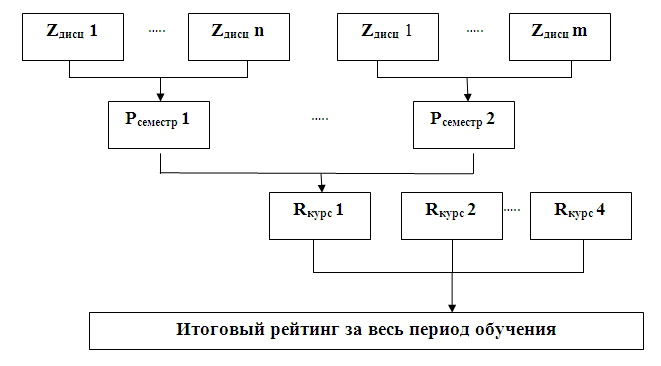 Zдисц 	 - рейтинговая оценка по дисциплине;Pсеместр 	 - семестровая рейтинговая оценка студента;Rкурс 	 - годовая рейтинговая оценка студента. Групповой рейтинг показывает место каждой группы студентов среди других групп по ее результатам освоения ООП за учебный год на основе подсчета усредненной рейтинговой оценки всех студентов группы (для снятия зависимости от размеров группы) и используется управлениями ГУУ для анализа динамики изменения качества образования.Организация учебного процесса на основе БРС требует:сопряжения с ЕСЗК; личного участия каждого студента в формировании своего индивидуального учебного плана на основе свободы выбора дисциплин (модулей) из числа тех, которые регламентированы  учебным планом для выбора;вовлечение в учебный процесс кураторов, помогающих студентам в формировании индивидуального учебного плана и образовательной траектории;полной обеспеченности учебного процесса всеми необходимыми методическими и учебными материалами, а также автоматизированной системой подсчета рейтингов и их мониторинга. Результаты БРС могут использоваться для освобождения студентов от сдачи экзаменов и зачетов по решению преподавателя. Использование БРС предусматривает прозрачность и доступность системы. Руководство ГУУ через уполномоченных лиц обязано проинформировать всех абитуриентов и студентов о правилах организации учебного процесса и порядке использования БРС. Положение о БРС размещается на сайте ГУУ. Необходима публикация рейтингов студентов и групповых рейтингов за семестр (с учетом пересдач), общего рейтинга за весь период обучения (с учетом всех пересдач). Информация представляется в форме рейтинг-листов, содержащих списки студентов в порядке убывания их рейтинговых баллов для доведения до всех заинтересованных лиц. Допускается поощрение студентов, имеющих наивысший рейтинг на курсе, потоке, в институте согласно действующим в ГУУ положениям о поощрении студентов.Порядок перевода студента на следующий курс, порядок ликвидации академических задолженностей и отчисления студентов, порядок назначения стипендий и т.д. могут потребовать перевода оценок из 100-балльной шкалы в традиционную четырехбалльную шкалу. Решение о выборе пороговых баллов для диапазонов стобалльной шкале при таком переводе основывается на стандартизированном правиле, приведенном ниже в разделе 5 (табл.1), но может корректироваться в соответствии с текущей ситуацией Управлением организации учебного процесса ГУУ. Студенты всех специальностей и направлений очной формы обучения, имеющие итоговый рейтинг не менее 95, вносятся в ректорский список, который формируется один раз в год по результатам каждого курса и выставляется не позднее 1 сентября на сайте ГУУ в специальной странице «Ректорский список». Занесение в Ректорский список студентов, обучающихся на платной основе, дает им преимущественное право перевода на вакантные бюджетные места.Разработка и реализация БРС требуют более целенаправленной и интенсивной учебно-методической и воспитательной работы преподавателей ГУУ. Организация такой работы предусматривает повышение качества планирования и контроля учебно-методической деятельности каждого преподавателя, что должно быть четко отражено в его индивидуальном плане работы.	Утверждаю:Председатель совета УМО_______________________«____» __________ 2015 г.МесСентябрьСентябрьСентябрьСентябрь29 - 5ОктябрьОктябрьОктябрь27 - 2НоябрьНоябрьНоябрьНоябрьДекабрьДекабрьДекабрьДекабрь29 - 4ЯнварьЯнварьЯнварь26 - 1ФевральФевральФевраль23 - 1МартМартМартМарт30 - 5АпрельАпрельАпрель27 - 3МайМайМайМайИюньИюньИюньИюнь29 - 5ИюльИюльИюль27 -2АвгустАвгустАвгустАвгустМес1 - 78 - 1415 - 2122 - 2829 - 56 - 1213 - 1920 - 2627 - 23 - 910 - 1617 - 2324 - 301 - 78 - 1415 - 2122 - 2829 - 45 - 1112 - 1819 - 2526 - 12 - 89 - 1516 - 2223 - 12 - 89 - 1516 - 2223 - 2930 - 56 - 1213 - 1920 - 2627 - 34 - 1011 - 1718 - 2425 - 311 - 78 - 1415 - 2122 - 2829 - 56 - 1213 - 1920 - 2627 -23 - 910 - 1617 - 2324 - 31Мес12345678910111213141516171819202122232425262728293031323334353637383940414243444546474849505152IЭЭЭККЭЭЭККККККККIЭЭЭККЭЭЭККККККККIЭЭЭККЭЭККККККККЭIЭЭЭККЭЭККККККККЭIЭЭЭККЭЭККККККККЭIЭЭЭККЭЭККККККККЭIIЭЭЭККЭЭЭККККККККIIЭЭЭККЭЭЭККККККККIIЭЭЭККЭЭККККККККЭIIЭЭЭККЭЭККККККККЭIIЭЭЭККЭЭККККККККЭIIЭЭЭККЭЭККККККККЭIIIЭЭЭККУУЭЭЭККККККККIIIЭЭЭККУУЭЭЭККККККККIIIЭЭЭККУУЭЭККККККККЭIIIЭЭЭККУУЭЭККККККККЭIIIЭЭЭККУУЭЭККККККККЭIIIЭЭЭККУУЭЭККККККККЭIVППППЭЭЭККЭЭГГДДДДДДКККККККККIVППППЭЭЭККЭЭГГДДДДДДКККККККККIVППППЭЭЭККЭЭГГДДДДДДКККККККККIVППППЭЭЭККЭЭГГДДДДДДКККККККККIVППППЭЭЭККЭЭГГДДДДДДКККККККККIVППППЭЭЭККЭЭГГДДДДДДКККККККККСводные данные по образовательной программе «Экономика транспортных предприятий и организаций»Сводные данные по образовательной программе «Экономика транспортных предприятий и организаций»Сводные данные по образовательной программе «Экономика транспортных предприятий и организаций»Сводные данные по образовательной программе «Экономика транспортных предприятий и организаций»Сводные данные по образовательной программе «Экономика транспортных предприятий и организаций»Сводные данные по образовательной программе «Экономика транспортных предприятий и организаций»Сводные данные по образовательной программе «Экономика транспортных предприятий и организаций»Сводные данные по образовательной программе «Экономика транспортных предприятий и организаций»Сводные данные по образовательной программе «Экономика транспортных предприятий и организаций»Сводные данные по образовательной программе «Экономика транспортных предприятий и организаций»Сводные данные по образовательной программе «Экономика транспортных предприятий и организаций»Сводные данные по образовательной программе «Экономика транспортных предприятий и организаций»Сводные данные по образовательной программе «Экономика транспортных предприятий и организаций»Сводные данные по образовательной программе «Экономика транспортных предприятий и организаций»Сводные данные по образовательной программе «Экономика транспортных предприятий и организаций»Сводные данные по образовательной программе «Экономика транспортных предприятий и организаций»Сводные данные по образовательной программе «Экономика транспортных предприятий и организаций»Сводные данные по образовательной программе «Экономика транспортных предприятий и организаций»Сводные данные по образовательной программе «Экономика транспортных предприятий и организаций»Сводные данные по образовательной программе «Экономика транспортных предприятий и организаций»Сводные данные по образовательной программе «Экономика транспортных предприятий и организаций»Сводные данные по образовательной программе «Экономика транспортных предприятий и организаций»Сводные данные по образовательной программе «Экономика транспортных предприятий и организаций»Сводные данные по образовательной программе «Экономика транспортных предприятий и организаций»Сводные данные по образовательной программе «Экономика транспортных предприятий и организаций»Сводные данные по образовательной программе «Экономика транспортных предприятий и организаций»Сводные данные по образовательной программе «Экономика транспортных предприятий и организаций»Курс 1Курс 1Курс 1Курс 2Курс 2Курс 2Курс 3Курс 3Курс 3Курс 4Курс 4Курс 4Итогосем. 1сем. 2Всегосем. 1сем. 2Всегосем. 1сем. 2Всегосем. 1сем. 2ВсегоИтогоТеоретическое обучение181836181836181634141024130ЭЭкзаменационные сессии33633633632523УУчебная практика (концентр.)222Учебная практика (рассред.)ННаучно-исслед. работа (концентр.)Научно-исслед. работа (рассред.)ППроизводственная практика (концентр.)444Производственная практика (рассред.)ДВыпускная квалификационная работа666ГГос. экзамены и/или защита ВКР222ККаникулы281028102810291141 Итого Итого232952232952232952232952208СтудентовСтудентов Групп ГруппИндексНаименованиеНаименованиеФормы контроляФормы контроляФормы контроляФормы контроляФормы контроляВсего часовВсего часовВсего часовВсего часовВсего часовЗЕТЗЕТИндексНаименованиеНаименованиеФормы контроляФормы контроляФормы контроляФормы контроляФормы контроляПо ЗЕТПо планув том числев том числев том числеЭкспертноеФактИндексНаименованиеНаименованиеЭкзаменыЗачетыЗачеты с оценкойКурсовые проектыКурсовые работыПо ЗЕТПо плануКонтакт. раб. (по учеб. зан.)СРСКонтрольЭкспертноеФактИндексНаименованиеНаименованиеЭкзаменыЗачетыЗачеты с оценкойКурсовые проектыКурсовые работыПо ЗЕТПо плануКонтакт. раб. (по учеб. зан.)СРСКонтрольЭкспертноеФактИндексНаименованиеНаименованиеЭкзаменыЗачетыЗачеты с оценкойКурсовые проектыКурсовые работыПо ЗЕТПо плануКонтакт. раб. (по учеб. зан.)СРСКонтрольЭкспертноеФактИндексНаименованиеНаименованиеЭкзаменыЗачетыЗачеты с оценкойКурсовые проектыКурсовые работыПо ЗЕТПо плануКонтакт. раб. (по учеб. зан.)СРСКонтрольЭкспертноеФакт34ИтогоИтого304259004901840352971124224124156Итого по ООП (без факультативов)Итого по ООП (без факультативов)303958968896839852985124224024078Б=49%  В=51%  ДВ(от В)=34.2%Б=49%  В=51%  ДВ(от В)=34.2%46%38%16%9Итого по циклам Б1, Б2, Б3Итого по циклам Б1, Б2, Б330375781278123585298512422172171011Б=57%  В=43%  ДВ(от В)=33.3%Б=57%  В=43%  ДВ(от В)=33.3%49%38%13%12Б1Гуманитарный, социальный и экономический циклГуманитарный, социальный и экономический цикл5111512151273758019542421314Б1.ББазовая частьБазовая часть36864864421329114242415Б1.Б.1ФилософияФилософия11441447033414418Б1.Б.2Иностранный языкИностранный язык41-336036017615232101021Б1.Б.3ПравоПраво2727235372224Б1.Б.4ЛогикаЛогика2727235372227Б1.Б.5ИсторияИстория21441447033414430Б1.Б.6СоциологияСоциология3727235372233*3435Б1.ВВариативная частьВариативная часть256486483162518118183637Б1.В.ОДОбязательные дисциплиныОбязательные дисциплины1443243221018141121238Б1.В.ОД.1Экономическая историяЭкономическая история1727235372241Б1.В.ОД.2Основы профессиональной деятельностиОсновы профессиональной деятельности1727235372244Б1.В.ОД.3Культура речи и деловое общениеКультура речи и деловое общение1727235372247Б1.В.ОД.4Политическая экономияПолитическая экономия21441447033414450Б1.В.ОД.5ПсихологияПсихология2727235372253*5455Б1.В.ДВДисциплины по выборуДисциплины по выбору112162161067040665657Б1.В.ДВ.1581Б.1.В.ДВ.1.1Б.1.В.ДВ.1.1210810853154033612Б.1.В.ДВ.1.2Б.1.В.ДВ.1.2210810853154033623Б.1.В.ДВ.1.3Б.1.В.ДВ.1.321081085315403363*6465Б1.В.ДВ.2661Б.1.В.ДВ.2.1Б.1.В.ДВ.2.13108108535533692Б.1.В.ДВ.2.2Б.1.В.ДВ.2.23108108535533703Б.1.В.ДВ.2.3Б.1.В.ДВ.2.3310810853553371*7274ДВ*7576Б=48%  В=52%  ДВ(от В)=27.2%Б=48%  В=52%  ДВ(от В)=27.2%48%37%15%77Б2Математический и естественнонаучный циклМатематический и естественнонаучный цикл5811512151272656422242427879Б2.ББазовая частьБазовая часть32720720351231138202080Б2.Б.1Линейная алгебраЛинейная алгебра1727235372283Б2.Б.2Математический анализМатематический анализ21288288140108408886Б2.Б.3Теория вероятностей и математическая статистикаТеория вероятностей и математическая статистика31801808838545589Б2.Б.4Методы оптимальных решенийМетоды оптимальных решений41801808848445592*9394Б2.ВВариативная частьВариативная часть2617927923753338422229596Б2.В.ОДОбязательные дисциплиныОбязательные дисциплины24157657626922384161697Б2.В.ОД.1ИнформатикаИнформатика114414470334144100Б2.В.ОД.2Экология и рациональное природопользованиеЭкология и рациональное природопользование27272353722103Б2.В.ОД.3Интернет-технологииИнтернет-технологии27272353722106Б2.В.ОД.4Аналитические информационные системыАналитические информационные системы37272353722109Б2.В.ОД.5Экономико-математическое моделированиеЭкономико-математическое моделирование4414414459424344112Б2.В.ОД.6Теория игрТеория игр47272353722115*116117Б2.В.ДВДисциплины по выборуДисциплины по выбору221621610611066118119Б2.В.ДВ.11201Б.2.В.ДВ.1.1Б.2.В.ДВ.1.131081085355331232Б.2.В.ДВ.1.2Б.2.В.ДВ.1.231081085355331243Б.2.В.ДВ.1.3Б.2.В.ДВ.1.33108108535533125*126127Б2.В.ДВ.21281Б.2.В.ДВ.2.1Б.2.В.ДВ.2.141081085355331312Б.2.В.ДВ.2.2Б.2.В.ДВ.2.241081085355331323Б.2.В.ДВ.2.3Б.2.В.ДВ.2.34108108535533133*134136ДВ*137138Б=47%  В=53%  ДВ(от В)=36.6%Б=47%  В=53%  ДВ(от В)=36.6%44%38%17%139Б3Профессиональный циклПрофессиональный цикл201844788478821221841825133133140141Б3.ББазовая частьБазовая часть10612232223210597544196262142Б3.Б.1МенеджментМенеджмент114414470344044145Б3.Б.2История экономических ученийИстория экономических учений110810853154033148Б3.Б.3Безопасность жизнедеятельностиБезопасность жизнедеятельности27272353722151Б3.Б.4МикроэкономикаМикроэкономика3321621694685466154Б3.Б.5МакроэкономикаМакроэкономика3216216106565466157Б3.Б.6Мировая экономика и международные экономические отношенияМировая экономика и международные экономические отношения4216216106674366160Б3.Б.7Институциональная экономикаИнституциональная экономика614414462493344163Б3.Б.8СтатистикаСтатистика542882881401074188166Б3.Б.9МаркетингМаркетинг514414470334144169Б3.Б.10ЭконометрикаЭконометрика5108108535533172Б3.Б.11ФинансыФинансы54252252123894077175Б3.Б.12Бухгалтерский учет и анализБухгалтерский учет и анализ652522521161033377178Б3.Б.13Теория отраслевых рынковТеория отраслевых рынков67272314122181*182183Б3.ВВариативная частьВариативная часть1012325562556106310874067171184185Б3.В.ОДОбязательные дисциплиныОбязательные дисциплины1023162016206605544064545186Б3.В.ОД.1Технология и организация перевозокТехнология и организация перевозок5514414459454044189Б3.В.ОД.2Страхование на транспортеСтрахование на транспорте57272353722192Б3.В.ОД.3Экономика транспортаЭкономика транспорта6614414452603244195Б3.В.ОД.4Управление персоналом и коммуникациями на транспортеУправление персоналом и коммуникациями на транспорте614414462503244198Б3.В.ОД.5Управление затратамиУправление затратами614414462503244201Б3.В.ОД.6Информационные технологии на транспортеИнформационные технологии на транспорте7714414446445444204Б3.В.ОД.7Государственное регулирование на транспортеГосударственное регулирование на транспорте714414453375444207Б3.В.ОД.8Управление инновациями на транспортеУправление инновациями на транспорте714414453375444210Б3.В.ОД.9Ценообразование на рынке транспортных услугЦенообразование на рынке транспортных услуг7108108406833213Б3.В.ОД.10Производственный менеджментПроизводственный менеджмент814414466423644216Б3.В.ОД.11Анализ деятельности транспортных организацийАнализ деятельности транспортных организаций814414466423644219Б3.В.ОД.12Производственно-транспортные комплексыПроизводственно-транспортные комплексы814414466423644222*223224Б3.В.ДВДисциплины по выборуДисциплины по выбору109369364035332626225226Б3.В.ДВ.12271Б3.В.ДВ.1.1Б3.В.ДВ.1.151081085355332302Б3.В.ДВ.1.2Б3.В.ДВ.1.251081085355332313Б3.В.ДВ.1.3Б3.В.ДВ.1.35108108535533232*233234Б3.В.ДВ.22351Б3.В.ДВ.2.1Б3.В.ДВ.2.151081085355332382Б3.В.ДВ.2.2Б3.В.ДВ.2.251081085355332393Б3.В.ДВ.2.3Б3.В.ДВ.2.35108108535533240*241242Б3.В.ДВ.32431Б3.В.ДВ.3.1Б3.В.ДВ.3.161081084662332462Б3.В.ДВ.3.2Б3.В.ДВ.3.261081084662332473Б3.В.ДВ.3.3Б3.В.ДВ.3.36108108466233248*249250Б3.В.ДВ.42511Б3.В.ДВ.4.1Б3.В.ДВ.4.161081084662332542Б3.В.ДВ.4.2Б3.В.ДВ.4.261081084662332553Б3.В.ДВ.4.3Б3.В.ДВ.4.36108108466233256*257258Б3.В.ДВ.52591Б3.В.ДВ.5.1Б3.В.ДВ.5.171081084068332622Б3.В.ДВ.5.2Б3.В.ДВ.5.271081084068332633Б3.В.ДВ.5.3Б3.В.ДВ.5.37108108406833264*265266Б3.В.ДВ.62671Б3.В.ДВ.6.1Б3.В.ДВ.6.171081084068332702Б3.В.ДВ.6.2Б3.В.ДВ.6.271081084068332713Б3.В.ДВ.6.3Б3.В.ДВ.6.37108108406833272*273274Б3.В.ДВ.72751Б.3.В.ДВ.7.1Б.3.В.ДВ.7.1772722646222782Б.3.В.ДВ.7.2Б.3.В.ДВ.7.2772722646222793Б.3.В.ДВ.7.3Б.3.В.ДВ.7.377272264622280*281282Б3.В.ДВ.82831Б3.В.ДВ.8.1Б3.В.ДВ.8.1872723339222862Б3.В.ДВ.8.2Б3.В.ДВ.8.2872723339222873Б3.В.ДВ.8.3Б3.В.ДВ.8.387272333922288*289290Б3.В.ДВ.92911Б3.В.ДВ.9.1Б3.В.ДВ.9.1872723339222942Б3.В.ДВ.9.2Б3.В.ДВ.9.2872723339222953Б3.В.ДВ.9.3Б3.В.ДВ.9.387272333922296*297298Б3.В.ДВ.102991Б3.В.ДВ.10.1Б3.В.ДВ.10.1872723339223022Б3.В.ДВ.10.2Б3.В.ДВ.10.2872723339223033Б3.В.ДВ.10.3Б3.В.ДВ.10.387272333922304*305307ДВ*308309Б4Физическая культураФизическая культура3740040040022312313ИндексНаименованиеРасср.ЭкзЗачЗач. с О.КПКРЧасовЧасовЧасовЧасовЧасовЗЕТЗЕТ314ИндексНаименованиеРасср.ЭкзЗачЗач. с О.КПКРПо ЗЕТВсегоКонтакт.р.СРЗЕТЭкспФакт315Б5Практики, НИРПрактики, НИР32432499316317Б5.УУчебная практикаУчебная практика10810833318Б5.У.1Учебная практика610810833319*320321Б5.ННаучно-исследовательская работаНаучно-исследовательская работа322*323324Б5.ППроизводственная практикаПроизводственная практика21621666325Б5.П.1Производственная практика721621666326*327328ИндексНаименованиеРасср.ЭкзЗачЗач. с О.КПКРЧасовЧасовЧасовЧасовЧасовЗЕТЗЕТ329ИндексНаименованиеРасср.ЭкзЗачЗач. с О.КПКРПо ЗЕТВсегоКонтакт.р.СРЗЕТЭкспФакт330Б6Итоговая государственная аттестацияИтоговая государственная аттестация4324321212331332ФТДФакультативыФакультативы336505011333ФТД.1Факультатив № 1Факультатив № 1736383811336ФТД.2Тренинг № 1Тренинг № 1344339ФТД.3Тренинг № 2Тренинг № 2688Краткое описание дисциплиныДанная дисциплина относится к базовой части гуманитарного, социального и экономического цикла и изучается во втором семестре. Целью освоения учебной дисциплины является формирование общекультурные компетенций, приобретение знаний и умений по осмыслению ключевых тем и значения философии как методологической, мировоззренческой, аксиологической, гуманистической функции; развитие диалогической сущности сознания, формирование осмысленной позиции и способности к самостоятельному анализу.Компетенции, формируемые в результате освоения учебной дисциплиныОК-1, ОК-2, ОК-5.Методы обучениялекции, практические занятия, лекции с элементами проблемного изложения, решение ситуационных задач, дискуссииЯзык обучениярусскийОжидаемые результаты обученияЗнать: сущность философского мышления, этапы формирования и развития истории философии: школы, направления, концепции истории философии; основные разделы философии: онтологию, гносеологию, эпистемологию, антропологию, социальную философию. Уметь:       объяснять основной круг философских поблеем, логику формирования и развития философской мысли, раскрывать фундаментальные способы  усвоения и осмысления ключевых философских проблем; анализировать общее и особенное в характере и способах решения философских проблем, использовать полученные знания в изучении дисциплин естественнонаучного цикла, в изучении социологии, политологии, культурологии.Владеть:знанием основных концепций философии; знанием ключевых понятий и способов осмысления и усвоения фундаментальной философской проблематики ,пониманием многообразия онтологических гносеологических, социально-философских, этических эстетических идей мыслителей и умением использовать их в анализе современной  социокультурной  ситуации в России и в мире, знанием методологических принципов изучения философии, навыками аргументации, ведения дискуссии и проблематики, работы с научной литературойСодержание дисциплиныТема 1 История философии: мыслители и школы. Тема 2 Онтология. Тема 3 Диалектика. Тема 4 Гносеология. Тема 5 Эпистемология. Тема 6 Антропология. Тема 7 Социальная философия.Используемые инструментальные и программные средстваДля проведения занятий используется лекционная аудитория, оборудованная компьютером и мультимедийным проектором.Формы текущего контроляконтрольная работа, реферат, коллоквиум, домашнее заданиеФорма промежуточной аттестации по дисциплинеэкзаменКраткое описание дисциплины      Данная дисциплина относится к базовой части гуманитарного, социального и экономического цикла и изучается в первом-четвертом семестрах.       Целью дисциплины является - развитие языковых и коммуникативных навыков, владение языком на уровне, обеспечивающем успешную профессиональную деятельность.Компетенции, формируемые в результате освоения учебной дисциплиныОК-6, ОК-9, ОК-14, ПК-9Методы обученияпрактические занятия, дискуссии, аудирование, решение ситуационных задач и бизнес-кейсов на иностранном языкеЯзык обученияиностранный язык по выбору студентаОжидаемые результаты обученияЗнать: основы грамматики изучаемого языкапрофессиональную лексикуУметь:   	использовать язык в профессиональной деятельности,читать профессиональную литературу на иностранном языке,осуществлять перевод на иностранный язык и с иностранного языка.Владеть:навыками выражения мысли на иностранном языкеумением извлекать информацию из текста на иностранном языкенавыком ведения диалога на профессиональные темы.Содержание дисциплиныТема 1 Структура предложения.Тема 2 Порядок слов в предложении.Тема 3 Система времен.Тема 4 Формы глаголов.Тема 5 Профессиональный вокабуляр.Используемые инструментальные и программные средстваДля проведения занятий используется лекционная аудитория, оборудованная компьютером и мультимедийным проектором;лингафонный класс.Формы текущего контроляконтрольная работа, эссе, домашнее задание, тестированиеФорма промежуточной аттестации по дисциплинезачет (1-3 семестр)экзамен (4 семестр)Краткое описание дисциплиныИзучение основ в области права, рассмотрение прав в социальной реальности, выработанной человеческой цивилизацией и наполненной идеями гуманизма, добра, нравственности, как всеобщей и необходимой формы и меры равенства, свободы и справедливости.Компетенции, формируемые в результате освоения учебной дисциплины:  ОК-5, ОК-13.Методы обучениялекции, практические занятия, решение ситуационных задач, разбор бизнес-кейсов, бизнес-моделированиеЯзык обучениярусскийОжидаемые результаты обученияЗнать:- основополагающие категории, правовые понятия и термины в их взаимосвязи;- существующие в современной юридической науке воззрения на происхождение, историческое развитие, взаимосвязь права и государства, их социальную, экономическую, политическую обусловленность;- принципы действия механизмов установления правовых норм и их реализации, юридической ответственности; Уметь:- свободно и правильно использовать юридическую лексику; - вести (и организовывать) дискуссии по основным проблемам дисциплины;- юридически грамотно толковать действующее законодательство и анализировать практику его реализации;- применять полученные теоретические знания для анализа тенденций правового развития современной государственности.Владеть:-приемами работы с нормативным материалом, в частности: искать и находить необходимые нормативные акты, анализировать их, принимать юридически правильные решения.Содержание дисциплиныТема 1 Теоретические основы государства и права. Тема 2  Основы конституционного права России. Тема 3 Основы административного праваТема 4 Основы уголовного праваТема 5 Основы гражданского права. Тема 6 Семейное право.Тема 7 Основы правовых знаний в области трудового права.Тема 8 Экологическое право.Тема 9 Правовое регулирование будущей профессиональной деятельности.Используемые инструментальные и программные средстваДля проведения занятий используется лекционная аудитория, оборудованная компьютером и мультимедийным проектором.Формы текущего контроляКонтрольные работыФорма промежуточной аттестации по дисциплинеэкзаменКраткое описание дисциплины      Развитие ясности и четкости мышления; способности предельно уточнять предмет мысли; внимательности, аккуратности, обстоятельности, убедительности в рассуждениях; умения сосредоточиться на структуре своей и чужой мысли.     Повышение культуры мышления на основе ознакомления с типичными ошибками в организации мыслительного процесса, в решении практических задач, в составлении деловых бумаг и обработке документов. Компетенции, формируемые в результате освоения учебной дисциплиныОК-1, ОК-6.Методы обучениялекции, практические занятия, решение ситуационных задач, бизнес-моделированиеЯзык обучениярусскийОжидаемые результаты обученияЗнать: основы логических форм мышления, законов и принципов рассудочной деятельности, возможных ошибок и недопустимых приемов в организации мыслительного процесса, в осуществлении процедур доказательства и опровержения. Уметь: - оперировать понятийным аппаратом науки, суждениями, умозаключениями, основами теории аргументации; системой фактов, взглядов, идей в области познавательной и практической деятельности.Владеть: - навыками корректной постановки вопросов, формирования выводов, аналитической проверки правильности собственных рассуждений и позиции оппонента.Содержание дисциплиныТема 1 Определение, предмет и значение логики. Природа философского знания. История логики и её  типы. Тема 2 Понятие и слово. Логика и язык.  Отношения между объемами понятий.   Операции с  понятиями.Тема 3 Определение понятий.  Деление и его виды. Классификация понятий.Тема 4 Суждения и предложения.  Виды суждений. Отношения между суждениями.  Логические связки. Таблицы истинности.Тема 5 Умозаключение, его структура.  Рассуждение и высказывание.  Дедукция. Силлогизмы.  Тема 6 Индукция. Научная индукция.  Умозаключение по аналогии.Тема 7 Доказательства и опровержения. Тезис, аргументы, демонстрация.  Спор и его запрещенные приёмы.Тема 8 Спор, его разновидности, тактика и запрещенные приемы.Используемые инструменты и программные средстваАудио и видео-технологии, идеограммы и схемы, учебники, учебные пособия, курсы лекции, монографическая литература. Формы текущего контроляКонтрольная работа, тестирование Форма промежуточной аттестации по дисциплинеЗачет Краткое описание дисциплиныСформировать у студентов комплексное представление о культурно-историческом  своеобразии России, ее месте в мировой и европейской цивилизации. Сформировать систематизированные знания об основных закономерностях и особенностях всемирно-исторического процесса, с акцентом на изучение истории России; введение в круг исторических проблем, связанных с областью будущей профессиональной деятельности, выработка навыков получения, анализа и обобщения исторической информации.Компетенции, формируемые в результате освоения учебной дисциплиныОК-3Методы обучениялекции, практические занятия, решение ситуационных задачЯзык обучениярусскийОжидаемые результаты обученияЗнать: - основные направления, проблемы, теории и методы истории; - движущие силы и закономерности исторического процесса; место человека в историческом процессе, политической организации общества;- различные подходы к оценке и периодизации всемирной и отечественной истории;- основные этапы и ключевые события истории России и мира с древности до наших дней; выдающихся деятелей отечественной и всеобщей истории; - важнейшие достижения культуры и системы ценностей, сформировавшиеся в ходе исторического развития; Уметь: - логически мыслить, вести научные дискуссии; - работать с разноплановыми источниками; - осуществлять эффективный поиск информации и критики источников;- получать, обрабатывать и сохранять источники информации;- преобразовывать информацию в знание, осмысливать процессы, события и явления в России и мировом сообществе в их динамике и взаимосвязи, руководствуясь принципами научной объективности и историзма;- формировать и аргументировано отстаивать собственную позицию по различным проблемам истории;- соотносить общие исторические процессы и отдельные факты; выявлять существенные черты исторических процессов, явлений и событий;- извлекать уроки из исторических событий и на их основе принимать осознанные решения.Владеть:- представлениями о событиях российской и всемирной истории, основанными на принципе историзма;- навыками анализа исторических источников; приемами ведения дискуссии и полемики.Содержание дисциплиныТема 1 Место и роль России в системе мировых цивилизаций. Тема 2 Процессы складывания Древнерусского государства, его социальная структура, характер его взаимодействия с западными, восточными и степными цивилизациями, принятие Христианства и его социокультурные и политические последствия. Тема 3 История русских земель в период раздробленности, характер экономических, политических и культурных процессов; объединение русских земель вокруг Москвы; Тема 4 Московское царство в XV - XVII веках, его социально-экономическое, политическое и культурное развитие; особенности российской модернизации в XVIII веке, превращения России в одну из ведущих держав Европы. Тема 5 Важнейшие аспекты внутренней и внешней политики России в XIX столетии, становление нации, социально-экономическое развитие, подъем национальной культуры. Тема 6 История России в новейшее время, глобальные проблемы общественно-исторического развития и способы их решения, история русских революций и Советского государства, достижения и противоречия экономического, общественного и духовного развития, характер взаимодействия власти и общества, борьба народа в ходе Великой Отечественной войны. Тема 7 Кризис советской системы, переход к современной России, становление в ней демократии и гражданского общества.Используемые инструменты и программные средстваЭлектронные учебникиФормы текущего контроляТесты, опросы, написание творческой работы (эссе)Форма промежуточной аттестации по дисциплинеэкзаменКраткое описание дисциплиныУсвоение студентами углубленного и наиболее полного комплекса знаний включающих основные понятия социологии, сведения о законах и механизмах формирования социальных структур, институтов, внутригрупповых отношениях и процессах происходящих  в социальных структурах.Компетенции, формируемые в результате освоения учебной дисциплиныОК-1, ОК -2, ОК-3, ОК-4, ОК-6, ОК-11.Методы обучениялекции, практические занятия, решение ситуационных задачЯзык обучениярусскийОжидаемые результаты обученияЗнание:       - основных социологических дефиниций, положений и социологических законов; - нормативной культуры  с точки зрения формирования личности человека и изменения ее поведения;- структуры личности, факторов,  влияющих  на ее формирование,  взаимосвязь с другими личностями, возникновение и функционирование социальных  институтов, социальных групп,  организаций и социальных страт; - основ общества как целого, изучением социальных структур и процессов, протекающих в этих структурах.Уметь:самостоятельно работать с учебной и научной литературой; понимать и анализировать мировоззренческие, социально и личностно значимые философские проблемы понимать движущие силы и закономерности исторического процесса; события и процессы экономической истории; место и роль своей страны в истории человечества и в современном мире анализировать социально значимые проблемы и процессы, происходящие в обществе, и прогнозировать возможное их развитие в будущем находить организационно-управленческие решения и готов нести за них ответственность.Владеть: культурой мышления, способностью к обобщению, анализу, восприятию информации, постановки цели и выбору путей ее достижения; ответственному и целеустремленному решению поставленных задач во взаимодействии с обществом, коллективом, партнерами; методиками критической оценки достоинства и недостатков, выбора пути и средства развития достоинств и устранения недостатковСодержание дисциплиныВ программу включены основные  концептуальные схемы, представляющие в целостном виде основные социологические теории: структурно-функциональный анализ, символический интеракционизм, теорию конфликтов, теорию обмена.Кроме того, в данный курс включены сведения о других социологических теориях. В свете этих теорий в данном курсе предусматривается объяснение происхождения таких социальных феноменов как власть, государство, культура, цивилизация, организация и многих других.Используемые инструменты и программные средстваТематика контрольных работ и домашних заданий; использование методов портфолио, имитационных занятий (метод деловых, организационно-деятельностных, ролевых игр)Формы текущего контроляконтрольные работы, обсуждение  на практических занятияхФорма промежуточной аттестации по дисциплинеЗачетКраткое описание дисциплиныКурс позволяет изучить теоретические знания экономической истории, а также практических навыков в области анализа современных тенденций экономического развития, реформирования отдельных сфер экономики и его влияния на мировую и национальную экономические системы.Компетенции, формируемые в результате освоения учебной дисциплиныОК-1, ОК-3, ОК-4, ОК-6,  ОК-13, ПК-1, ПК-2, ПК- 4, ПК-8, ПК -9.Методы обучениялекции, практические занятия, решение ситуационных задачЯзык обучениярусскийОжидаемые результаты обученияЗнать:- макроэкономика;- государственное и муниципальное управление;- финансы, денежное обращение и кредит;- налогообложение и др.Уметь:- историю развития отраслей хозяйства (промышленность, сельское хозяйство, торговля, железнодорожное строительство);- содержание и особенности экономической политики России и ведущих стран в отдельные исторические периоды;- формирование и развитие экономических институтов, бюджетно - налоговой и денежно – кредитной системы;- возникновение и развитие рыночных отношений;-хронологию основных исторических событий в сфере экономики;- базовую терминологию в области экономики.Владеть: - понимание связи между теоретическими основами экономического развития и их практическим использованием;- умение проводить комплексный анализ развития экономики и формировать выводы о причинах и последствиях, вызвавших те или иные экономические результаты.Содержание дисциплиныРАЗДЕЛ I. Развитие экономической системы хозяйствования в доиндустриальную эпоху (IV тыс. до н.э. - сер. XVIII в. н.э.).Тема 1 Основы   экономики   стран   Древнего   мира   и феодального хозяйства.Тема 2. Экономические преобразования в России (первая половина XVIII в.)РАЗДЕЛ П. Развитие систем хозяйствования в период свободной и начала монополистической конкуренции (вторая половина XVIII - начало XX вв.)Тема 3. Аграрные   преобразования и   промышленная революция в ведущих странах мира. Тема 4. Развитие монополистической экономики   ведущих стран  мира. Тема 5. Аграрные преобразования в России. Тема 6. Развитие промышленности и торговли в России. Тема 7.   Финансовая  система  и  денежное  хозяйство  в России.РАЗДЕЛ III. Экономическое развитие и преобразование системы хозяйствования ведущих  стран  мира  и  России (1917-1941 г.г.) Тема 8. Экономические кризисы и усиление государственного вмешательства  в экономику ведущих стран мира.Тема 9. Модели хозяйствования в СССР (политика «ВК», НЭП, планово-распределительная экономика).РАЗДЕЛ IV. Трансформация экономических систем хозяйствования зарубежных стран и СССР (1946 - 1990-ег.).Тема 10. Экономика зарубежных стран и основные направления ее реформирования. Тема 11. Преобразование системы хозяйствования   в СССР и его результаты.Используемые инструменты и программные средстваперсональные компьютерыФормы текущего контроляконтрольные работы, обсуждение  на практических занятияхФорма промежуточной аттестации по дисциплинеЗачетКраткое описание дисциплиныДисциплина призвана дать студентам первые, наиболее общие представления о современной структуре, организации и технологии перевозок и транспортно-логистических технологиях. Показать социально-экономическую роль и сферы эффективного применения различных видов транспорта, их взаимодействия при перевозке пассажиров и грузов. Познакомить студентов с историей возникновения транспорта и его значением в жизни общества, основными видами транспорта и транспортных сообщений, основами транспортной логистики и транспортной экспедиции, принципами устройства систем и средств транспорта, общими и специфическими требованиями к работникам транспортного комплекса, показателями работы транспорта. Рассказать об особенностях основных транспортных профессий и возможности их получения; об особенностях подготовки студентов в Университете, этапах подготовки, основных учебных дисциплинах и логической последовательности изучения программных материалов.Компетенции, формируемые в результате изучения дисциплиныСпособность осуществлять сбор, анализ и обработку данных, необходимых для решения профессиональных задач (ОПК-2);Способность, используя отечественные и зарубежные источники информации, собирать необходимые данные, анализировать их и готовить информационный обзор и/или аналитический отчет (ПК-7)Методы обученияВ процессе изучения дисциплины студенты используют учебную и учебно-методическую литературу, электронные учебники и прикладные программы.Язык обученияРусскийОжидаемые результаты обучения Знать: 		особенности и сферы эффективного применения различных видов транспорта, особенности основных транспортных профессий.Уметь: 		давать развернутую характеристику различных видов транспорта в части инфраструктуры подвижного состава, особенностей управления, размеров транспортной работы.Владеть: 	основными представлениями о структуре транспортной отрасли, технике и транспортно-логистических технологиях отечественного и зарубежного транспорта.Содержание дисциплиныТема 1. Основные сведения об Университете, этапах и особенностях подготовки студентов, основных учебных дисциплинах.Тема 2. Транспорт и транспортные технологии (виды транспорта и транспортные сообщения, пути сообщения, транспортные средства, технические устройства и сооружения, инфраструктурные объекты, транспортная логистика и транспортная экспедиция, работники транспортного комплекса, организация управления на транспорте)Тема 3.  Основы автомобильного транспорта.Тема 4. Основы железнодорожного транспорта.Тема 5. Основы водного транспорта.Тема 6. Основы гражданской авиации.Тема 7. Общая характеристика городского пассажирского транспортаИспользуемые инструментальные и программные средстваЭлектронная таблица EXCEL MS Office.Официальный сайт Росстта www.gks.ruОфициальный сайт  Минтранса www.mintrans.ru Форма текущего контроляЛекции, заслушивание и обсуждение докладов студентов в форме презентаций, подготовка студентами рефератов по предложенной тематике.Форма промежуточной аттестации по дисциплинеЗачет (защита реферата)Краткое описание дисциплиныФормирование у студентов профессиональной культуры, важнейшим элементом которой является овладение методикой  и практикой эффективного общения   и речевого взаимодействия в различных видах деловых отношений.Компетенции, формируемые в результате освоения учебной дисциплиныОК-1; ОК-5; ОК-6; ОК-7; ОК-10; ОК-19.Методы обучениялекции, практические занятия, решение ситуационных задачЯзык обучениярусскийОжидаемые результаты обученияЗнать:- структуру и средства общения;-нормативность и правила общения;- ролевую теорию общения; -специфику принципов, методов и норм делового общения и управления;- стилистику общения менеджера; - систему понятий и принципов делового общения в структуре теории коммуникации и менеджмента;- особенности корпоративной культуры;- этикетные требования к деловому общению;- правила делового дресс-кода;- виды речевой деятельности и стилистику деловой речи;- особенности устной и письменной речи;- структуру речевой ситуации;- правила поведения в дискуссии и споре.Уметь:-подготовить сообщение и выступить перед аудиторией;- работать с различными видами информации; - анализировать аудиторию и характер общения;-грамотно приветствовать и представлять собеседников;                                          -аргументированно и тактично вести полемику; Владеть:    -методикой анализа ситуации коммуникативной деятельности;-общими принципами и правилами делового этикета и национальными особенностями; -практическими навыками подготовки и выступления перед аудиторией;-мастерством участия в обсуждении и принятии решений, в ведении переговоров и полемике;-правилами поведения в конфликтной ситуации; - риторической технологией управления.Содержание дисциплиныТема 1. Основы коммуникативной культуры. Тема 2. Модель и структура общения. Тема 3. Коммуникативные средства. Тема 4. Невербальное общение. Тема 5. Культура речи и техника речи. Тема 6. Нормы и правила делового общения. Тема 7. Коммуникативные качества личности.Тема 8. Групповые формы делового общения.Используемые инструменты и программные средстваМультимедийные устройства: Компьютер, кино и видео и т.д.Формы текущего контроляконтрольные работы, тестирования, выполнение домашнего заданияФорма промежуточной аттестации по дисциплинеЗачетКраткое описание дисциплиныпознакомить студентов с основополагающими  категориями и закономерностями развития экономики в исторической ретроспективе; -дать целостные представления об экономической сфере общества; определить роль и место материального производства, основой которого выступают экономические отношения; -сформировать у студентов необходимый экономический кругозор.Компетенции, формируемые в результате освоения учебной дисциплиныОК–1; ОК-4.Методы обучениялекции, практические занятия, решение ситуационных задачЯзык обучениярусскийОжидаемые результаты обученияЗнать:- закономерности и этапы исторического процесса, основные события и процессы мировой и отечественной экономической истории;Уметь: - применять понятийно-категориальный аппарат,основные законы гуманитарных и социальных наук в профессиональной деятельности;Владеть:- навыками философского мышления для выработки системного, целостного взгляда на проблемы общества;Содержание дисциплиныТема 1. Введение в общую экономическую теорию.Тема 2. Теоретические основы функционирования рыночного хозяйстваТема 3. Производство и его факторы. Доходы и их источники.Тема 4. Процесс воспроизводства и его закономерности.Тема 5. Экономическая роль государства.Тема 6. Мировое хозяйствоИспользуемые инструменты и программные средстваКомпьютер, проектор, сеть Интернет, базы данных, информационно-справочные и поисковые системыФормы текущего контроляконтрольные работы, обсуждение  на практических занятиях, рефератыФорма промежуточной аттестации по дисциплинеЭкзаменКраткое описание дисциплиныПрофессиональное решение психологических проблем управления.Компетенции, формируемые в результате освоения учебной дисциплиныОК-10Методы обучениялекции, практические занятия, решение ситуационных задачЯзык обучениярусскийОжидаемые результаты обученияЗнать: психологическую проблематику, методы, основные достижения и тенденции развития психологии, отечественные и зарубежные теории и концепции.Уметь: использовать теоретические знания для анализа психологических проблем экономики, осуществлять самостоятельную аналитическую и научно-исследовательскую работу в области психологии, применяя адекватные психологические методы и методики в соответствии с целями, задачами и методологией исследования.Владеть: решения практических психологических задач в экономике.Содержание дисциплиныТема 1. Задачи и место психологии в системе наук.Тема 2. Основные психологические концепции. Методы исследования в психологии.Тема 3. Психология познавательных процессов: ощущение, внимание, память, мышление, воображение, речь, интеллектТема 4. Психические состояния: эмоции чувства, воля.Тема 5. Психические свойства: темперамент, характер, способности.Тема 6. Личность и индивидуальность. Тема 7. Характеристики личности.Тема 8. Структура личности Типы личности.Тема 9. Этапы социализации личностиТема 10. Деятельность личности.Тема 11. Психология общения и взаимодействия людей. Тема 12. Межличностные и межгрупповые отношения.Тема 13. Прикладная психология в экономической деятельности: ложь, доверие в экономических системахИспользуемые инструменты и программные средстваМультимедийные устройстваФормы текущего контроляконтрольные работы, тестированиеФорма промежуточной аттестации по дисциплинеЭкзаменКраткое описание дисциплиныОбучение навыкам использования линейной алгебры при выборе и обосновании управленческих решений на основе использования количественных методов системного анализаКомпетенции, формируемые в результате освоения учебной дисциплиныОК-1, ПК-1, ПК-6.Методы обучениялекции, практические занятия, решение ситуационных задачЯзык обучениярусскийОжидаемые результаты обученияЗнать:      - основные понятия и инструментарий линейной алгебры, необходимые для решения экономических задачУметь:Решать типовые задачи линейной алгебры, используемые при принятии управленческих решенийПрименять методы линейной алгебры для решения экономических задач.Использовать язык и символику линейной алгебры при построении организационно - управленческих моделейВладеть:основами математического моделирования прикладных задач, с помощью которых в современных условиях анализируется различная информация навыками решения задач линейной алгебрыСодержание дисциплинылинейные и евклидовы пространства, линейные операторы, матричная алгебра, решение систем линейных уравнений, билинейные и квадратичные формы), а также примеры их использования для анализа управленческих задач.Используемые инструменты и программные средстваМультимедийные устройстваФормы текущего контроляконтрольные работы, тестированиеФорма промежуточной аттестации по дисциплинеэкзаменКраткое описание дисциплиныразвитие у студентов навыков в использовании математики при выборе и обосновании управленческих решений на основе использования количественных методов системного анализа.Компетенции, формируемые в результате освоения учебной дисциплины ОК-1, ПК-1, ПК-6.Методы обучениялекции, практические занятия, решение ситуационных задачЯзык обучениярусскийОжидаемые результаты обученияЗнать:основные понятия и инструментарий математического анализа.Уметь:Решать типовые математические задачи, используемые при принятии управленческих решений;Применять методы математического анализа для решения экономических задач;Использовать математический язык и символику при построении организационно-управленческих моделей.Владеть:навыками применения современного математического инструментария для решения экономических задач;методикой построения, анализа и применения математических моделей для оценки состояния и прогноза развития экономических явлений и процессов.Содержание дисциплиныбазовые понятия и методы математического анализа (дифференциальное и интегральное исчисление, дифференциальные уравнения), а также примеры их использования для анализа управленческихИспользуемые инструменты и программные средстваМультимедийные устройстваФормы текущего контроляконтрольные работы, обсуждение  на практических занятиях, тестированиеФорма промежуточной аттестации по дисциплинеэкзаменКраткое описание дисциплиныознакомление студентов с основными концепциями теории вероятностей и математической статистики;- обучение студентов вероятностным и математико-статистическим методам, выработка навыков применения этих методов и реализующих их пакетов прикладных программ к решению экономических задач;- развитие навыков постановки задач, требующих использования вероятностных и математико-статистических методов.Компетенции, формируемые в результате освоения учебной дисциплиныОК-1, ПК-1, ПК-4.Методы обучениялекции, практические занятия, решение ситуационных задачЯзык обучениярусскийОжидаемые результаты обученияЗнать:  основные определения и понятия теории вероятностей и математической статистики; основные типы распределений вероятностей, используемых в экономико-статистическом анализе; основные числовые характеристики случайных величин и их выборочные аналоги; основные методы оценивания числовых характеристик; прикладные аспекты предельных теорем теории вероятностей; основные этапы статистической проверки гипотез;  пакет прикладных программ «Анализ данных» Microsoft Excel и иметь сведения о других пакетах прикладных программ, реализующих математико-статистические методы.Уметь: свободно производить аналитические действия со случайными событиями и их вероятностями; свободно производить аналитические действия со случайными величинами и их характеристиками; оперировать с наиболее употребляемыми в практике статистических исследований законами распределения; рассчитывать точечные и интервальные оценки числовых характеристик случайных величин; формулировать, исходя из содержания конкретной задачи, основную и альтернативную гипотезы, подбирать критерий проверки основной гипотезы и реализовывать процедуру ее проверки; проводить исследования статистических зависимостей с использованием  пакета прикладных программ «Анализ данных» Microsoft Excel. Владеть: основными аналитическими приемами вероятностного и математико-статистического анализа;навыками численного расчета основных характеристик и зависимостей при использовании вероятностных и математико-статистических методов в задачах  из экономической практики;пакетом прикладных программ «Анализ данных» Microsoft ExcelСодержание дисциплиныТема 1. Случайные события и их вероятности. Тема 2. Предмет теории вероятностей и математической статистики, примеры  использования вероятностных и математико-статистических методов в экономике. Тема 3. Алгебра событий.  Тема 4. Вероятность события. Тема 5. Классическая схема. Тема 6. Формула полной вероятности. Тема 7. Формула Бейеса.Тема 8. Случайные величины и их законы распределения.   Тема 9. Дискретные и непрерывные случайные величины. Тема 10. Функция, ряд и плотность распределения. Тема 11. Числовые характеристики случайных величин. Тема 12. Биномиальное, геометрическое, пуассоновское, равномерное, показательное, нормальное распределение. Тема 13. Предельные теоремы теории вероятностей.Тема 14. Основы математической статистики. Тема 15. Основы выборочного метода. Тема 16. Точечные и интервальные оценки числовых характеристик. Тема 17. Метод моментов. Тема 18. Метод максимального правдоподобия. Тема 19. Проверка статистических гипотез.Используемые инструменты и программные средстваExcelФормы текущего контроляПисьменные опросы, контрольная работа, тестирование, домашние задания.Форма промежуточной аттестации по дисциплинеЗащита курсовой работы, экзаменКраткое описание дисциплиныИзучение методологии и теоретических основ принятия решений, получение практических навыков в решении типовых задач в менеджменте.Компетенции, формируемые в результате освоения учебной дисциплиныОК-1, ПК-6, ПК-10, ПК-13.Методы обучениялекции, практические занятия, решение ситуационных задачЯзык обучениярусскийОжидаемые результаты обученияЗнать:  - базовые понятия и методологические основы  принятия оптимальных решений, основные этапы процесса принятия решений, критерии выбора, функции полезности;  - основные методы и модели принятия решений в условиях определенности, риска, неопределенности и конфликта, в нечетких условиях, а также многокритериальные методы и  способы обработки экспертной информации;- принципы формализации и алгоритмизации задач выбора решений на основе моделей принятия решений;    Уметь:-   применять  методы принятия решения в       профессиональной деятельности; - разрабатывать  модели принятия решений  с использованием языков программирования высокого уровня,   пакетов прикладных программ  и систем  моделирования; -   разрабатывать компьютерные системы поддержки принятия оптимальных решений; -   практически  реализовывать   модели принятия решений    Владеть:- современными методами и технологиями формализации задач выбора решений в организационно-экономических, социальных и производственно-    технологических системах;- математическими и программными средствами поддержки принятия  оптимальных решений в управлении с их реализацией на ЭВМ.Содержание дисциплиныТема 1. Методологические основы  принятия оптимальных решенийТема 2. Формализованная постановка задачи принятия решений, целевые функции и ограничения, критерии достижения цели, алгоритмическая и программная реализация математической модели, проверка адекватности модели. Тема 3. Матрица решений. Тема 4. Функция полезности. Функция предпочтения. Тема 5. Классификация задач и методов принятия решений в зависимости от априорных знаний и критериев оценки. Задачи скалярной оптимизации; линейные, нелинейные, дискретные. Тема 6. Детерминированные и стохастические задачи.Тема 7. Типовые задачи и детерминированные модели теории принятия решений: модели линейного, нелинейного, дискретного, динамического программирования, последовательного принятия решений.Тема 8. Модели принятия решений в условиях конфликта;Тема 9. Модели кооперативного принятия решений;Тема 10. Многокритериальные методы принятия решений.Тема 11. Математические методы и деловые игры  в основе принятия решений;Используемые инструменты и программные средстваSimplex3, AnyLogic 6Формы текущего контроляконтрольные работы, обсуждение  на практических занятияхФорма промежуточной аттестации по дисциплинеэкзаменКраткое описание дисциплиныИзучение исходных теоретических представлений: - об информации, данных, знаниях;-о новейших стандартах представления в ЭВМ этих данных и знаний;- о типовых и широко используемых компьютерных методах и средствах их обработки, используемых в современных технологиях;- о путях модернизации информационных и материальных процессов на базе современного оборудования.Компетенции, формируемые в результате освоения учебной дисциплиныОК-5,  ОК-6, ОК-10, ОК-13, ПК-1, ПК-4, ПК-5, ПК-9, ПК-10, ПК-12Методы обучениялекции, практические занятия, решение ситуационных задачЯзык обучениярусскийОжидаемые результаты обученияЗнать:Общую характеристику процессов сбора, передачи, обработки и накопления информации;Средства реализации информационных процессов, программное обеспечение и технологии программированияУметь:Осуществлять     поиск информации по полученному  заданию,   сбор,  анализ данных,   необходимых   для решения поставленных экономических задач;Осуществлять процессы сбора, передачи, обработки и накопления информации, пользоваться локальными и глобальными сетями ЭВМОсуществлять     выбор инструментальных средств для обработки экономических данных   в  соответствии  с поставленной задачей, анализировать результаты расчетов и обосновывать полученные выводы         Владеть:Современными   методами сбора,  обработки  и анализа экономических  и  социальных данных;                      Средствами реализации информационных процессов.Содержание дисциплиныТема 1. Основные понятия информатики. Информация, данные, знания. Информационные ресурсы, продукты и услуги. Информационный рынок. Информационное общество – общество основанное на знаниях. Тема 2. Архитектура ПК. Аппаратные и программные средства ПК. Майн-фреймы, кластеры компьютеров, серверы, компьютерные сети.Информация, данные, знания. Свойства информации и экономической информации. Знания: основные понятия, представление знаний. Классификация и кодирование информации. Алгоритмизация, языки и основы программирования функциональности производственных процессов, технологии программирования. Тема 3. Организация информации. Поля, записи, файлы, файловая система. Модели данных и базы данных, банки данных и информационные хранилища. Киоски и витрины данных, интеллектуальная добыча знаний.Гипертекст, гипермедиа, мультимедиа.Тема 4. Информационные технологии и системы: состав, структура, классификация, этапы и тенденции развития.Роль структуры управления в автоматизированной информационной системе: функции, уровни управления и информационные потоки, стандартные процессы и процедуры обработки информации.Информационная система как среда реализации функций управления, бизнес- процессов, бизнес- проектов и среда поддержки интеллектуальной деятельности человека.Локальные и корпоративные информационные системы. Корпоративные системы как стандарт управления  производственными структурами.Тема 5. Техника личной работы пользователя.  Офисное программное обеспечение: текстовые процессоры, крупноформатные электронные таблицы, презентационное программное обеспечение, пакеты обработки графической и видеоинформации, технологии распознавания и синтеза речи, органайзеры.Справочно- правовые системы, программы бизнес-планирования, финансового анализа и другие программы, ориентированные на бизнес- приложения.Поисковые системы и программы - агенты.Базы знаний, экспертные системы и системы поддержки принятия решений.Тема 6. Техника коллективной работы. Программы обслуживания обычных и электронных библиотек, программы электронной почты.Программы организации телеконференций, программы управления проектами.CRM- системы.Угрозы, защита информации, методы защиты и информационная безопасность.Тема 7. Обзор рынка современных компьютерных информационных систем (КИС) в экономике: КИС бухгалтерского учета, системы бюджетирования, маркетинговые КИС, системы поддержки отношений с клиентами, КИС торговых предприятий, логистические системы и т.д.Используемые инструменты и программные средстваMicrosoft Office, КонсультантПлюс, 1С:ПредприятиеФормы текущего контроляконтрольные работы, обсуждение  на практических занятияхФорма промежуточной аттестации по дисциплинеЗачетКраткое описание дисциплиныЦель учебной дисциплины - сформировать представление о значении, состоянии и тенденциях развития современных Интернет-технологий и коммуникационных систем, а также привить практические навыки работы с ними. Основные задачи дисциплины:Изучение теоретических основ о сети Интернет, способах передачи и представления информации в ней;Изучение особенностей использования сетевых технологий в различных сферах профессиональной деятельности;Получение навыков создания web-страниц.Компетенции, формируемые в результате освоения учебной дисциплиныОК-12, ОК-13, ПК-1, ПК-4, ПК-10, ПК-12, ПК-14.Методы обучениялекции, практические занятия, решение ситуационных задачЯзык обучениярусскийОжидаемые результаты обученияЗнать: - Методы и способы получения, хранения и переработки информации.- Структуру локальных и глобальных компьютерных сетей.- Современные технологии разработки и поддержки web-приложений.- Принципы функционирования web-сервисов.Уметь:       - Соблюдать требования информационной безопасности при осуществлении профессиональной деятельности.- Применять основные алгоритмы обработки данных.Владеть:- Навыками применения специальных прикладных программных средств.-  Навыками работы в компьютерных сетях.- Навыками создания web-страниц.Содержание дисциплиныТема 1. Основы работы в сети Интернет.Тема 2. Технологии разработки web-страниц.Тема 3. Программные средства разработки.Используемые инструменты и программные средстваДля проведения занятий используется - лекционная аудитория, оборудованная компьютером и мультимедийным проектором; - компьютерный класс для проведения практических занятий с ОС Microsoft, офисный пакет Microsoft Office 20010 и выше; ИнтернетФормы текущего контроляконтрольная работа, эссе, домашнее задание, самостоятельная работа, тестированиеФорма промежуточной аттестации по дисциплинезачетКраткое описание дисциплиныЦель учебной дисциплины - сформировать представление об автоматизации анализа информационной подготовки принятия управленческих решений с использованием современных информационных технологий. Основные задачи дисциплины:Сформировать представление о содержании аналитической работы с использованием информационных систем.Изучить технологии создания и сопровождения аналитических информационных систем на основе использования современных инструментальных средств.Получить навыки аналитической работы.Компетенции, формируемые в результате освоения учебной дисциплиныОК-12, ОК-13, ПК-1, ПК-4, ПК-5, ПК-10, ПК-15.Методы обучениялекции, практические занятия, решение ситуационных задач, разбор бизнес-кейсовЯзык обучениярусскийОжидаемые результаты обученияЗнать: Задачи, функции и классификацию аналитических информационных систем.Систему кодирования показателей.Принципы сбора данных из различных источников.Требования к информационным хранилищам.Процедуры OLAP-анализа.Содержание экономического анализа.Уметь:       Создавать логическую модель системы сбора данных.Выбирать соответствующие потребностям предприятия типы OLAP-систем и инструментальные средства интеллектуального анализа.Выбирать необходимый метод анализа, соответствующий решаемой задаче.Владеть:навыками кодирования показателей при создании структуры информационного хранилища.Навыками формулирования потребностей пользователей для выполнения аналитических работ.Навыками оперативного и интеллектуального анализа.Содержание дисциплиныИнформационная инфраструктура предприятия.Системы бизнес-интеллекта.Аналитические приложения.Управление эффективностью бизнеса.Используемые инструментальные и программные средстваДля проведения занятий используется лекционная аудитория, оборудованная компьютером и мультимедийным проектором; компьютерный класс для проведения практических занятий с ОС Microsoft, офисный пакет Microsoft Office 2007;Формы текущего контроляконтрольная работа, эссе, домашнее задание, самостоятельная работа, тестированиеФорма промежуточной аттестации по дисциплинезачетКраткое описание дисциплиныФормирование у студентов совокупности теоретических знаний, возникающих в ходе применения математики в экономике, и практических навыков по использованию инструментария при построении и исследовании моделей конкретных экономических объектов и систем.Компетенции, формируемые в результате освоения учебной дисциплиныОК-1, ПК-6Методы обучениялекции, практические занятия, решение ситуационных задачЯзык обучениярусскийОжидаемые результаты обученияЗнать: концепцию и методологию экономико-математического моделирования;теоретические и методические принципы постановки, решения и анализа экономических задач на основе экономико-математических методов и моделей.Уметь:применять экономико-математических методы и модели, теоретического и экспериментального исследования для решения экономических задач;идентифицировать проблемные ситуации, определять цель решения задачи, использовать математический язык и математическую символику при построении модели экономической системы;оценивать адекватность экономико-математических методов и моделей, устанавливать границы их применимости, правильно интерпретировать выводы из них в терминах собственной профессиональной деятельности. Владеть:навыками целостного подхода к анализу проблемы, методами и приемами выбора способа решения, наилучшим образом учитывающего особенности задачи;информационными средствами, обеспечивающими автоматизацию решения задач.Содержание дисциплиныТема 1. Роль и место математических методов и моделей в решении экономических задач. Общие основы моделированияТема  2. Оптимизационные методы и моделиТема  3. Фазовые модели Тема  4. Игровые моделиТема  5. Имитационные моделиИспользуемые инструменты и программные средстваMATHCADФормы текущего контроляконтрольные работы, обсуждение  на практических занятияхФорма промежуточной аттестации по дисциплинезачетКраткое описание дисциплиныЦель учебной дисциплины - сформировать представление о методах, используемых при моделировании процесса выработки оптимального решения в конфликтных ситуациях.Основные задачи дисциплины:Изучение основных принципов принятия оптимальных решений в конфликтных ситуациях и в ситуациях неопределенности.Привить навыки составления формальных игровых моделей.Компетенции, формируемые в результате освоения учебной дисциплиныПК-1, ПК-3, ПК-4, ПК-9.Методы обучениялекции, практические занятия, решение ситуационных задач, разбор бизнес-кейсовЯзык обучениярусскийОжидаемые результаты обученияЗнать: Виды игр.Основные принципы составления моделей матричных игр.Элементы теории статистических решений.Критерии принятия решений в условиях неопределенности.Уметь:       Составлять модель матричной игры, анализировать платежную матрицу.Применять критерии принятия решений в условиях неопределенности.Проводить анализ поведения участников конфликтов.Владеть:Навыками применения современного математического инструментария для решения экономических задач.Содержание дисциплиныОсновные понятия исследования операций.Матричные игры.Бескоалиционные игры.Позиционные игры.Динамические игры.Кооперативные игры и арбитражные схемы.Модели исследования операций.Используемые инструментальные и программные средстваДля проведения занятий используется  лекционная аудитория, оборудованная компьютером и мультимедийным проектором; Формы текущего контроляконтрольная работа, эссе, домашнее задание, самостоятельная работа, тестированиеФорма промежуточной аттестации по дисциплинезачетКраткое описание дисциплиныФормирование научного представления об управлении как виде профессиональной деятельности; освоение студентами общетеоретических положений управления социально-экономическими системами; овладение умениями и навыками практического решения управленческих проблем; изучение мирового опыта менеджмента, а также особенностей российского менеджмента.Компетенции, формируемые в результате освоения учебной дисциплины ОК-7; ОК-8; ПК-11; ПК-13.Методы обучениялекции, практические занятия, решение ситуационных задачЯзык обучениярусскийОжидаемые результаты обученияЗнать:-методы разработки и реализации организационно-управленческих решений;-  методы управления  деятельностью малых рабочих групп;-основные теории и концепции взаимодействия людей   в организации, включая вопросы мотивации, групповой динамики, коммуникаций, лидерства и управления конфликтами.Уметь:-разрабатывать и оценивать варианты управленческих решений, обосновывать решения по их совершенствованию с учетом критериев социально-экономической эффективности, рисков и возможных социально-экономических последствий;- организовать деятельность малой группы, созданной для реализации конкретного экономического проекта.Владеть:  -методами организации кооперации с коллегами;-современными технологиями эффективного влияния   на индивидуальное и групповое поведение  работников организации.Содержание дисциплиныВ ходе изучения курса будет рассмотрены вопросы  места управления в деятельности человека, методология и организация, системы, процессы и механизмы менеджмента, основные характеристики менеджмента, диверсификация менеджмента, ресурсы менеджмента, роли менеджера,  современные тенденции развития менеджмента.Используемые инструменты и программные средстваМультимедийные устройстваФормы текущего контроляконтрольные работы, обсуждение  на практических занятияхФорма промежуточной аттестации по дисциплинеЭкзаменКраткое описание дисциплиныКурс включает основы профессиональной культуры экономиста. Четкое представление об основных этапах и закономерностях развития  мировой экономической мысли, интеллектуальной биографии и содержании основных работ выдающихся ученых-экономистов, об основных течениях, тенденциях развития экономической теории.Компетенции, формируемые в результате освоения учебной дисциплиныОК–1; ОК-4; ОК-6; ОК-9; ОК- 11; ПК-5.Методы обучениялекции, практические занятия, решение ситуационных задачЯзык обучениярусскийОжидаемые результаты обученияЗнать: - основные понятия, категории и инструментыэкономической теории и прикладныхэкономических дисциплин;- основные особенности ведущих школ инаправлений экономической науки;Уметь: - анализировать во взаимосвязи экономические явления, процессы и институты на микро- и макроуровне;-  использовать источники экономической, социальной, управленческой информации;Владеть:  - методологией экономического исследования.Содержание дисциплиныТема 1.Экономические учения доклассического периода.Тема 2.Эпоха классической политической экономии.Тема 3. Неоклассическая школа и современный мэйнстрим.Тема 4. Альтернативы неоклассической школе.Используемые инструменты и программные средстваПрограммный комплекс  контрольных тестовых заданий по экономической теорииКомпьютер, проектор, Сеть ИнтернетФормы текущего контроляКонтрольные работы, реферат, эссеФорма промежуточной аттестации по дисциплинезачётКраткое описание дисциплиныПриобретение знаний и умений:- необходимых для сохранения своей жизни и здоровья;- необходимых для обеспечения безопасности  человека в современных экономических и социальных условиях;- в области защиты населения и территорий в чрезвычайных ситуациях мирного и военного времени, необходимых для спасения людей и материальных ценностей.Компетенции, формируемые в результате освоения учебной дисциплиныОК-5;  ОК-8; ОК-15 ; ПК-1; ПК-13.Методы обучениялекции, практические занятия, решение ситуационных задачЯзык обучениярусскийОжидаемые результаты обученияЗнать: правовые, нормативно-технические и организационные основы обеспечения безопасности жизнедеятельности;последствия воздействия на человека негативных факторов внешней среды;социальные и медицинские опасности;основы противодействия терроризму;средства и методы предупреждения, профилактики и обеспечения безопасности деятельности, в том числе пожарной безопасности;основы управления охраной труда на предприятии;основные понятия, термины и определения по вопросам прогнозирования, предотвращения и управления безопасностью в чрезвычайных ситуациях в процессе ликвидации их последствий; нормативные и правовые документы по ГО и РСЧС;классификацию чрезвычайных ситуаций природного и техногенного характера по характеру источника их возникновения и по размерам стихийного бедствия;поражающие факторы чрезвычайных ситуаций, их влияние на человека, здания и сооружения, технику, инфраструктуру региона и экономику в целом;нормы радиационной безопасности;очаги и зоны поражения в чрезвычайных ситуациях, степени поражения, предельно-допустимые нормы;порядок организации эвакуации, защитные сооружения, средства индивидуальной и медицинские средства индивидуальной защиты;порядок формирования нештатных аварийно-спасательных формирований;технические средства радиационной и химической разведки, дозиметрического контроля;вопросы исследования и оценки устойчивости функционирования объектов экономики;организацию и проведение аварийно-спасательных и других неотложных работ.Уметь:использовать в профессиональной деятельности нормативные и правовые документы по обеспечению безопасности жизнедеятельности, РСЧС и ГО;планировать и разрабатывать мероприятия по безопасности профессиональной деятельности, пожарной, социальной и медицинской безопасности;проводить обучение по нормам и правилам охраны труда;проводить расследование и учет несчастных случаев;использовать средства по тушению пожаров;осуществлять прогнозирование и оценку обстановки в чрезвычайных ситуациях;использовать средства индивидуальной и индивидуальной медицинской защиты,  а также подручные средства;работать с приборами радиационной и химической разведки и радиационного контроля;действовать по установленным сигналам оповещения;проводить оценку устойчивости работы объекта экономики в чрезвычайных ситуациях и определять мероприятия по повышению устойчивости.Владеть навыками:эффективного использования знаний и умений в области обеспечения безопасности жизнедеятельности, защиты окружающей среды, защиты в чрезвычайных ситуациях, охраны труда;оказания первой помощиСодержание дисциплиныРаздел 1. Общие вопросы безопасности жизнедеятельностиТема 1. Основные понятия, термины и определения безопасности жизнедеятельностиТема 2. Законодательство, нормативная и нормативно-техническая документация по обеспечению безопасности жизнедеятельностиТема 3. Природные опасности и угрозыТема 4. Техногенные опасности и защита от нихТема 5. Пожарная безопасностьТема 6. Социальная и медицинская безопасностьТема 7. Управление охраной трудаРаздел 2. Безопасность в чрезвычайных ситуациях (ЧС)Тема 8. Нормативная и правовая база РСЧС и ГОТема 9. ЧС мирного и военного времениТема 10. Основы защиты населения и территорий в ЧСТема 11. Прогнозирование и оценка обстановки в ЧСТема 12. Устойчивость работы объекта экономики в ЧСТема 13. Ликвидация последствий ЧСТема 14. Основы противодействия терроризмуИспользуемые инструменты и программные средстваУчебная аудитория, оборудованная средствами обеспечения безопасности жизнедеятельности, компьютерные обучающие программы по безопасности жизнедеятельностиФормы текущего контроляконтрольные работы, рефератФорма промежуточной аттестации по дисциплинеЗачетКраткое описание дисциплиныИзучение экономических принципов и инструментов, необходимых для анализа различных экономических проблем. Компетенции, формируемые в результате освоения учебной дисциплиныОК-1, ОК-4, ОК-6, ОК-7, ОК-9, ПК-6, ПК-14, ПК-15.Методы обучениялекции, практические занятия, решение ситуационных задачЯзык обучениярусскийОжидаемые результаты обученияЗнать: основные концепции и микроэкономические модели.Уметь: строить микроэкономические модели по вербальному описанию ситуации, проводить исследование построенных моделей с помощью различных инструментов (включая графический и простейший формальный анализ) и интерпретировать полученные результаты.Владеть: инструментарием микроэкономического анализа, приобрести навыки самостоятельной работы с учебной и учебно-методической литературой.Содержание дисциплиныТема 1. Введение. Предмет и методология микроэкономикиТема 2. Рыночный механизмТема 3. Теория спроса и потребительское поведениеТема 4. Производство, издержки производства и конкурентное предложениеТема 5. Общее равновесие, эффективность и благосостояниеТема 6. Рыночные структуры и несовершенная конкуренцияТема 7. Рынки факторов производстваТема 8. Внешние эффекты  и общественные благаИспользуемые инструменты и программные средстваПрезентации (Power Point), электронные учебные материалы на CD и в ИнтернетФормы текущего контроляКонтрольные работы, самостоятельные задания (в т.ч. домашние задания, эссе, кейсы), курсовая работаФорма промежуточной аттестации по дисциплинеЭкзаменКраткое описание дисциплиныРазвитие устойчивых знаний по макроэкономике  как составной части экономической теории,   рассматривающей функционирование экономики как единого целого.Компетенции, формируемые в результате освоения учебной дисциплиныОК-12; ОК-14; ОК-15, ПК-8; ПК-24;  ПК-27; ПК-29; ПК-46.Методы обучениялекции, практические занятия, решение ситуационных задачЯзык обучениярусскийОжидаемые результаты обученияЗнать:- основные понятия и модели неоклассической и институциональной макроэкономической теории;- основные макроэкономические показатели и принципы их расчета;- закономерности функционирования современной экономики на макро- и микроуровне;- основные понятия, категории и инструменты экономической теории и прикладных экономических дисциплин;- основные особенности ведущих школ и направлений экономической науки;- методы построения эконометрических моделей, объектов явлений и процессов;   -  основы построения, расчета и анализа современной системы показателей, характеризующих деятельность хозяйствующих субъектов на микро- и макроуровне;- основные особенности российской экономики, ее институциональную структуру, направления экономической политики государства.Уметь:применять понятийно-категорийный аппарат, основные законы макроэкономики в профессиональной деятельности; - ориентироваться в мировом историческом процессе, анализировать экономические процессы и явления, происходящие в обществе; - применять методы и средства познания экономических процессов для интеллектуального развития, повышения культурного уровня, профессиональной компетентности; - использовать иностранный язык в профессиональной деятельности (чтения литературы по макроэкономике, написания тезисов доклада и выступления на международных конференциях по современным макроэкономическим проблемам); - ориентироваться в системе законодательства и нормативных правовых актов, регламентирующих сферу макроэкономической деятельности;- использовать правовые нормы в профессиональной деятельности;- проводить анализ товарного и денежного рынков, используя макроэкономические модели;-  использовать макроэкономический инструментарий для анализа внешней и внутренний среды бизнеса.Владеть:- целостного подхода к анализу проблем общества;- извлечения необходимой информации из оригинального текста на иностранном языке по макроэкономическим проблемам;- экономических методов анализа поведения потребителей, производителей, собственников ресурсов и государства;-  системного экономического мышления при анализе  макроэкономических процессов и явлений; - анализа, позволяющего оценивать современные тенденции общественного развития на основе требований законов макроэкономики и макроэкономических моделей;- ориентации в практической экономической деятельности на основе знаний законов макроэкономики;- расчета основных макроэкономических показателей.Содержание дисциплиныРаздел 1. ВВЕДЕНИЕ В МАКРОЭКОНОМИКУТема 1. Предмет макроэкономики и применяемые методы исследования Тема 2. Принципиальные понятия и категории. Основные макроэкономические течения Тема 3. Основные макроэкономические величины и их измерениеТема 4. Элементы системы национальных счетовРаздел 2. МЕХАНИЗМ ФУНКЦИОНИРОВАНИЯ  РЫНКА ТОВАРОВТема 5. Совокупный спрос и совокупное предложение. Равновесие на рынке товаровТема 6. Потребление, сбережения и инвестицииТема 7. Макроэкономическое равновесие товарного рынка в модели Дж. М. Кейнса «доходы-расходы»Раздел 3. МАКРОЭКОНОМИКА ДЕНЕЖНОЙ И КРЕДИТНОЙ  СФЕРТема 8. Модель денежного рынкаТема 9. Кредитная системаТема 10. Совместное  равновесие на  товарном и денежном рынкахРаздел 4. МАКРОЭКОНОМИЧЕСКАЯ НЕСТАБИЛЬНОСТЬТема 11. Экономические циклыТема 12. Занятость и безработицаТема 13.  ИнфляцияРаздел 5. ЭКОНОМИЧЕСКИЙ РОСТТема 14. Сущность, цели и основные характеристики экономического ростаТема 15. Модели экономического ростаРаздел 6.  ГОСУДАРСТВО В РЫНОЧНОЙ ЭКОНОМИКЕТема 16.  Концепции государственного воздействия на экономикуТема 17.  Методы государственного регулирования  экономики Раздел 7.   ВОЗДЕЙСТВИЕ ГОСУДАРСТВА НА МАКРОЭКОНОМИЧЕСКИЕ ПРОЦЕССЫТема 18.  Государственный бюджет. Налоговая системаТема 19. Бюджетно-налоговая и кредитно-денежная политикиИспользуемые инструменты и программные средстваПрезентации (Power Point), электронные учебные материалы на CD и в ИнтернетФормы текущего контроляКонтрольная работа, тестированиеФорма промежуточной аттестации по дисциплинеЭкзаменКраткое описание дисциплиныДать студентам совокупность теоретических знаний и практических навыков исследования современного состояния мировой экономики и международных экономических отношенийКомпетенции, формируемые в результате освоения учебной дисциплиныПК-3; ПК-5; ПК-8; ПК-9; ПК-13;Методы обучениялекции, практические занятия, решение ситуационных задачЯзык обучениярусскийОжидаемые результаты обученияСтуденты получают в процессе обучения навыки и умения, необходимые для - понимания процессов, происходящих в мировой экономике и международных экономических отношениях; - понимания сущности и содержания основных категорий, относящихся к сфере мировой  экономики и международных экономических отношений;- управления внешнеэкономической деятельностью субъектов национального и международного бизнеса;- анализа факторов формирования и выявления закономерностей развития мировой экономики и международных экономических отношений;- анализа современного состояния, особенностей и перспектив развития мировой экономики и международных экономических отношений, его основных структурных элементов и секторов;- применения на практике полученных навыков самостоятельной работы с первоисточниками, научной и информационно-справочной литературой по мировой экономике и международным экономическим отношениям на русском и иностранных языкахСодержание дисциплиныРАЗДЕЛ 1. Мировая экономика и международные экономические отношения: определяющие тенденции развития в XXI столетииТема 1. Понятие, сущность и субъекты современной  мировой экономики и международных экономических отношений	  Тема 2. Основные тенденции развития мировой экономики (интернационализация, транснационализация и глобализация) и международных экономических отношенийТема 3. Международная экономическая интеграцияТема 4. Роль международных экономических и финансово-кредитных  организаций в регулировании мировой экономики и международных экономических отношенийРАЗДЕЛ 2. Основные факторы и предпосылки развития мировой экономики и международных экономических отношенийТема 5. Природно-ресурсная база Тема 6. Трудовые ресурсы Тема 7. Производственные и научные ресурсы Тема 8. Финансовые ресурсы РАЗДЕЛ 3. Международные экономические отношения в основных секторах мирового хозяйстваТема 9. Международные экономические отношения в сырьевом сектореТема 10. Международные экономические отношения в отраслях обрабатывающей промышленностиТема 11. Международные экономические отношения в сфере услугТема 12. Международная торговля товарами и услугами: понятие, сущность, формыИспользуемые инструменты и программные средстваМультимедийные устройства.Формы текущего контроляконтрольные работы, обсуждение  на практических занятияхФорма промежуточной аттестации по дисциплинекурсовой проект, экзаменКраткое описание дисциплиныИзучение  институциональных основ экономики и предпринимательстваКомпетенции, формируемые в результате освоения учебной дисциплиныОК-8Методы обучениялекции, практические занятия, решение ситуационных задачЯзык обучениярусскийОжидаемые результаты обученияЗнать: основные категории институциональной и неоинституциональной экономической теории, принципы институциональных основ экономики и предпринимательстваУметь: корректно анализировать институциональные основы экономики в условиях конкретной социально-экономической и правовой ситуации, разных форм собственности и хозяйствования       Владеть: навыкам самостоятельного анализа институтов современной экономикиСодержание дисциплиныТема 1. Теория институтов.Тема 2. Теория игр.Тема 3. Институты плана и рынка.Тема 4. Теорема  Коуза и трансакционные издержки.Тема 5. Теория  контрактов. Контрактные отношения в экономике.Тема 6. Институциональные теории фирмы.Тема 7. Анализ организации.Тема 8. Теория  государства. Экономическая теория государства.Тема 9. Институциональная теория развития. Тема 10. Институциональная динамика.Используемые инструменты и программные средстваПроектор Формы текущего контроляконтрольные работы, обсуждение  на практических занятияхФорма промежуточной аттестации по дисциплинезачетКраткое описание дисциплиныИзучение статистической методологией и ее применение при исследовании социально-экономических процессов, протекающих в отдельных видах деятельности и национальной экономике в целом.Компетенции, формируемые в результате освоения учебной дисциплиныПК-1, ПК-5, ПК-6.Методы обучениялекции, практические занятия, решение ситуационных задачЯзык обучениярусскийОжидаемые результаты обученияЗнать методические основы изучения социально-экономических явлений и процессов, методы построения обобщающих статистических показателей, методологию их статистического анализа.Уметь грамотно интерпретировать результаты статистического анализа, использовать статистические методы в области прогнозирования, пользоваться научной и специальной литературой, статистической информацией Федеральной службы государственной статистики РФ, а также литературой, публикующейся в открытой печати и в Интернете, анализировать ее, обобщать и делать соответствующие выводы.Владеть навыками статистического учета, обработки, анализа информации и применять их при исследовании социально-экономических явлений и процессов на макро и микроуровне.Содержание дисциплиныТема 1. Основы статистики Тема 2. Статистическое исследование. Сводка, группировка, ряды Тема 3. Статистические показатели  и средние величины Тема 4. Анализ вариационных рядов Тема 5. Выборочное наблюдение Тема 6. Экономические  индексы Тема 7. Основы Корреляционно-регрессионного анализа.Тема 8. Основные положения экономической статистики.  Тема 9. Основы системы национальных счетов – СНС.Основные счета и показатели СНС.Тема 10. Валовый внутренний продукт - ВВП и его  расчет.  Используемые инструменты и программные средстваМультимедийные средства, Excel.Формы текущего контроляконтрольные работы, обсуждение  на практических занятияхФорма промежуточной аттестации по дисциплинезачета (4 семестр) экзамена (5 семестр) Краткое описание дисциплиныосвоения дисциплины «Маркетинг» является: формирование теоретических знаний в функциональных областях маркетинга и развитие практических навыков эффективного использования маркетинговых технологий и инструментов в управленческой деятельности.Компетенции, формируемые в результате освоения учебной дисциплиныОК-1, ОК-7, ПК-1, ПК-4, ПК-9Методы обучениялекции, практические занятия, решение ситуационных задачЯзык обучениярусскийОжидаемые результаты обученияЗнать:- основы теории маркетинга и современные тенденции ее развития;- особенности управления организацией, действующей на принципах маркетинга, ее продуктовую, ценовую, распределительную и коммуникационную политику;- инструментарий маркетинг;- особенности покупательского поведения потребителей в процессе совершения покупок;- международный маркетинг.Уметь:- ориентироваться на рынке маркетинговой информации;- идентифицировать проблемы потребителей и находить маркетинговые решения этих проблем;- грамотно организовывать сбор и обработку необходимых для исследования данных;- осуществлять анализ рыночных параметров;- владеть маркетинговым инструментарием и использовать его для эффективного управления маркетинговой деятельностью;- системно оценивать рыночную ситуацию и разрабатывать адекватный комплекс маркетинговых мероприятий.Владеть:- проведения маркетинговых исследований;- оценки состояния рынка;- осуществления маркетингового контроля на предприятии.Содержание дисциплиныТема 1. Представлены современные концепции и виды маркетинговой деятельности компании в условиях усиления конкуренции.Тема 2. Виды и методы маркетинговых исследований, особенности разработки ТЗ.Тема 3 подготовку решений по стратегическому развитию организации на основе анализа стратегической сегментации и привлекательности рынка.специфические области применения маркетинга – промышленный маркетинг, международный маркетинг, маркетинг услуг, маркетинг некоммерческих организаций, прямой маркетинг.Используемые инструменты и программные средстваМультимедийные средства, Excel.Формы текущего контроляконтрольные работы, обсуждение  на практических занятияхФорма промежуточной аттестации по дисциплинеэкзаменКраткое описание дисциплиныЭконометрика объединяет совокупность методов и моделей, позволяющих на базе экономической теории, экономической статистики и математико-статистического инструментария выражать количественно и анализировать экономические законы и закономерности. Навыки проведения эконометрического исследования статистических данных и экономических показателей, а также верной интерпретации результатов такого исследования, являются одной из важных составляющих современного экономического образования.Компетенции, формируемые в результате освоения учебной дисциплиныОК-12, ОК-13, ПК-2, ПК-3, ПК-4, ПК-5, ПК-10.Методы обучениялекции, практические занятия, решение ситуационных задачЯзык обучениярусскийОжидаемые результаты обученияЗнать: - методы построения эконометрических моделей объектов, явлений  и процессов; Уметь:- строить на основе описания ситуаций стандартные теоретические и  эконометрические модели, анализировать и содержательно интерпретировать полученные результаты, прогнозировать на основе стандартных  теоретических и  эконометрических моделей  поведение экономических агентов, развитие экономических процессов и явлений, на микро - и макроуровне;Владеть:- современной методикой  построения эконометрических моделей,- методами и приемами анализа экономических явлений и процессов с помощью стандартных теоретических и эконометрических моделей.Содержание дисциплиныТема 1. Предмет и задачи курсаТема 2. Базовые понятия статистикиТема 3. Парная линейная регрессияТема 4. Множественная линейная регрессияТема 5. Автокорреляция Тема 6. Гетероскедастичность Тема 7. МультиколлинеарностьТема 8. Фиктивные переменныеТема 9. Нелинейная регрессияТема 10. Временные ряды и прогнозированиеТема 11. Системы одновременных уравненийТема 12. Методы экономического обоснованияИспользуемые инструменты и программные средстваExcelФормы текущего контроляконтрольные работы, обсуждение  на практических занятияхФорма промежуточной аттестации по дисциплинеЗачетКраткое описание дисциплиныДать учащимся знания в сфере денежного обращения, финансов и кредита, выработать целостное представление о функционировании финансовой системы страны,Компетенции, формируемые в результате освоения учебной дисциплиныПК-4, ПК-6, ПК-7, ПК-13Методы обучениялекции, практические занятия, решение ситуационных задачЯзык обучениярусскийОжидаемые результаты обученияЗнать: теоретические и  методические основы  в области финансов, денежного обращения и кредита; связи  теоретических положений в области финансов, денежного обращения и кредита и их практической реализации в управленческой деятельности.Уметь: обобщать и систематизировать законодательные и нормативные документы, регламентирующие финансово-кредитные отношения, статистические  данные и справочные материалы о состоянии и развитии общегосударственных финансов, всесторонне рассматривать и оценивать эффективность управления финансами организаций.Владеть: владеть методиками оценки эффективности использования финансовых ресурсов государства и организаций.Содержание дисциплиныРаздел 1. Финансово-кредитная система.Тема 1. Сущность и функции финансов, структура финансово-кредитной системы.Тема 2. Финансовый контрольТема 3. Бюджетная система и бюджет государства.Тема 4. Налоговая система РФ.Тема 5. Кредит и банковская система.Тема 6. Рынок ценных бумагРаздел 2. Основы финансов предприятий.Тема 7. Сущность и организация финансов предприятий.Тема 8. Денежные потоки предприятий.Тема 9. Денежные расчеты предприятий.Тема 10. Оборотные средства предприятий.Тема 11. Внеоборотные активы предприятий. Заемные средства предприятий.Тема 12. Финансовые результаты деятельности предприятий.Используемые инструменты и программные средстваМультимедийное оборудование.Формы текущего контроляконтрольные работы, курсовая работаФорма промежуточной аттестации по дисциплинеЭкзаменКраткое описание дисциплиныФормирование у обучающихся понятия принципов и методологии ведения бухгалтерского учета имущества организации, собственного капитала и ее обязательств; представления о теоретических и методических основах проведения экономического анализаКомпетенции, формируемые в результате освоения учебной дисциплиныПК-7Методы обучениялекции, практические занятия, решение ситуационных задачЯзык обучениярусскийОжидаемые результаты обученияЗнать:- существо счетного оформления хозяйственных операций, понимать характер их влияния на финансовое состояние и имущественное положение организации; - знать базовые критерии формирования в учете информации, необходимой для управления деятельностью предприятия, ведения учета активов, обязательств и капитала, доходов и расходов;- основные направления развития системы нормативного регулирования бухгалтерского учета в Российской Федерации;- систему сбора, обработки и подготовки информации управленческого характера;- для каких целей и каким образом используется менеджерами информация бухгалтерского управленческого учета;- основные принципы составления внутренней отчетности и ее взаимосвязи с бухгалтерской (финансовой) отчетностью;- об отличиях и взаимосвязи финансового, управленческого и налогового учета;- основополагающие методики анализа функционирования коммерческих организаций; взаимосвязь финансовых показателей деятельности хозяйствующего субъекта;Уметь:- читать, проверять и обрабатывать исходную бухгалтерскую информацию;- использовать систему знаний о принципах бухгалтерского и управленческого учета для разработки и обоснования учетной политики организации; для систематизации данных о производственных затратах, оценки производственной себестоимости и определения прибыли;- применять в целях отражения информации о деятельности хозяйствующих субъектов план счетов бухгалтерского учета, составлять корреспонденции бухгалтерских счетов для отражения хозяйственных операций;- делать выводы о финансовом состоянии предприятия по данным бухгалтерской финансовой отчетности;- разрабатывать рекомендации по совершенствованию учетной политики, документооборота с целью повышения эффективности деятельности организации;- использовать инструменты управленческого учета для оценки эффективности будущих управленческих решений;- решать проблемы оценки эффективности производства и сбыта новых изделий, работ, услуг; изменения объема и ассортимента продукции; долгосрочных вложений;- пользоваться методологическими принципами и конкретными способами финансового анализа; систематизировать факторы, показатели и результаты;- систематизировать факторы, показатели и результаты;- формулировать выводы, давать объективную оценку и аналитическое заключение о результатах деятельности хозяйствующих субъектов;Владеть:- навыками отражения информации о хозяйственной деятельности с помощью средств бухгалтерского учета;- навыками анализа и классификации затрат предприятия по различным признакам с целью управления финансовым результатом организации;- навыками подготовки информации в целях принятия управленческих решений;- способами построения системы учета затрат и калькулирования себестоимости продукции, работ, услуг;- комплексным подходом в изучении результатов деятельности коммерческой организации;- навыками самостоятельного проведения экономических расчетов;- навыками оперативной и качественной диагностики финансово-хозяйственной деятельности коммерческой организацииСодержание дисциплиныТема 1. Сущность, содержание и основные понятия бухгалтерского финансового и управленческого учета, экономического анализа; Тема 2. бухгалтерский баланс, счета и двойная запись; организация бухгалтерского учета: система сбора и обобщения информации об активах, капитале и обязательствах организации, необходимой для составления бухгалтерской отчетности, а также дляТема 3. разработки управленческих решений; Тема 4. контроль и оценка результатов деятельности;Тема 5. методы калькулирования себестоимости и системы учета затрат; Тема 6. приемы и способы формирования информации в целях принятия управленческих решений; анализ безубыточности и способы его использования в целях формирования информации для принятия оперативных управленческих решений; Тема 7. калькуляция себестоимости по нормативным издержкам, виды отклонений; Тема 8. калькуляция себестоимости с полным распределением затрат и по переменным издержкам; научно-теоретические и методологические основы финансово-экономического анализа; Тема 9. роль экономического анализа в управлении организацией; Тема 10. виды, направления и основные методы анализа; Тема 11. анализ финансовой устойчивости и ликвидности, кредито- и платежеспособности организации; Тема 12. содержание финансового и управленческого анализа и последовательность его проведения; анализ эффективности капитальных и финансовых вложенийИспользуемые инструменты и программные средстваКомпьютер, проекторФормы текущего контроляконтрольные работы, обсуждение  на практических занятиях, тестированияФорма промежуточной аттестации по дисциплинеЗачет, экзаменКраткое описание дисциплиныФормирование представления о проблемах и методах анализа современной теории отраслевых рынков (Industrial Organization).Компетенции, формируемые в результате освоения учебной дисциплиныПК-6, ПК-8, Методы обучениялекции, практические занятия, решение ситуационных задачЯзык обучениярусскийОжидаемые результаты обученияЗнать: понятийно-категориальный аппарат дисциплины;основные методы и инструменты экономического анализа отраслевых рынков;факторы, определяющие структуру рынка;методы измерения локальных и временных границ отраслевого рынка;методы измерения рыночной концентрации и рыночной власти;инструменты ценовой дискриминации;влияние информационной прозрачности рынка на поведение продавцов и покупателей.Уметь:практически использовать изученные методы исследования отраслевого рынка;рассчитывать различные показатели, характеризующие ситуацию на отраслевых рынках;выявлять факторы, определяющие развитие отраслевых рынков;оценивать стратегии отраслевого развития;оценивать государственную политику регулирования отраслевых рынков.Владеть:навыками аналитического, статистического, математического и графического анализа экономики отраслевых рынков.Содержание дисциплиныТема 1. Методология исследования рыночных структур. Тема 2. Анализ структуры рынков. Тема 3. Факторы, определяющие структуру рынка. Тема 4. Слияния и поглощения. Тема 5. Динамика рынка. Тема 6. Концентрация рынка и ее показатели. Тема 7. Рыночная власть и ее показатели. Тема 8. Барьеры входа и выхода. Тема 9. Экономическая теория олигопольного ценообразования. Тема 10. Условия, способствующие координации олигополий и условия ограничивающие координацию. Тема 11. Ценообразование в условиях монополистической конкуренции и олигополии. Тема 12. Ценовая дискриминация. Тема 13. Вертикальная интеграция и дифференциация продукта. Естественная монополия. Тема 14. Эффективность рынка и промышленная политика государства в отношении рыночных структурИспользуемые инструменты и программные средстваМультимедийное оборудование.Формы текущего контроляконтрольные работы, обсуждение  на практических занятияхФорма промежуточной аттестации по дисциплинеЗачётКраткое описание дисциплины        Целью освоения дисциплины «Страхование на транспорте» является формирование у бакалавров системы знаний о правилах и механизме страхования в целом, о состоянии и тенденциях развития транспортного страхования в России. Кроме того, данный курс предполагает раскрытие существенных аспектов взаимодействия теории и практики транспортного страхования, а также необходимости страхования, как финансового института, его роли и значения в современных условиях развития рыночных отношенийКомпетенции, формируемые в результате изучения дисциплинывладение навыками поиска, анализа и использования нормативных и правовых документов в своей профессиональной деятельности (ОПК-1);умения анализа рыночных и специфических рисков для принятия управленческих решений, в том числе при принятии решений об инвестировании и финансировании (ПК-11);Методы обученияФасилитация, модерация, деловые игры, мозговой штурм, кейсЯзык обучениярусскийОжидаемые результаты обучения «Знать» теоретические основы страхования на транспорте; историю развития страхования на транспорте в мире и в Россииправовые основы страховой деятельности на транспорте;«Уметь»грамотно застраховать свои риски (выбрать страховую компанию, заключить договор страхования, урегулировать убытки);анализировать предполагаемые на страхование риски и их возможные последствияпользоваться нормативно-правовым обеспечением (ГК РФ, Законом «Об организации страхового дела в РФ» от 22.11.1992 № 4015-1ФЗ и др.)рассчитать страховой тариф и производить расчет страховых выплат по ОСАГО и ОСГОП «Владеть»представлением обо всех видах страхования на транспорте и их основных особенностях;методами определения риска при заключении договоров на страховые услуги и оценки причиненного ущербапредставлением о 5 ключевых показателях финансовой устойчивости страховых организацияхСодержание дисциплиныТема 1. Теоретические основы страхования (исторический аспект, функции, базовые принципы, механизм страхования)Тема 2. Система страхования (понятийный аппарат, виды, формы, регулирование)Тема 3. Нормативно-правовое обеспечение страхового дела в РФТема 4. Обязательные виды страхования на транспорте: ОСГОП, ОСАГОТема 5. Страхование грузов и иные добровольные виды страхования на транспортеТема 6. Финансовая устойчивость страховых организаций как критерий ее выбора в целях осуществления страхования транспортных предприятийИспользуемые инструментальные и программные средства Moodle, система «Гарант», Microsoft office, www.fssn.ru, www.insur-info.ru и др.Форма текущего контроляТестирование, контрольная работа, самостоятельная творческая домашняя работа, эссе, деловая игра, кейс, работа в группахФорма промежуточной аттестации по дисциплинеЗачет, экзаменКраткое описание дисциплиныПредприятие является основным звеном экономики. На транспортных предприятиях выполняются работы и оказываются услуги. От того, насколько эффективна деятельность предприятий, каково их финансовое состояние, технологическое и социальное «здоровье» зависит состояние экономики всей страны. Учебная дисциплина «Экономика транспорта» изучается на 3 курсе в 6 семестре.Компетенции, формируемые в результате изучения дисциплиныБакалавр должен обладать следующими компетенциями:способностью использовать основы экономических знаний в различных сферах деятельности (ОК-3); способностью осуществлять сбор, анализ и обработку данных, необходимых для решения профессиональных задач (ОПК-2);способностью собирать и анализировать исходные данные, необходимые для расчета экономических и социально-экономических показателей, характеризующих деятельность хозяйствующих субъектов     (ПК-1).Методы обученияВ процессе изучения дисциплины студенты используют учебную и учебно-методическую литературу, электронные учебники и прикладные программы. Язык обучениярусскийОжидаемые результаты обучения «Знать»основные термины, используемые в экономике предприятия  транспорта;организацию производственного и трудового процесса на пассажирском  грузовом транспортном предприятии;основы производственного и бизнес-планирования;«Уметь»рассчитывать основные технико-экономические показатели деятельности предприятия;делать расчет производственной мощности и производственной программы предприятия;рассчитывать показатели движения и использования основных и оборотных средств;определять выработку и трудоемкость продукции;расчет месячной заработной платы при сдельной и повременной форме оплаты труда;рассчитать себестоимость  перевозок;рассчитать показатели прибыли и рентабельности;разработать и экономически обосновать бизнес-план«Владеть»методами калькулирования  себестоимости пассажирских и грузовых  перевозок;методикой  расчета показателей эффективности использования основных и оборотных средств, трудовых ресурсовСодержание дисциплиныТема 1. Роль транспорта в структуре общественного производстваТема 2. Основной капиталТема 3. Оборотный капиталТема 4. Трудовые ресурсы и заработная платаТема 5. Эксплуатационные расходы транспортных предприятийТема 6. Доходы транспортных предприятийТема 7. Финансовый результат и эффективность работы транспортных предприятийИспользуемые инструментальные и программные средстваДеловые игрыГрупповые дискуссииФорма текущего контроляКонтрольные заданияТестированиеФорма промежуточной аттестации по дисциплинеКурсовой проектЭкзаменКраткое описание дисциплиныЦелью освоения дисциплины «Управление персоналом и коммуникации» является формирование у магистров необходимых представлений о системе управления персоналом организации, приобретение знаний и навыков, обеспечивающих им умение самостоятельно на достаточно высоком профессиональном уровне рационально использовать кадровый потенциал и совершенствовать систему управления персоналом в транспортной организации различного уровня управления, а также узнают о правилах и техниках выстраивания долгосрочных отношений с коллегами, партнерами и клиентамиКомпетенции, формируемые в результате изучения дисциплиныспособностью осуществлять деловое общение и публичные выступления, вести переговоры, совещания, осуществлять деловую переписку и поддерживать электронные коммуникации (ОПК-4);владением навыками использования основных теорий мотивации, лидерства и власти для решения стратегических и оперативных управленческих задач, а также для  организации групповой работы на основе знания процессов групповой динамики и принципов формирования команды, умений проводить аудит человеческих ресурсов и осуществлять диагностику организационной культуры (ПК-1);Методы обученияФасилитация, модерация, деловые игры, мозговой штурм, кейсЯзык обучениярусскийОжидаемые результаты обучения «Знать» основные стадии единого технологического процесса управления персоналом;о ключевых базовых правилах коммуникаций, а также об их типах, видах и функциях.  «Уметь»пользоваться полученными знаниями в рамках программы обучения для построения мотивационного профиля сотрудника, для грамотного проведения собеседования с кандидатом на вакантную должность, для проведения деловых переговоров с коллегами, партнерами, клиентами и вышестоящими организациями «Владеть»знаниями обо всех ключевых функциях по управлению персоналом, возложенных на линейного руководителя (подбор, мотивация, обучение)стремлением к непрерывному профессиональному и личностному совершенствованиюСодержание дисциплиныТема 1. Основные аспекты управления персоналомТема 2. Механизм управления персоналомТема 3. Планирование и пути привлечения персонала для работы в транспортном бизнесе Тема 4. Отбор персонала в транспортную организациюТема 5. Мотивация и стимулирование персоналаТема 6. Обучение производственного и управленческого персоналаТема 7. Карьера менеджераТема 8. Основные аспекты коммуникацийТема 9. Ключевые качества эффективного коммуникатораИспользуемые инструментальные и программные средства Moodle, система Microsoft office, www.executive.ru, www.hh-portal.ru и др.Форма текущего контроляТестирование, контрольная работа, самостоятельная творческая домашняя работа, эссе, деловая игра, кейс, работа в группахФорма промежуточной аттестации по дисциплинеЗачетКраткое описание дисциплиныВ настоящее время в информационном поле предприятия функционируют три учетные подсистемы. Каждая из стремится удовлетворить информационные потребности своих пользователей: финансовый учет – акционеров, инвесторов, кредиторов, партнеров по бизнесу; налоговый учет – государственную налоговую службу, управленческий учет – менеджеров. Компетенции, формируемые в результате изучения дисциплиныБакалавр должен обладать следующими компетенциями:способностью использовать основы экономических знаний в различных сферах деятельности (ОК-3); способностью осуществлять сбор, анализ и обработку данных, необходимых для решения профессиональных задач (ОПК-2);способностью выбирать инструментальные средства для обработки экономических данных в соответствии с поставленной задачей, анализировать результаты расчетов и обосновывать полученные выводы (ОПК-3);способностью на основе типовых методик и действующей нормативно-правовой базы рассчитывать экономические и социально-экономические показатели, характеризующие деятельность хозяйствующих субъектов (ПК-2);способностью критически оценивать предлагаемые варианты управленческих решений, разрабатывать и обосновывать предложения по их совершенствованию с учетом критериев социально-экономической эффективности, рисков и возможных социально-экономических последствий (ПК-11).Методы обученияВ процессе изучения дисциплины студенты используют учебную и учебно-методическую литературу, электронные учебники и прикладные программыЯзык обучениярусскийОжидаемые результаты обучения «Знать»отличия и сходства финансового и управленческого учета,  калькуляционные системы, бюджетное управление, предназначение центров ответственности, роль управленческого учета в принятии управленческих решений, международный опыт организации управленческого учёта и его использование в практике работы транспортных предприятий.«Уметь»представить управленческий учет как механизм управления транспортным предприятием, ориентированный на получение прибыли и достижение целей на рынке товаров и услуг; обосновать на примере конкретного транспортного предприятия сущность и необходимость управленческого учета.«Владеть»методами принятия управленческих решений на основе данных управленческого учетаСодержание дисциплиныТема 1. Теоретические основы управленческого и финансового  учетаТема 2. Затраты и доходы как объекты  учета Тема 3. Управление затратами Тема 4. Методы учета затрат на производство и калькулирования себестоимости продукцииТема 5. Классификация и управленческих решений в управленческом учете Тема 6. CVP-анализ как основа принятия управленческих решений Тема 7. Бюджетирование в системе управленческого учетаТема 8. Информация управленческого учета для стратегических управленческих решенийТема 9. Организация управленческого учета по системе АВСИспользуемые инструментальные и программные средстваПрикладные программыФорма текущего контроляКонтрольные заданияТестированиеФорма промежуточной аттестации по дисциплинеЭкзаменЭкзаменКраткое описание дисциплиныИнформационные технологии являются центральным звеном в системе управления транспортных предприятий. Всесторонний контроль и учет экономической информации требует эффективных методов учета контроля и переработки управленческой информации характеризующей внутренние процессы, протекающие внутри производственной системы. Поэтому основным предметом труда становятся информационные ресурсы, которые являются основным элементом инновационной экономики. Основной  целью, изучения дисциплины является изучение теоретических основ автоматизации, приемов и методов обработки информации, общих принципов построения локальных и глобальных информационных сетей. Полученные абитуриентами знания и практические навыки позволят наладить эффективный информационный обмен между структурными подразделениями транспортных организаций. Для реализации поставленной цели в процессе изучения курса решаются следующие задачи: дается целостное представление об информационных технологиях и их роли в развитии общества; раскрываются возможности и направления развития технических и программных средств, необходимых для сбора систематизации и хранения информации; исследуются методы формализации и обработки данных в информационных системах, а также рассматривается прикладной уровень применения информационных технологий в виде информационных систем различного назначения.Компетенции, формируемые в результате изучения дисциплиныВыпускник по ОП «Экономика транспортных предприятий и организаций»  направления подготовки «Экономика» с квалификацией «бакалавр» должен обладать следующими компетенциями:знает базовые ценности мировой культуры и готов опираться на них в своем личностном  и общекультурном  развитии (ОК-1);способен анализировать социально-значимые проблемы и процессы (ОК-13);имеет представления о роли и значение информации и информационных технологий в развитии современного общества и экономики знаний (ОК-16); владеет основными методами, способами и средствами получения, хранения, переработки информации, имеет навыки работы с компьютером как средством управления информацией (ОК-17); способен работать с информацией в глобальных компьютерных сетях и корпоративных информационных системах (ОК-18).Методы обученияВ процессе изучения дисциплины студенты используют электронные учебники, и прикладные программы. Используются интерактивные методы обучения, наглядно иллюстрирующие процессы сбора обработки и учета информации. Язык обученияРусскийОжидаемые результаты обучения  В результате дисциплины обучающийся должен:Знатьпонятия системного анализа и системного подхода к методам сбора и обработки информации;принципы организации информационного обмена на разных уровнях управления транспортными организациями;современные методы обработки систематизации информации;состав, современную структуру и основные формы организации хранения данных на разных уровнях управления;принципы построения прикладных информационных систем;основы теории массового обслуживания;о проблемах учета информации на различных уровнях управления;различные типы задач исследования операций.Уметьхарактеризовать основные системно-теоритические задачи;пользоваться системой стандартизации в целях сертификации;разрабатывать  и  обеспечивать необходимый комплекс мероприятий по внедрению информационных систем различного назначения;проводить элементарные технико-экономические расчеты эффективности внедрения информационных систем;использовать современные программные средства для обработки информации.Владетьметодами и принципами системного анализа;правилами пользования нормативной документацией;навыками оценки,  учета и прогнозирования эффективности использования информационных систем;схемами основных технологических процессов;представлением о современном состоянии и тенденциях развития рынка прикладного ПО;математическими методами и моделями, с помощью которых анализируются систем массового обслуживания;информацией о возможностях прикладного использования методов разработки информационных систем; основными понятиями и методами теории линейного программирования.Содержание дисциплиныВведение. Предмет и основные задачи дисциплины. Роль и значении информации при управлении транспортным предприятием. Современное состояние развития и основные сферы использования информации и информационных технологий в процессе управления на транспорте. Тема 1. Возможности применения информационных технологий на транспортеСовременный транспорт, как сложная полиэрготическая система. Предмет и задачи дисциплины. Возникновение информационных технологий на транспорте. Понятие информации и её классификация. Структура и свойства экономической информации. Информационные взаимосвязи и информационные потоки между элементами транспортной системы. Понятие системы и автоматизированной информационной системы. Структура и классификация автоматизированных информационных систем. Информационные технологии как основа автоматизированных информационных систем. Этапы развития информационных технологий. Классификация информационных технологий. Структурная и функциональная организация автоматизированных информационных систем и информационных технологий. Основные виды обеспечения информационных технологий управления: информационное, математическое, лингвистическое, программное, аппаратное, функциональное, технологическое, организационно - правовое.Тема 2. Структура и содержание информационных технологийОсобенности управления на транспорте при внедрении и использовании информационных систем. Понятие информационной модели, как основы построения информационных систем. Концептуальная, логическая, математическая, алгоритмическая модели информационных технологий управления и их свойства. Процесс выработки и принятия управляющего решения с помощью информационных систем.Информационное обеспечение и его виды. Структура и содержание информационного обеспечения информационных систем. Интеграция информационных систем и информационных технологий. Цели, методы и средства реализации информационных технологий. Понятие глобальной, базовой и прикладной информационных технологий. Трехуровневое представление базовой информационной технологии: концептуальный, логический и физический уровень информационной технологии. Процесс преобразования информации в данные. Организация обработки данных: организация вычислительного процесса, преобразование данных, отображение данных.Нетрадиционные методы обработки данных: конвейерная, параллельная обработка. Процесс накопления информации и выбор хранимых данных. Базы данных, история и этапы их развития на транспорте. Основные виды архитектур баз данных, используемых для обработки информации. Базы знаний.Тема 3. Методология проектирования информационных системОсновные принципы формирования информационных систем. Стадии и этапы создания информационных систем. Инструментальные средства компьютерных технологий информационного обслуживания управленческой деятельности. Основы построения инструментальных средств информационных технологий. Аспекты и требования к проектированию информационных систем и информационных технологий. Методы проектирования информационных технологий: структурный анализ, метод графического представления объекта, проектирование с помощью Case-технологий. Возможности использования Case -технологий для разработки информационных систем на транспорте. Назначение Case - технологий. Состав средств Case -технологий. Тенденции развития Case-технологий. Роль конечного пользователя в создании информационных технологий. Общие принципы постановки задач, реализуемых информационными системами. Технология постановки задачи. Понятие цели, задачи, проблемы при разработке информационных технологий. Описание входной и выходной информации. Разработка алгоритма решения задачи информационной технологии. Технология реализации задачи с помощью информационных систем.Тема 4. Информационные системы, используемые на транспортеОсобенности производственных процессов и управленческой деятельности на транспорте, определяющие специфику обработки информации и программных средств.Состав и содержание функциональных подсистем, используемых на различных видах транспорта. Информационные системы железнодорожного транспорта и особенности их эксплуатации. Основные функциональные подсистемы железнодорожного транспорта. Подсистема управления перевозочным процессом и ее назначение. Подсистема управления сортировочной станцией. Подсистемы слежения за продвижением грузов. Информационные подсистемы, используемые на грузовых и контейнерных терминалах. Подсистема управления вагонным парком (ДИСПАРК). Подсистема управления грузовой и коммерческой работой. Подсистема управления локомотивным хозяйством. Информационные системы эксплуатации и ремонта пути. Информационные системы управления пассажирскими перевозками.Информационные системы, применяемые на воздушном транспорте. Функции, реализуемые в рамках информационной системы «Габриэль». Информационные подсистемы инженерно-авиационной службы. Подсистема безопасности воздушных полётов. Подсистема авиаремонта. Подсистема заказа билетов и бронирования мест.Информационные системы автомобильного транспорта. Глобальные информационные системы координации и слежения за продвижением транспортных единиц по маршруту. Возможности использования информационных технологий для контроля работы подвижного состава на линии. Состав задач и функции, выполняемые информационными системами, применяемыми автотранспортными предприятиями для грузовых и пассажирских перевозок. Информационные системы оперативного управления и диспетчеризации перевозок. Информационные системы технического обслуживания и ремонта подвижного состава. Информационные системы материально-технического обслуживания. Информационные системы водного транспорта. Глобальные информационные системы координации работы морского транспорта. Автоматизация информационных процессов управления в портах и пароходствах. Возможности использования информационных технологий для оперативного учета и контроля работы порта при взаимодействии с другими видами транспорта. Информационные системы оперативного планирования и регулирования перевозок водного транспорта. Информационные системы технической эксплуатации флота. Информационные системы управления технологическими процессами. Информационные системы, применяемые для контроля продвижения грузов и контейнеров в порту.Тема 5. Экономическая эффективность применения информационных систем на транспорте Методы измерения экономической эффективности и экономического эффекта от применения информационных систем. Показатели экономической эффективности информационных систем. Особенности определения экономического эффекта по отдельным видам транспорта. Основные направления повышения эффективности использования информационных систем.Тема 6. Технологическое обеспечение информационных системЦели, структура и задачи технологического обеспечения на транспорте. Однопроцессорные и многопроцессорные системы оперативной обработки информации. Диалоговый и пакетные режимы обработки информации. Локальные и сетевые технологии обработки информации. Глобальные и локальные вычислительные сети и их архитектура. Физический и канальный уровень обработки информации. Типы информационно- вычислительных сетей. Основные протоколы и стандарты, используемые для обработки информации в сети на транспорте.Тема 7. Перспективы развития информационных технологий на транспортеПерспективы развития и применения глобальных информационных систем различного назначения для предприятий транспорта. Возможности применения средств «Интернет» для железнодорожного транспорта. Технологии удаленного доступа и обработки информации типа «клиент- сервер» для морского транспорта. Системы слежения за продвижением грузов и использованием открытых информационных систем на транспорте. Методы защиты информации в сетях.Используемые инструментальные и программные средстваВ процессе  обучения студенты используют прикладные программы используемые для учета первичной информации на отдельных видах транспорта.Форма текущего контроляТесты, опросы, контрольные работы.Форма промежуточной аттестации по дисциплинеЭкзаменКраткое описание дисциплины Особенность дисциплины «Государственное регулирование на транспорте» заключается в формировании у будущих бакалавров знаний в области государственного и международного  регулирования транспортного сектора и умения использовать их в профессиональной деятельности, решать вопросы, связанные с развитием транспортной отрасли в стране в условиях рыночных отношений.Компетенции, формируемые в результате изучения дисциплинывладение культурой мышления, способностью к восприятию, обобщению и анализу информации, постановке цели и выбору путей ее достижения  (ОК-5)готовность к разработке процедур и методов контроля (ПК- 3)понимание основных мотивов и механизмы принятия решений органами государственного регулирования  (ПК -28)Методы обученияФасилитация, модерация, деловые игры, мозговой штурм, кейсЯзык обучениярусскийОжидаемые результаты обучения «Знать» основные теоретические положения и ключевые концепции всех разделов дисциплины;дискуссионные вопросы современного государственного и международного регулирования;«Уметь»самостоятельно исследовать научную литературу по вопросам государственного и международного регулирования транспортного бизнеса, логично оформлять результаты своих исследований в письменной и устной форме; работать с информацией в глобальных сетях;изучать периодическую литературу, анализировать статистические материалы по состоянию различных видов транспорта «Владеть»иметь системное представление о тенденциях государственного регулирования транспортного бизнеса в России и за рубежом категориальным аппаратом теории государственного регулирования на уровне понимания и свободного воспроизведения;навыками систематической работы с научной, учебной и справочной литературой по проблематике госрегулирования и реструктуризации;стремлением к непрерывному профессиональному и личностному совершенствованию.Содержание дисциплиныТема 1. Транспортный бизнес и его система: объект, субъект, предмет, виды транспортной деятельности, типы транспортных средствТема 2. Классификация перевозок и транспортных договоровТема 3. Принципы и система транспортного праваТема 4. История становления государственного контроля за ТД в России и за рубежомТема 5. Органы, осуществляющие государственное регулирование транспортного бизнесаТема 6. Правовые основы перевозок по различным видам транспортаТема 7. Правовые основы международных перевозок грузов и пассажировИспользуемые инструментальные и программные средства Moodle, система Microsoft office, www.mintrans.ru, www.rosavia.ru, www.rosmorrechflot.ru, www.rosgeldor.ru, www.rosavtodor.ru, и др.Форма текущего контроляТестирование, кейсы, подготовка и презентация докладов, работа в группахФорма промежуточной аттестации по дисциплинеЗачетКраткое описание дисциплиныУправление инновациями на транспорте объективно связано с развитием новых форм управления производством, новых методов исследования и оценки эффективности применения техники и технологии. Инновационный менеджмент представляет собой набор процедур программно-целевого управления, стратегического планирования  и научно-технических разработок на основе нововведений. В результате изучения данной дисциплины студенты получают набор систематизированных знаний по теории инноватики и ее практического использования применительно к системе современного менеджмента. Компетенции, формируемые в результате изучения дисциплиныВыпускник по ОП «Экономика транспортных предприятий и организаций»  направления подготовки «Экономика» с квалификацией «бакалавр» должен обладать следующими компетенциями:способен анализировать социально-значимые проблемы и процессы (ОК-13);способен оценивать условия и последствия принимаемых организационно-управленческих решений (ПК-8);способен анализировать взаимосвязи между функциональными стратегиями компаний с целью подготовки сбалансированных управленческих решений (ПК-9);способен участвовать в разработке маркетинговой стратегии организаций, планировать и осуществлять мероприятия, направленные на ее реализацию (ПК-10);способен оценивать влияние инвестиционных решений и решений по финансированию на рост ценности (стоимости) компании (ПК-12);способен участвовать в разработке стратегии управления человеческими ресурсами организаций, планировать и осуществлять мероприятия, направленные на ее реализацию (ПК-13).Методы обученияВ процессе изучения дисциплины студенты используют электронные учебники, и прикладные программы. Используются интерактивные методы обучения наглядно иллюстрирующие процессы сбора обработки и учета информации. Язык обученияРусскийОжидаемые результаты обучения  В результате дисциплины обучающийся должен:Знатьосновные этапы развития инновационного менеджмента как науки и профессии;принципы развития и закономерности функционирования наукоемких организаций;роли, функции и задачи менеджера в при анализе и отборе инноваций для их дальнейшего использования;основные бизнес-процессы в организации;принципы целеполагания, виды и методы организационного планирования;типы организационных структур, их основные параметры и принципы их функционирования в условиях инновационной экономики;основные виды и процедуры внутриорганизационного контроля;основные показатели экономической эффективности внедрения инноваций;принципы, способы и методы оценки активов, инновационных  проектов и организаций;бизнес-процессы в сфере управления и новациями и нововведениями;теоретические и практические подходы к определению источников и механизмов обеспечения конкурентного преимущества организации;Уметьставить цели и формулировать задачи, связанные с реализацией профессиональных функций менеджера в сфере инновационной деятельности;анализировать внешнюю и внутреннюю среду организации, выявлять ее ключевые элементы и оценивать их влияние внедрения инноваций на организацию;организовывать командное взаимодействие для решения управленческих задач;анализировать коммуникационные процессы в организации и разрабатывать предложения по повышению их эффективности;диагностировать организационную культуру, выявлять ее сильные и слабые стороны, разрабатывать предложения по ее совершенствованию;разрабатывать программы осуществления организационных изменений и оценивать их эффективность;использовать информацию, полученную в результате маркетинговых исследований;оценивать риски, доходность и эффективность принимаемых финансовых и инвестиционных решений;Владетьметодами реализации основных управленческих функций (принятие решений, организация, мотивирование и контроль);методами разработки и реализации программ инновационного развития;методами инвестиционного анализа и анализа рынков нововведений;Содержание дисциплиныТема 1. Объективная необходимость нововведений и особой науки – инновационного менеджмента на транспортеПонятие процессов функционирования и развития. Сущность понятия инновационный менеджмент как управления инновациями (новшествами, нововведениями) в процессе их создания, освоения и распространения. Единый цикл: научные исследования - техника и технология - инвестиции - сбыт - обслуживание  как объект инновационного менеджмента. Воздействие инновационного менеджмента  на повышение качества транспортной продукции, внедрение прогрессивных форм организации производства и перехода к новому состоянию транспортных систем. Функции менеджера в сфере инновационной деятельности  на транспорте. Тема 2. Тенденции и разновидности развития, управление развитием транспортного производстваТенденции развития науки. Циклы и тенденции развития производства. Сущность, особенности и этапы  развития производства. Сущность, особенности и этапы научно - технического развития. Направления научно - технического развития. Направления технологического развития. Развитие предметов труда. Этапы и формы автоматизации производства. Электронизация и автоматизация производства. Сущность задачи и функции управления развитием. Научно - техническая политика и основные черты инновационного менеджмента на транспорте в условиях регулируемой рыночной экономики. Типы инновационных стратегий на транспорте.Тема 3. Нововведения как объект инновационного управления на транспортеОпределение нововведения. Жизненный цикл нововведений (инновационный цикл). Изобретение как стадия процесса исследований и разработок. Фундаментальные исследования. Прикладные исследования. Технико-экономические разработки. Первичное, пионерное освоение нововведений. Распространение нововведения. Эффективное использование и устаревание нововведений. Научно-производственный цикл. Экономическое, экологическое и социальное устаревание нововведений. Оценка использования времени в процессе “Исследование - производство”. Оценка рациональности структуры научно - производственного цикла. Пути сокращения научно - производственного цикла на транспорте.Тема 4. Проявление инноваций в области производительности труда на транспортеПроизводственная функция как основа для оценки производительности труда.  Взаимосвязь между ростом производительности труда и динамикой капиталовложений. Инновации и экономический рост. Повышение реальных доходов и сокращение рабочего времени как проявления инноваций . Эффект от высвобождения рабочей силы и её вовлечения в производство, обусловленный инновациями (пример расчёта). Последствия освоения нововведений для отдельных предприятий транспорта. Менеджмент и инновационные стратегии транспортных корпораций. Тема 5. Оценка эффективности инновационных проектов на транспорте и их отбор для финансированияОсновные принципы оценки инновационных проектов. Показатели экономической эффективности инновационного проекта  и их определение. Финансовое обоснование инновационного проекта. Измерение и оценка социальных последствий инновационного проекта.Тема 6. Особенности функционирования транспорта и организации инновационного менеджмента в новых условиях хозяйствованияПути разгосударствления собственности на транспорте. Приватизация государственной собственности на транспорте. Особенности организации инновационного менеджмента на транспорте в новых условиях хозяйствования.Тема 7. Транспортные научно - производственные фонды, организации и персоналСостав научно - производственных фондов на транспорте.Транспортные научно - производственные организации и их соответствие условиям рынка. Научно - производственный персонал транспорта и его структура.Тема 8. Формы инновационного менеджмента на транспортеОрганизация рынка нововведений. Основные принципы организации инновационного менеджмента на транспорте. Организация фундаментальных исследований. Организация прикладных исследований и разработок. Организация внедрения нововведений. Организация освоения и распространения нововведений.Используемые инструментальные и программные средстваВ процессе  обучения студенты используют прикладные программы, используемые для учета первичной информации на отдельных видах транспорта.Форма текущего контроляТесты, опросы, контрольные работы.Форма промежуточной аттестации по дисциплинеЭкзаменКраткое описание дисциплиныПредметом дисциплины «Ценообразование и тарифное дело на транспорте» является изучение объективных закономерностей развития системы ценообразования, а именно изучение факторов и условий формирующих систему цен, методов расчета цен, отраслевых особенностей ценообразования. Цель дисциплины дать студентам теоретические и практические знания правил разумной ценовой стратегии и политики, этапов разработки цен, методов их установления, а также понимания, что любое управленческое решение, касающееся цены, затрат предприятия, объема и структуры реализации продукции, в конечном итоге сказывается на финансовых результатах предприятия. Цены определяют структуру производства, оказывают реальное воздействие на движение материальных потоков, уровень доходности предприятия. Знания дисциплины позволят будущим бакалаврам овладеть техникой расчета внутренних, внешнеторговых, мировых, оптовых и розничных цен, изученные приемы формирования ценовой политики, а также ценовые стратегии и методы помогут в выработке самостоятельных хозяйственных решений, повышающих эффективность бизнеса. Дисциплина дает общие представления о тарифном деле на транспорте.Компетенции, формируемые в результате изучения дисциплины
 Выпускник должен обладать следующими общекультурными компетенциями(ОК): ОК -9 Умение использовать нормативные правовые документы Выпускник должен обладать следующими общепрофессиональными компетенциями (ОПК):ОПК-1 - владение навыками поиска, анализа и использования нормативных и правовых документов в своей профессиональной деятельностиВыпускник должен обладать следующими профессиональными компетенциями ПК в сфере организационно-управленческой деятельности:ПК – 26 Способностью к экономическому образу мышления ПК – 28 Пониманием основных мотивов и механизмы принятия решений органами государственного регулированияВыпускник должен обладать следующими профессиональными компетенциями ПК в сфере информационно-аналитической деятельности:ПК -41 - Способность оценивать эффективность использования различных систем учета и распределения затрат; иметь навыки калькулирования и анализа себестоимости продукции и способность принимать обоснованные управленческие решения на основе данных управленческого учетаВыпускник должен обладать следующими профессиональными компетенциями ПК в сфере предпринимательской деятельности:ПК – 13 - способность оценивать экономические и социальные условия осуществления предпринимательской деятельности, выявлять новые рыночные возможности и формировать новые бизнес-моделиМетоды обучения Лекции, практические занятия в форме контрольной работы, тестирования, ответов на вопросы, проверки правильности выполнения домашнего задания, решения задачЯзык обучения Русский языкОжидаемые результаты обученияЗнать: развитие теории цены, ценообразующие факторы и их роль в практике ценообразования, функции, виды и структуру цен, этапы разработки цен, правила разумной ценовой политики и стратегии предприятия, отраслевые особенности ценообразования на транспортеУметь: рассчитывать коэффициенты прямой и перекрестной ценовой эластичности, уметь находить и анализировать нормативно-правовую информацию по вопросам ценообразования, проводить анализ приростной безубыточности ценовых решений Владеть: методами ценообразования, способами расчета и анализа чувствительности клиентуры предприятия к уровню цен на его продукциюСодержание дисциплиныТема 1 Цена как общефилософская и социально-экономическая категория Тема 2 Система ценообразующих факторов и их роль в практике ценообразования Тема 3 Ценовая политика и стратегия ценообразованияТема 4 Учет затрат при формировании ценТема 5 Основные приемы финансового анализа при обосновании ценТема 6 Формирование тарифов на услуги транспортных предприятийИспользуемые инструментальные и программные средстваИспользуются активные и интерактивные формы проведения занятий, применяются компьютерные технологии для обеспечения учебного процесса демонстрационными материалами и визуализации излагаемого материала. В качестве программного обеспечения учебного процесса используется табличный редактор Excel для проведения расчетов и построения графиков. Практические занятия проходят в компьютерном классе.Форма текущего контроляОценочные компетентностные тесты Домашние задания (рефераты), контрольная работаФорма промежуточной аттестации по дисциплине6 семестр – зачет (для направления «Экономика», профиль «ЭкономикаКраткое описание дисциплиныОсвоение дисциплины «Анализ деятельности транспортных организаций», которая по учебному плану изучается на 4 курсе в 8-м семестре,  необходимо для выполнения выпускной квалификационной работы (бакалаврской работы) и успешного выполнения своих профессиональных обязанностей после окончания обучения.  Компетенции, формируемые в результате изучения дисциплиныБакалавр должен обладать следующими компетенциями:способностью использовать основы экономических знаний в различных сферах деятельности (ОК-3); способностью осуществлять сбор, анализ и обработку данных, необходимых для решения профессиональных задач (ОПК-2);способностью выбирать инструментальные средства для обработки экономических данных в соответствии с поставленной задачей, анализировать результаты расчетов и обосновывать полученные выводы (ОПК-3);способностью на основе типовых методик и действующей нормативно-правовой базы рассчитывать экономические и социально-экономические показатели, характеризующие деятельность хозяйствующих субъектов (ПК-2).Методы обученияВ процессе изучения дисциплины студенты используют учебную и учебно-методическую литературу, электронные учебники и прикладные программы.Язык обучениярусскийОжидаемые результаты обучения «Знать»основные закономерности развития природы, общества и мышления;- основные понятия и категории экономической теории;- современное состояние и тенденции развития мировой экономики и экономики России;- основные нормативные правовые документы;-особенности современного математического языка, основные математические понятия и методы, применяемые в социально-экономических и гуманитарных исследованиях;  «Уметь»находить необходимые для решения задач сведения о математических методах и возможных способах их практической реализации;- оперировать абстрактными понятиями, развивать логическое мышление;- получать и обрабатывать необходимые информационные данные;«Владеть»навыками системного подхода к анализу социально-экономических проблем;- навыками самостоятельной работы, самоорганизации и обязательности выполнения поручений;- навыками работы с программами Microsoft OfficeСодержание дисциплиныТема 1. Анализ ПХД как специальная отрасль экономических знаний Тема 2. Методика и методы анализа ПХДТема 3. Способы обработки экономической информации при проведении анализа ПХДТема 4. Анализ организационно-технического уровня и других условий производства транспортных предприятийТема 5. Анализ состояния и использования основных средств транспортных предприятийТема 6. Анализ использования оборотных средств транспортных предприятийТема 7. Анализ состояния и использования трудового потенциала транспортных предприятий Тема 8. Анализ финансово-экономических показателей работы транспортных предприятийТема 9. Анализ финансовых результатов деятельности транспортных предприятийИспользуемые инструментальные и программные средстваДеловые игрыПрикладные программыФорма текущего контроляКонтрольные заданияТестированиеФорма промежуточной аттестации по дисциплинеКурсовой проектЭкзаменКраткое описание дисциплиныЦелью освоения дисциплины «Производственный менеджмент» являются раскрытие сущности научной организации управления транспортным  производством, эволюции организационно-экономических форм управления транспортом, изучение принципов и методов управления транспортными потоками, повышения конкурентоспособности транспортных предприятий.Компетенции, формируемые в результате изучения дисциплины    ОК-2 - способность анализироть основные этапы и закономерности исторического развития общества для формирования гражданской позиции     ОК-3 - способность использовать основы экономических знаний в различных сферах деятельности     ОПК-6 - владение методами принятия решений в управлении операционной (производственной) деятельностью организации     ОПК-2 - способность находить организационно-управленческие решения  и готовность нести за них ответственность с позиции социальной значимости    ОПК-3- способность проектировать организационные структуры,участвовать в разработку стратегий управления  человеческими ресурсами организаций, планировать и осуществлять мероприятия,распределять и делегировать полномочия с учетом личной ответственности за осуществляемые мероприятия    ПК-8 - владение нвыками количественного и качественного анализа информации при принятии управленческих решений построения экономических, финансовых и организационно-управленческих моделей путем их адаптации к конкретным задачам управления Методы обученияЛекции, практические занятия, самостоятельная работаЯзык обученияРусскийОжидаемые результаты обучения «Знать»современную технику и технологию  управления транспортным  производством, понимать механизмы и сущность современных научных методов исследования сложных системных объектов.«Уметь» исследовать производственные комплексы, планы и графики оперативного управления транспортным производством.«Владеть»методами управления современным транспортным  производством, способами проектирования организационных структур управления транспортных предприятий, методами организации оперативного планирования и регулирования перевозочного процессаСодержание дисциплиныТема 1.  Сущность и методологические основы организации управления на транспорте.Роль управления в организации современного транспортного производства. Предмет науки управления на транспорте и ее содержание. Организация управления на транспорте как система. Предмет дисциплины «Производственный менеджмент». Содержание дисциплины, ее понятийный аппарат и связь с другими учебными дисциплинами.Тема 2. Транспортная система России как объект управления.Транспорт как межотраслевой  комплекс. Роль отдельных видов транспорта в обслуживании экономики и населения страны. Масштабы и сферы деятельности транспорта на современном этапе развития России. Объемные показатели перевозок грузов и пассажиров. Показатели качества и эффективности перевозок видами транспорта.Уровни и функции управления транспортным производством. Отраслевая и территориальная организация управления транспортом.Тема 3. Основные этапы развития системы управления отечественным транспортом и ее современное состояние.Основные этапы развития организационных форм управления отечественным транспортом. Управление транспортом в дореволюционной (царской) России.Национализация транспорта. Управление транспортом в период иностранной интервенции и гражданской войны.Изменения в системе управления транспортом страны в период 1920-40-х годов.Управление транспортом страны в годы Великой Отечественной войны. Роль Государственного комитета обороны в управлении транспортом с учетом требований укрепления обороноспособности страны. Особенности организационных структур управления на отдельных видах транспорта.Управление транспортом в советский послевоенный период.Современная система органов государственного управления транспортом. Координация работы отдельных видов транспорта.Тема 4. Принципы и методические основы построения организационных структур управления на транспорте.Системный подход к построению организационных структур. Требования к организационным структурам управления на транспорте. Особенности построения организационных структур на транспорте.Тема 5. Общий порядок и основные этапы проектирования организационных структур управления на транспорте.Общая постановка задачи. Основные этапы проектирования. Определение состава и содержания управленческих функций. Определение рациональной степени централизации функций управления. Определение количества ступеней (уровней) управления. Условия создания подразделений аппарата управления. Разработка положений о структурных подразделениях аппарата управления. Оценка эффективности организационных структур.Пути совершенствования организационных структур управления транспортным производством.Тема 6. Методы управления транспортным производством.Системный подход – методологическая основа управления транспортным предприятием.Общая характеристика методов управления на транспорте. Административные (организационно-распорядительные) методы. Условия и границы их эффективного использования на транспорте. Экономические методы управления и их условия эффективного применения на транспорте.Место экономико-математических методов и моделей в управлении транспортным производством. Математический аппарат как инструмент решения экономических задач, связанных с управлением  транспортным производством. Условия эффективного применения экономико-математических методов при организации управления транспортным производством.Анализ современных теорий и практики управления транспортным производством в промышленно развитых странах.Тема 7. Особенности транспортного производства, размещения и развития грузо- и пассажиропроводящих сетей.Транспорт – особая отрасль материального производства. Его отличия от других отраслей производства. Особенности управления транспортным производством.Структурно-функциональная характеристика транспортных сетей. Особенности построения и развития транспортных сетей на разных уровнях управления. Типология структур транспортной сети.Тема 8. Производственный менеджмент на промышленном транспорте.Роль и место промышленного транспорта в системе транспортно-экономических связей. Классификация промышленного транспорта. Двойственное положение промышленного транспорта в системе материального производства.Функции и организационные структуры управления на промышленном транспорте. Основные технико-экономические показатели работы.Тема 9. Организация управления транспортом городов и городских агломераций.Специфические особенности транспорта городов и городских агломераций. Внешний и внутренний транспорт городов. Классификация городского транспорта. Типология транспортных структур городов.Функции и организационные структуры управления городским транспортом. Роль комплексного планирования и проектирования в организации управления на городском транспорте.Тема 10. Производственный менеджмент на транспорте за рубежом.Краткая характеристика организации и современного состояния транспорта в зарубежных странах. Теория и практика управления транспортным производством за рубежом.Роль государственного регулирования и функции органов управления. Интеграционные процессы на транспорте за рубежом, их влияние на механизм управления и деятельность предприятий транспорта.Тема 11. Методы оптимизации и организация выполнения  управленческих решений.Системное понимание оптимизации управленческих решений и критерий оптимизации.Методы экономической оптимизации управленческих решений. Выбор критерия оптимизации. Общий порядок технико-экономических расчетов. Экономическая оптимизация и целенаправленный поиск наилучших управленческих решений.Требования к моделям оптимизации управленческих решений на транспорте.Значение управленческих решений на транспорте и их классификация. Общий порядок и последовательность подготовки решения. Организация выполнения решения. Альтернативы управленческих решений.Использование графиков при выборе управленческих решений. Контроль за ходом выполнения решения.Тема 12. Технические средства  и автоматизация процессов управления на транспорте Классификация средств управления. Виды технических средств, используемых в процессах управления на транспорте. Транспортная связь как центральное звено в обеспечении непрерывности процесса управления. Виды транспортной связи и ее использование для управления перевозочным процессом на разных иерархических уровнях.Состав средств оргтехники для целей управления и методы ее эффективного использования.Основные этапы (ступени) механизации и автоматизация управленческого труда.Основные подразделения, обеспечивающие использование техники управления на транспорте (информационно-вычислительные центры и др.).Условия эффективного применения технических средств в управлении транспортом.     Ступени автоматизации управления транспортным производством. Сферы применения автоматики и телемеханики в управлении перевозками. Эффективность автоматизации управления производственными процессами на транспорте. Автоматический контроль за состоянием путевых устройств и размещением подвижного состава. Автоматизированные системы управления и современные информационные технологии на транспорте.Тема 13. Информационное обеспечение процессов управления на транспорте.Значение информации для управления перевозочным процессом. Классификация информации на транспорте. Первичная информация и методы ее получения на транспорте. Основные документы, регламентирующие порядок работы транспорта, их состав и назначение (уставы, правила перевозок грузов и пассажиров, тарифы, правила технической эксплуатации транспорта и др.). Роль и основные направления информатизации перевозочного процесса. Источники эффективности информатизации.Тема 14. Управление развитием и использованием производственных мощностей транспорта.Методы измерения и оптимизации производственной мощности предприятий транспорта.Пропускная, провозная и перерабатывающая способность транспортных коммуникаций и методы ее определения. Этапность развития предприятий транспорта. Системотехнический анализ.Методы оптимизации построения и развития транспортных сетей.Закономерности развития предприятий различных видов транспорта. Основные факторы, определяющие характер управленческих решений при развитии транспортных мощностей. Влияние экономических, социальных, естественно-географических и других факторов на развитие транспортных сетей.Тема 15. Организация управления перевозочным процессом.Основные элементы и операции перевозочного процесса. Характеристики транспортных потоков.Планирование перевозок и распределение их по видам транспорта. Рационализация перевозок. Графики движения как инструмент управления перевозочным процессом. Диспетчеризация движения на видах транспорта.Оптимизация параметров перевозочного процесса. Принципы выбора рациональной скорости и массы транспортных единиц. Рациональные режимы транспортного обслуживания разных отраслей экономики и населения страны. Система транспортно-экспедиционного обслуживания.Организация перевозок грузов в прямых смешанных сообщениях. Разработка единых технологических процессов работы пунктов стыка разных видов транспорта.Тема 16. Управление материально-техническим снабжением на предприятиях транспорта.Место транспорта в системе материально-технического снабжения производства. Особенности организации материально-технического снабжения  на транспорте. Экономико-математическое моделирование в управлении материально-техническим снабжением. Тема 17. Организация малого предпринимательства на транспорте.Развитие малого предпринимательства на транспорте России. Его правовые основы. Государственное регулирование в сфере малого  предпринимательства.Зарубежный опыт развития малого и среднего бизнеса на транспорте. Основные направления развития малого и среднего предпринимательства на транспорте России.Используемые инструментальные и программные средства  Электронная таблица EXCEL MS Office.Официальный сайт Росстта www.gks.ru Официальный сайт  Минтранса www.mintrans.ru  Официальные сайты Федеральных транспортных агентств и Федеральной службы по надзору в сфере транспорта (www.favt, www.morflot.ru, www.roszeldor.ru, rosavtodor.ru, www.rostransnadzor.ru) Форма текущего контроляСобеседование на практических занятиях, домашнее задание, контрольная  и самостоятельная работы, тестирование,   обсуждение студенческих докладов.Форма промежуточной аттестации по дисциплинеКурсовое проектирование, зачетКраткое описание дисциплиныРабота промышленного транспорта является составной частью транспортной системы России. в условиях переходной экономики важное значение приобретает эффективное взаимодействие транспорта и обслуживающего производства. Поэтому структурная организация производственно- транспортных комплексов является приоритетной задачей развития не только производственной инфраструктуры но отдельных транспортных подразделений входящих в состав промышленных предприятий. В результате изучения данной дисциплины студенты знакомятся с основными принципами организации и взаимодействия  транспорта и обслуживаемого производства. Рассматривают основные подходы к организации доставки грузов конечному потребителю на основе системного подхода. Компетенции, формируемые в результате изучения дисциплиныВыпускник по ОП «Экономика транспортных предприятий и организаций»  направления подготовки «Экономика» с квалификацией «бакалавр» должен обладать следующими компетенциями:способен анализировать социально-значимые проблемы и процессы (ОК-13);способен оценивать условия и последствия принимаемых организационно-управленческих решений (ПК-8);способен анализировать взаимосвязи между функциональными стратегиями компаний с целью подготовки сбалансированных управленческих решений (ПК-9);способен оценить эффективность функционирования  предприятия (ПК-16);Методы обученияВ процессе изучения дисциплины студенты используют электронные учебники, и прикладные программы. Используются интерактивные методы обучения наглядно иллюстрирующие процессы сбора обработки и учета информации. Язык обученияРусскийОжидаемые результаты обучения  В результате дисциплины обучающийся должен:ЗнатьРоль и значение транспортной системы в развитии экономики в целом и отдельных регионов;принципы развития и закономерности функционирования промышленного транспорта;роль отдельных видов транспорта в организации и обслуживании промышленных предприятий и организации основные принципы построения технологии обслуживания клиентуры;принципы системного похода для организации работы транспортных предприятий;типы организационных структур, их основные параметры и принципы их функционирования в условиях промышленного производства;основные виды и процедуры связанные с перевозкой грузов на основе логистических принципов организации;основные показатели экономической эффективности внедрения производственно- транспортных систем;Уметьставить цели и формулировать задачи, связанные с организацией перевозки;анализировать внешнюю и внутреннюю среду организации, с целью создания эффективных транспортных систем;организовывать командное взаимодействие для решения управленческих задач;анализировать коммуникационные процессы в организации и разрабатывать предложения по повышению их эффективности работы промышленного транспорта;Владетьметодами реализации основных управленческих функций (принятие решений, организация, мотивирование и контроль);методами разработки и реализации программ инновационного развития;методами инвестиционного анализа и анализа рынков нововведений;Содержание дисциплиныТема 1. Состояние и перспективы развития регионального транспортаТема 2 . Территориальные производственно - транспортные комплексы (ПТК)Тема 3 . Теоретические основы организации управления транспортом  территориальных ПТКТема 4 . Общая структура транспортных узловТема 5 . Размещение устройств различных видов транспорта в транспортных узлахТема 6. Размещение промышленности в транспортных узлахТема 7 . Единицы организации систем транспортного обслуживания и их формированиеТема 8 . Расчет систем транспортного обслуживания  производстваТема 9 . Оценка эффективности управленческих решений в сфере транспортного обслуживания производстваТема 10. Совершенствование взаимодействия транспорта общего и не общего пользования и обслуживаемых предприятийТема 11. Организация высокоэффективной системы транспортного обслуживания производстваТема 12 .Совершенствование форм организации транспортных хозяйств в границах территориальных ПТКИспользуемые инструментальные и программные средстваВ процессе  обучения студенты используют прикладные программы используемые для учета первичной информации на отдельных видах транспорта.Форма текущего контроляТесты, опросы, контрольные работы.Форма промежуточной аттестации по дисциплинеЗачетКраткое описание дисциплиныУчебная дисциплина «Исследование систем управления» имеет целью обучить бакалавров профессиональным навыкам проведения исследования системы управления на основе изучения главных характеристик: целей, функций, структуры управления, технологии и методологии управления, управленческих решений. Изучение таких характеристик позволяет познать и оценить сущность и тенденции развития системы управления любой организации, предвидеть ее возможности и перспективы, своевременно и оперативно ее совершенствовать.Компетенции, формируемые в результате изучения дисциплины
 Дисциплина формирует универсальные компетенции, связанные с пониманием сущности и социальной значимости будущей профессии, комплексным видением проблем исследования транспортных комплексов При изучении дисциплины формируются общенаучные и инструментальные компетенции. Общенаучные компетенции связаны с пониманием механизмов и сущности современных научных исследований сложных динамических объектов. Инструментальные компетенции выражаются во владении навыками и приемами исследования транспортных комплексов, умении применять практические приемы методологического обеспечения исследований, их организации и проведения.Методы обучения Лекции, практические занятия в форме контрольной работы, тестирования, ответов на вопросы, проверки правильности выполнения домашнего задания, мини-кейсов Язык обученияРусский языкОжидаемые результаты обученияПо результатам изучения дисциплины студент должен знать основы исследовательской деятельности, принципы и ключевые концепции на которых базируются современные исследования систем управления, этапы и подходы к проведению исследований функционирования сложных социально-экономических систем. Студент должен уметь применять на практике различные методы проведения исследований, сбора и обработки информации, формирования плана проведения исследований, определения целей и задач исследования. Студен должен владеть навыками проведения самостоятельного научного исследованияСодержание дисциплиныРАЗДЕЛ 1. Методологические основы исследования систем управления Тема 1. Исследования и их роль в научной и практической деятельности человека Тема 2. Разработка гипотезы и концепции исследования Тема 3. Классы проблем и методические основы их исследованияТема 4. Системный анализ в исследовании систем управленияТема 5. Структурные модели систем управленияТема 6. Параметрическое исследование систем управленияРАЗДЕЛ 2. Методы исследования систем управленияТема 7. Состав и выбор методов исследования систем управления Тема 8. Сбор и анализ данных при исследовании систем управленияТема 9. Диагностика систем управления Тема 10. Экспертные оценки в исследовании систем управления Тема 11. Экспериментирование и тестирование в исследованиях систем управленияТема 12. Многокритериальные исследования транспортных комплексов. Научная и практическая эффективность исследованияИспользуемые инструментальные и программные средстваИспользуются активные и интерактивные формы проведения занятий, применяются компьютерные технологии для обеспечения учебного процесса демонстрационными материалами и визуализации излагаемого материала.Форма текущего контроляОценочные компетентностные тесты, домашние задания (научная работа), аннотации научных статейФорма промежуточной аттестации по дисциплине7 семестр – зачет (для направления «Менеджмент», профиль «производственный менеджмент»)Краткое описаниедисциплиныДисциплина «Внешнеэкономическая деятельность транспортного предприятия» относится к дисциплинам профессионального  цикла ОП. В рамках изучения дисциплины «Внешнеэкономическая деятельность транспортного предприятия» рассматриваются общетеоретические, методические и практические вопросы в области внешнеэкономической деятельности и международного бизнеса предприятий и организаций. Цель преподавания дисциплины - дать студентам теоретические знания и практические навыки, которые помогут им сформировать системные знания в области внешнеэкономической деятельности.Задачами дисциплины являются:изучение основных форм, видов и уровней внешнеэкономической деятельности (международного бизнеса) предприятий в зависимости от их направленности;Изучение законодательства, регулирующего внешнеэкономическую деятельность российских предприятий, вопросов таможенного и валютного регулирования ВЭД;Освоение навыков работы с зарубежными партнерами, подготовки и заключения внешнеторговых контрактовКомпетенции, формируемые в результате освоенияучебной дисциплиныОбучающийся должен обладать следующими общекультурными компетенциями (ОК):владеть культурой мышления, способностью к обобщению, анализу, восприятию информации, постановке цели и выбору путей ее достижения (ОК-1);способностью анализировать социально-значимые проблемы и процессы, происходящие в обществе, и прогнозировать возможное их развитие в будущем (ОК-4);уметь использовать нормативные правовые документы в своей деятельности (ОК-5);способностью находить организационно-управленческие решения и готов нести за них ответственность (ОК-8);способностью понимать сущность и значение информации в развитии современного информационного общества, сознавать опасности и угрозы, возникающие в этом процессе, соблюдать основные требования информационной безопасности, в том числе защиты государственной тайны (ОК-12);Обучающийся должен обладать следующими профессиональными компетенциями (ПК):способностью, использовать отечественные и зарубежные источники информации, собрать необходимые данные проанализировать их и подготовить информационный обзор и/или аналитический отчет (ПК-9);способностью критически оценить предлагаемые варианты управленческих решений и разработать и обосновать предложения по их совершенствованию с учетом критериев социально-экономической эффективности, рисков и возможных социально-экономических последствий (ПК-13);способностью осуществлять сбор, обработку и анализ данных, необходимых для принятия стратегических, тактических и оперативных решений для управления транспортным предприятием или организацией (ПК-14)Методы обученияСловесные методы обученияПрактические методы обученияИндуктивные и дедуктивные методы обученияПроблемно-поисковые методы обученияМетоды стимулирования учебной деятельности в процессе обучения.Методы устного контроля.Методы машинного контроляМетоды письменного контроляЯзык обучениярусскийОжидаемые результаты обученияЗнать: Теоретические, методические и нормативные источники по вопросам внешнеэкономической деятельности российских предприятий;Особенности организации и управления международным бизнесом на уровне государства и предприятия;Практику оформления и заключения различных международных договоров, практику ведения деловых переговоров;Механизм управления, учета и анализа внешнеэкономической деятельности предприятия.Уметь: Анализировать экономико-управленческие ситуации в аспекте международного бизнеса;Использовать мировой зарубежный и отечественный опыт осуществления внешнеэкономической деятельности;Проводить исследования процессов в международном бизнесе, анализировать эффективность внешнеэкономической деятельности;Учитывать все аспекты внешнеэкономической деятельности и оценивать их эффективность.Владеть: приемами осуществления различных форм внешнеэкономической деятельности предприятия;методами государственного регулирования внешнеэкономической деятельности предприятия;приемами организации внешнеэкономической деятельности на предприятии;функциями управления внешнеэкономической деятельности на предприятииСодержание дисциплиныТема 1. Введение: объект, предмет, метод и содержание курсаТема 2. Классификация международных контрактовТема 3. Правовые документы, регулирующие базовые условия контрактов ВЭДТема 4. Аутсорсинг администрированияТема 5. Аутсорсинг в вопросах таможенно-тарифного регулирования ВЭД Тема 6. Аутсорсинг в вопросах нетарифного регулирования ВЭДИспользуемые инструментальные и программные средства:Компьютерная система контроля знаний (КСКЗ) -  КСО для определения уровня знаний обучаемого (тестируемого) по данной дисциплине, курсу, разделу, теме и его оценивания с учетом установленных квалификационных требований;Компьютерный задачник (КЗ), или компьютерный практикум, - КСО для выработки умений и навыков решения типовых практических задач в данной ПО, а также развития связанных с ними способностей;Диагностические/тестовые программы, предназначенные для диагностирования, оценивания или проверки знаний, способностей и уменийФормы текущего контроляОценка устного ответа обучающегося, самостоятельной, практической, домашней  работ, тематического зачета, контрольной работы и др.Форма промежуточной аттестации по дисциплинеЭкзамен. Компьютерная система контроля знанийКраткое описание дисциплиныДисциплина Б3.В.ДВ.3 «Скоростные и высокоскоростные перевозки» входит в профессиональный цикл дисциплин в учебном плане подготовки бакалавров по направлению подготовки «Экономика», ОП «Экономика транспортных предприятий и организаций». Предметом дисциплины являются экономические аспекты организации скоростных и высокоскоростных пассажирских перевозок на железнодорожном  транспорте. Компетенции, формируемые в результате изучения дисциплиныспособность анализировать и интерпретировать данные отечественной и зарубежной статистики о социально-экономических процессах и явлениях, выявлять тенденции изменения социально-экономических показателей (ПК-6); способность критически оценивать предлагаемые варианты управленческих решений, разрабатывать и обосновывать предложения по их совершенствованию с учетом критериев социально-экономической эффективности, рисков и возможных социально-экономических последствий (ПК-11).Методы обученияЛекции, практические занятия с использованием интерактивных форм проведения занятий, самостоятельная работа с последующим промежуточным тестированием и ответами на контрольные вопросы, подготовка презентаций студентовЯзык обученияРусскийОжидаемые результаты обучения «Знать»историю развития скоростных и высокоскоростных железных дорог мира, России, современное состояние и тенденции развития рынка транспортных услуг«Уметь»определять сферы эффективного применения различных видов пассажирского транспорта, оценивать перспективы развития скоростных и высокоскоростных железнодорожных пассажирских сообщений,«Владеть»методами анализа статистической информации и фактических материалов из практики проектирования, технико-экономического обоснования, строительства и ввода в эксплуатацию скоростных и высокоскоростных железных дорог.Содержание дисциплиныТема 1. Зарождение и развитие скоростных пассажирских сообщений на железнодорожном транспортеОбъективные причины ускорения дальних пассажирских перевозок. Технико-эксплуатационные, социально-экономические и экологические преимущества скоростных и высокоскоростных железных дорог. История развития специализированных высокоскоростных железнодорожных магистралей. Сравнительный анализ различных видов транспорта при выполнении дальних пассажирских перевозок в странах Европейского союза. Определение сфер эффективного использования высокоскоростных  магистралей (ВСМ) по пассажирообороту и средней дальности перевозок.Тема 2. Опыт сооружения и использования скоростных железных дорог в промышленно развитых странах мираГеография скоростного и высокоскоростного железнодорожного транспорта: действующие, строящиеся, планируемые ВСМ Японии, Франции, Германии, Италии, Испании, а также действующие скоростные линии в ряде стран. Краткий обзор проектов скоростного и высокоскоростного движения в странах мира.Образование единой европейской сети высокоскоростных сообщений – основные тенденции и проблемы развития.Тема 3. Скоростной и высокоскоростной железнодорожный транспорт и развитие интеграционных процессовТранспорт и развитие интеграционных процессов в Европе и мире.Скоростной и высокоскоростной железнодорожный транспорт и международные транспортные коридоры. Требования, предъявляемые развитием интеграционных связей к транспортному обслуживанию населения. Вклад скоростного и высокоскоростного движения в повышение качества транспортного обеспечения интеграционных процессов.Тема 4. Перспективы развития скоростных железнодорожных пассажирских сообщений за рубежом Тенденции увеличения мобильности населения Европы и мира, роль и значение скоростных пассажирских перевозок в этом процессе. Проблемы определения масштабов развития высокоскоростной сети  в условиях глобализации мировой экономики. Проблемы технической совместимости подвижного состава и инфраструктуры железных дорог разных стран. Тенденции объединения усилий до того конкурирующих видов транспорта в единый блок. Развитие рынка ночных высокоскоростных перевозок. Развитие рынка грузовых высокоскоростных перевозок.Тема 5. Проекты скоростного движения пассажирских поездов на железных дорогах СССРПервые проекты создания в СССР специализированных высоко-скоростных пассажирских линий. Разработка государственной научно-технической программы «Высокоскоростной экологически чистый транспорт». Концепция ВСМ Центр – Юг и концепция высокоскоростного подвижного состава. Проблемы развития высокоскоростного железнодорожного транспорта в СССР.Тема 6. Опыт обоснования эффективности организации скоростных пассажирских перевозок на направлениях Москва – Санкт-Петербург и Москва – Минск – БрестРазработка технико-экономического обоснования (ТЭО) магистрали  Москва – Санкт-Петербург. Необходимые условия для начала и развёртывания строительства ВСМ  Москва – Санкт-Петербург. Разработка ТЭО магистрали Москва – Минск – Брест. Возможные варианты развития направления Москва – Минск – Брест. Значение рассмотренных направлений для перспектив развития российских железных дорог, конкурирующих видов транспорта и железных дорог мира.Тема 7. Перспективы и возможные стратегии создания скоростных магистралей в условиях современной РоссииПерспективы развития скоростного движения в рамках Транспортной стратегии Российской Федерации. Полигон скоростного пассажирского движения на железных дорогах России. Перспективные направления для строительства высокоскоростных железнодорожных магистралей в условиях России. Формирование и развитие общего транспортного пространства стран СНГ. Развитие взаимодействия в рамках регионального сотрудничества. Возможности интеграции путей сообщения страны в мировую транспортную систему.Тема 8. Новые технологии перевозок пригородных пассажиров на железных дорогах РоссииРеализация проекта скоростных пригородных перевозок «Экспресс» на Московской железной дороге. Предпочтения пассажиров при выборе вида транспорта в пригородном сообщении.Интермодальная линия «Москва-Павелецкая – Аэропорт Домодедово» – первый опыт реализации проекта «аэроэкспрессов» в России. Перспективы развития данного вида сообщений. Взаимодействие железных дорог внутригородского и пригородного сообщения с пригородными автобусными перевозками и другими видами пассажирских сообщений как вклад в создание  единой  транспортной  системы страны. Ввод в эксплуатацию электропоезда нового поколения ЭМ4 «Спутник» на участке Москва – Мытищи и перспективы его использования на других напряжённых пригородных направлениях. 	 Тема 9. Опыт разработки и внедрения высокоскоростного движения на магнитном подвесеЗарубежный и отечественный опыт проектирования и строительства дорог на магнитном подвесе. Технико-экономические характеристики «магнитных поездов». Проблемы и перспективы внедрения системы движения поездов на магнитном подвесе.Используемые инструментальные и программные средстваMicrosoft Office Word, Excel, Powerpoint, Интернет-ресурсы, Moodle.При изучении дисциплины на аудиторных занятиях используется проектор, компьютерная техника для демонстрации презентаций и видеоматериалов, а также географические карты, схемы, плакаты, раздаточный материал.Форма текущего контроляТестирование, домашнее задание, контрольная  работа,  самостоятельная работа, обсуждение студенческих докладов, презентаций и кейсов.Форма промежуточной аттестации по дисциплинеЗачетКраткое описаниедисциплиныДисциплина «Основы взаимодействия субъектов транспортного рынка» относится к дисциплинам профессионального цикла ОП. В рамках изучения дисциплины «Основы взаимодействия субъектов транспортного рынка» рассматриваются общетеоретические, методические и практические вопросы в области внешнеэкономической деятельности и международного бизнеса предприятий и организаций. Цель преподавания дисциплины - дать студентам теоретические знания и практические навыки, которые помогут им сформировать системные знания в области взаимодействия субъектов на международном рынке.Задачи дисциплины – дать студентам необходимые знания основных характеристик рынка транспортных услуг, взаимодействия субъектов, концепции рыночного поведения предприятий, особенностей рынка транспортных услугКомпетенции, формируемые в результате освоенияучебной дисциплиныОбучающийся должен обладать следующими общекультурными компетенциями (ОК):владеть культурой мышления, способностью к обобщению, анализу, восприятию информации, постановке цели и выбору путей ее достижения (ОК-1);способностью анализировать социально-значимые проблемы и процессы, происходящие в обществе, и прогнозировать возможное их развитие в будущем (ОК-4);уметь использовать нормативные правовые документы в своей деятельности (ОК-5);способностью находить организационно-управленческие решения и готов нести за них ответственность (ОК-8);способностью понимать сущность и значение информации в развитии современного информационного общества, сознавать опасности и угрозы, возникающие в этом процессе, соблюдать основные требования информационной безопасности, в том числе защиты государственной тайны (ОК-12);Обучающийся должен обладать следующими профессиональными компетенциями (ПК):способностью, использовать отечественные и зарубежные источники информации, собрать необходимые данные проанализировать их и подготовить информационный обзор и/или аналитический отчет (ПК-9);способностью критически оценить предлагаемые варианты управленческих решений и разработать и обосновать предложения по их совершенствованию с учетом критериев социально-экономической эффективности, рисков и возможных социально-экономических последствий (ПК-13);способностью осуществлять сбор, обработку и анализ данных, необходимых для принятия стратегических, тактических и оперативных решений для управления транспортным предприятием или организацией (ПК-14)Методы обученияСловесные методы обученияПрактические методы обученияИндуктивные и дедуктивные методы обученияПроблемно-поисковые методы обученияМетоды стимулирования учебной деятельности в процессе обучения.Методы устного контроля.Методы машинного контроляМетоды письменного контроляЯзык обучениярусскийОжидаемые результаты обученияЗнать: основные понятия, терминологию, условия международной практики грузовых сообщений; перевозочные и коммерческие технологии всех видов транспорта (автомобильный, железнодорожный, воздушный, водный);международное транспортное законодательство;организацию и технику документального обеспечения международных транспортных операций.Уметь: структурировать содержание транспортных операций; планировать осуществление транспортных операций;составить договор перевозки;заполнить товаросопроводительную документацию; вести претензионную работу;использовать современную вычислительную технику.Владеть: методиками и алгоритмами принятия решений в области международных грузоперевозок, обеспечивающих повышение эффективности внешнеэкономических связей.техникой фрахтования и ведения переговоров по заключению транспортных сделок; рациональными приемами поиска и использования научно-технической информации;Техникой ведения претензионной работы  при транспортно-экспедиционном обслуживанииСодержание дисциплиныТема 1. Введение: объект, предмет, метод и содержание курсаТема 2. Incoterms 2010Тема 3. Основные международные конвенции, регулирующие дорожные перевозки грузовТема 4. Международная перевозка грузов с применением книжки МДПТема 5. Основные международные конвенции, регулирующие железнодорожные перевозки грузовТема 6. Основные международные конвенции, регулирующие морские перевозки грузовТема 7. Основные международные конвенции, регулирующие воздушные перевозки грузовИспользуемые инструментальные и программные средства:Компьютерная система контроля знаний (КСКЗ) -  КСО для определения уровня знаний обучаемого (тестируемого) по данной дисциплине, курсу, разделу, теме и его оценивания с учетом установленных квалификационных требований;Компьютерный задачник (КЗ), или компьютерный практикум, - КСО для выработки умений и навыков решения типовых практических задач в данной ПО, а также развития связанных с ними способностей;Диагностические/тестовые программы, предназначенные для диагностирования, оценивания или проверки знаний, способностей и уменийФормы текущего контроляОценка устного ответа обучающегося, самостоятельной, практической, домашней  работ, тематического зачета, контрольной работы и др.Форма промежуточной аттестации по дисциплинеЗачет. Компьютерная система контроля знанийКраткое описание дисциплиныЭкономическая безопасность транспортных предприятий - необходимое условие устойчивого социально - экономического развития страны.Компетенции, формируемые в результате изучения дисциплиныспособностью использовать основы экономических знаний в различных сферах деятельности (ОК-3); способностью осуществлять сбор, анализ и обработку данных, необходимых для решения профессиональных задач (ОПК-2);способностью выбирать инструментальные средства для обработки экономических данных в соответствии с поставленной задачей, анализировать результаты расчетов и обосновывать полученные выводы (ОПК-3);способностью на основе типовых методик и действующей нормативно-правовой базы рассчитывать экономические и социально-экономические показатели, характеризующие деятельность хозяйствующих субъектов (ПК-2)Методы обученияВ процессе изучения дисциплины студенты используют учебную и учебно-методическую литературу, электронные учебники и прикладные программыЯзык обучениярусскийОжидаемые результаты обучения «Знать»Основные положения ФЗ «О транспортной безопасности»;- Факторы, определяющие устойчивое социально – экономическое развитие транспортных предприятий;- Научные подходы и практические способы повышения экономической безопасности транспортных предприятий. «Уметь»Грамотно ставить и решать практические задачи, связанные с обеспечением экономической безопасности транспортных предприятий;- Предотвращать угрозы экономической безопасности транспортного предприятия. «Владеть»Методами оценки фактического уровня экономической безопасности предприятияСодержание дисциплиныТема 1. Экономическая безопасность транспортных предприятий - необходимое условие устойчивого социально - экономического развития страны. Тема 2. Место экономической безопасности в обеспечении транспортной безопасности и национальной безопасности страны. Тема 3.Анализ факторов, влияющих на экономическую безопасность транспортного предприятия Тема 4.Влияние транспорта на экологическую безопасность в социальной сфере.  Тема 5. Возможные подходы к оценке уровня экономической безопасности предприятий. Тема 6.Основные показатели, характеризующие уровень экономической безопасности транспортных предприятий.Тема 7. Проблемные вопросы повышения уровня экономической безопасности и пути их решения.Используемые инструментальные и программные средстваПрикладные программыФорма текущего контроляКонтрольные заданияТестированиеФорма промежуточной аттестации по дисциплинеЭкзаменЭкзаменКраткое описание дисциплиныВнутрифирменное планирование в условиях рынка представляет собой процесс научного обоснования стратегических и тактических целей хозяйствующего субъекта, выбор оптимальных путей их достижения в соответствии с имеющимися ресурсами.Компетенции, формируемые в результате изучения дисциплиныспособностью использовать основы экономических знаний в различных сферах деятельности (ОК-3); способностью осуществлять сбор, анализ и обработку данных, необходимых для решения профессиональных задач (ОПК-2);способностью выбирать инструментальные средства для обработки экономических данных в соответствии с поставленной задачей, анализировать результаты расчетов и обосновывать полученные выводы (ОПК-3);способностью на основе типовых методик и действующей нормативно-правовой базы рассчитывать экономические и социально-экономические показатели, характеризующие деятельность хозяйствующих субъектов (ПК-2);способностью выполнять необходимые для составления экономических разделов планов расчеты, обосновывать их и представлять результаты работы в соответствии с принятыми в организации стандартами (ПК-3); Методы обученияВ процессе изучения дисциплины студенты используют учебную и учебно-методическую литературу, электронные учебники и прикладные программыЯзык обучениярусскийОжидаемые результаты обучения «Знать»специфику работы ТП и финансирования его производственной деятельности; содержание и порядок разработки различных видов планов – оперативных, стратегических, инновационных, инвестиционных и др.«Уметь»осуществлять текущее и оперативно-календарное планирование различных видов деятельности на ПТП; определять потребности предприятия в материально-технических, трудовых и финансовых ресурсов; проводить маркетинговые исследования с оценкой возможных результатов перевозочной деятельности ТП; при необходимости осуществлять корректировку производственной программы ТП и др.«Владеть»Методами планирования и прогнозированияСодержание дисциплиныТема 1. Теоретические и организационно-методические основы внутрифирменного планированияТема 2. Нормативная и расчетно-аналитическая база планированияТема 3. Тактическое планирование организацииТема 4. Планирование материально-технического обеспечения производстваТема 5. Планирование труда и персоналаТема 6. Планирование оплаты трудаТема 7. БюджетированиеТема 8. Финансовое планированиеИспользуемые инструментальные и программные средстваПрикладные программыФорма текущего контроляКонтрольные заданияТестированиеФорма промежуточной аттестации по дисциплинеЭкзаменКраткое описание дисциплины:Освоение дисциплины позволяет дать базовые знания бакалаврам в области моделирования транспортных процессов. Для достижения поставленных целей в освоении дисциплины должны быть решены задачи: определить перечень методов моделирования подходящих для решения оптимизационных задач на транспорте; изучить методы моделирования транспортных процессов. Дисциплина относится к дисциплинам по выбору вариативной части математического и естественнонаучного циклаКомпетенции, формируемые в результате освоения учебной дисциплины(ОПК-2) способностью осуществлять сбор, анализ и обработку данных, необходимых для решения профессиональных задач (ОПК-3) способностью выбирать инструментальные средства для обработки экономических данных в соответствии с поставленной задачей, анализировать результаты расчетов и обосновывать полученные выводы(ПК-4) способностью на основе описания экономических процессов и явлений строить стандартные теоретические и эконометрические модели, анализировать и содержательно интерпретировать полученные результаты (ПК-11) способностью критически оценивать предлагаемые варианты управленческих решений, разрабатывать и обосновывать предложения по их совершенствованию с учетом критериев социально-экономической эффективности, рисков и возможных социально-экономических последствий (ПК-14) способностью осуществлять сбор, обработку и анализ данных, необходимых для принятия стратегических, тактических и оперативных решений для управления транспортным предприятием или организацией(ПК-16) способностью оценивать экономическую эффективность маршрутов перевозки грузов и пассажиров с учетом действующих тарифов на различных видах транспорта, конфигурации и протяженности маршрутаМетоды обученияВ ходе освоения дисциплины при проведении аудиторных занятий используются следующие методы обучения: интерактивные лекции, семинарские занятия, практические занятия с использованием активных и интерактивных форм проведения занятий. При организации самостоятельной работы используются следующие методы обучения: изучение учебного материала с последующим тестированием; составление и решение задач по моделированию транспортных процессов; поиск информации в Интернете; подготовка презентаций по конкретным проблемам моделирования на транспорте.Язык обучениярусскийОжидаемые результаты обучения«Знать» - теоретические основы моделирования процессов на транспорте;- особенности моделирования сложных транспортных процессов;- основные методы моделирования и поиска оптимальных решений на транспорте. «Уметь»- применять методы моделирования для оптимизации транспортных процессов;- анализировать результаты моделирования;- принимать необходимые решения на базе проведенного моделирования.«Владеть»- навыками постановки задач и решения их методами моделирования транспортных процессов;- навыками оформления и интерпретации результатов моделирования.Содержание дисциплиныТема 1. Введение: основные задачи моделирования на транспортеТема 2. Классификация методов моделированияТема 3. Однофакторные модели транспортного рынкаТема 4. Многофакторные модели транспортного рынкаТема 5. Метод последовательных оценокТема 6. Метод имитационного моделированияИспользуемые инструментальные и программные средства:Электронные учебники и пособия, демонстрационные программные средстваФормы текущего контроляОтчеты по контролируемой самостоятельной работе, контрольные работы, тестовые задания, терминологические диктантыФорма промежуточной аттестации по дисциплинеЗачетКраткое описание дисциплины:В условиях рыночных отношений проблема повышения экономической эффективности транспорта и в целом экономики страны еще более актуализируется. Как показывает отечественный и зарубежный опыт, повышение экономической эффективности уже нельзя добиться без расширения логистического мышления, применения принципов логистики и использования соответствующего инструментария. В рамках дисциплины значительное место отводится вопросам оптимизации транспортных потоков. Освоение курса позволит студентам овладеть современными теориями и приемами в области потоковых процессов, приобрести навыки построения логистических систем транспортного рынка и оптимизировать процессы транспортировки и экспедирования.Компетенции, формируемые в результате освоения учебной дисциплины(ОПК-2) способность находить организационно-управленческие решения и готовность нести за них ответственность с позиций социальной значимости принимаемых решений (ОПК-7) способность решать стандартные задачи профессиональной деятельности на основе информационной и библиографической культуры с применением информационно-коммуникационных технологий и с учетом основных требований информационной безопасности(ПК-3) владение навыками  стратегического анализа, разработки и осуществления стратегии организации, направленной на обеспечение ее конкурентоспособности (ПК-11) умение анализа рыночных и специфических рисков  для принятия управленческих решений, в том числе при принятии решений об инвестировании и финансировании (ПК-13) способность оценивать экономические и социальные условия осуществления предпринимательской деятельности, выявлять новые рыночные возможности и формировать новые бизнес-моделиМетоды обученияВ ходе освоения дисциплины при проведении аудиторных занятий используются следующие методы обучения: интерактивные лекции, семинарские занятия, практические занятия с использованием активных и интерактивных форм проведения занятий. При организации самостоятельной работы используются следующие методы обучения: изучение учебного материала с последующим промежуточным тестированием; составление и решение расчетных задач; поиск информации по транспорту и логистике в информационной сети Интернете; подготовка презентаций по конкретным проблемам в области логистики, транспортировки и управления цепями поставок.Язык обучениярусскийОжидаемые результаты обучения«Знать» - место и роль транспортной логистики в современном процессе управления перевозками; - принципы логистики во взаимодействии производства, транспортно-технологических систем и потребителя; - логистическую концепцию и ее преимущества; - факторы и тенденции развития транспортной логистики; - стратегию развития транспортной логистики; - задачи транспортной логистики и способы их решения;- каналы распределения в логистике. «Уметь»- проектировать цепи поставок продукции; - находить возможности повышения эффективности перевозок, исходя из их логистической концепции;- применять логистические принципы управления перевозками.«Владеть»- навыками организации систем доставки на принципах транспортной логистики; - навыками самостоятельного овладения новыми знаниями в области транспортной логистики; - навыками управления на базе логистической концепции.Содержание дисциплиныТема 1. Эволюция транспортной логистикиТема 2. Основы организации управления потоковыми процессами на транспортеТема 3. Взаимодействие различных видов транспорта в узловых пунктах сети путей сообщенияТема 4. Оптимизация схем размещения пунктов перевалки грузовТема 5. Координация работы магистрального и промышленного транспортаТема 6. Организация транспортных потоковТема 7. Логистика внешнеторговых перевозокТема 8. Логистические основы управления пассажирским транспортомТема 9. Информационное обеспечение транспортной логистики, включая нормативно-правовоеТема 10. Экспедиторское обслуживаниеИспользуемые инструментальные и программные средства:При изучении дисциплины на аудиторных занятиях используется проектор, компьютерная техника для демонстрации презентаций и видеоматериалов, а также схемы, плакаты, раздаточный материал.Формы текущего контроляОтчеты по контролируемой самостоятельной работе, контрольные работы, тестовые задания, участие в обсуждении теоретических вопросов и конкретных ситуацийФорма промежуточной аттестации по дисциплинеЭкзаменКраткое описаниедисциплиныДисциплина «Правовое регулирование деятельности транспортного предприятия» относится к дисциплинам профессионального цикла ОП. В рамках изучения дисциплины «Правовое регулирование деятельности транспортного предприятия» рассматриваются общетеоретические, методические и практические вопросы в области внешнеэкономической деятельности и международного бизнеса предприятий и организаций. Цель преподавания дисциплины - дать студентам теоретические знания и практические навыки, которые помогут им сформировать системные знания в области взаимодействия субъектов на международном рынке.Задачи дисциплины – дать студентам необходимые знания основных характеристик рынка транспортных услуг, взаимодействия субъектов, концепции рыночного поведения предприятий, особенностей рынка транспортных услугКомпетенции, формируемые в результате освоенияучебной дисциплиныОбучающийся должен обладать следующими общекультурными компетенциями (ОК):владеть культурой мышления, способностью к обобщению, анализу, восприятию информации, постановке цели и выбору путей ее достижения (ОК-1);способностью анализировать социально-значимые проблемы и процессы, происходящие в обществе, и прогнозировать возможное их развитие в будущем (ОК-4);уметь использовать нормативные правовые документы в своей деятельности (ОК-5);способностью находить организационно-управленческие решения и готов нести за них ответственность (ОК-8);способностью понимать сущность и значение информации в развитии современного информационного общества, сознавать опасности и угрозы, возникающие в этом процессе, соблюдать основные требования информационной безопасности, в том числе защиты государственной тайны (ОК-12);Обучающийся должен обладать следующими профессиональными компетенциями (ПК):способностью, использовать отечественные и зарубежные источники информации, собрать необходимые данные проанализировать их и подготовить информационный обзор и/или аналитический отчет (ПК-9);способностью критически оценить предлагаемые варианты управленческих решений и разработать и обосновать предложения по их совершенствованию с учетом критериев социально-экономической эффективности, рисков и возможных социально-экономических последствий (ПК-13);способностью осуществлять сбор, обработку и анализ данных, необходимых для принятия стратегических, тактических и оперативных решений для управления транспортным предприятием или организацией (ПК-14)Методы обученияСловесные методы обученияПрактические методы обученияИндуктивные и дедуктивные методы обученияПроблемно-поисковые методы обученияМетоды стимулирования учебной деятельности в процессе обучения.Методы устного контроля.Методы машинного контроляМетоды письменного контроляЯзык обучениярусскийОжидаемые результаты обученияЗнать: основные понятия, терминологию, условия международной практики грузовых сообщений; перевозочные и коммерческие технологии всех видов транспорта (автомобильный, железнодорожный, воздушный, водный);международное транспортное законодательство;организацию и технику документального обеспечения международных транспортных операций.Уметь: структурировать содержание транспортных операций; планировать осуществление транспортных операций;составить договор перевозки;заполнить товаросопроводительную документацию; вести претензионную работу;использовать современную вычислительную технику.Владеть: методиками и алгоритмами принятия решений в области международных грузоперевозок, обеспечивающих повышение эффективности внешнеэкономических связей.техникой фрахтования и ведения переговоров по заключению транспортных сделок; рациональными приемами поиска и использования научно-технической информации;Техникой ведения претензионной работы  при транспортно-экспедиционном обслуживанииСодержание дисциплиныТема 1. Введение: объект, предмет, метод и содержание курсаТема 2. Incoterms 2010Тема 3. Основные международные конвенции, регулирующие дорожные перевозки грузовТема 4. Международная перевозка грузов с применением книжки МДПТема 5. Основные международные конвенции, регулирующие железнодорожные перевозки грузовТема 6. Основные международные конвенции, регулирующие морские перевозки грузовТема 7. Основные международные конвенции, регулирующие воздушные перевозки грузовИспользуемые инструментальные и программные средства:Компьютерная система контроля знаний (КСКЗ) -  КСО для определения уровня знаний обучаемого (тестируемого) по данной дисциплине, курсу, разделу, теме и его оценивания с учетом установленных квалификационных требований;Компьютерный задачник (КЗ), или компьютерный практикум, - КСО для выработки умений и навыков решения типовых практических задач в данной ПО, а также развития связанных с ними способностей;Диагностические/тестовые программы, предназначенные для диагностирования, оценивания или проверки знаний, способностей и уменийФормы текущего контроляОценка устного ответа обучающегося, самостоятельной, практической, домашней  работ, тематического зачета, контрольной работы и др.Форма промежуточной аттестации по дисциплинеЗачет. Компьютерная система контроля знанийКраткое описаниедисциплиныДисциплина «Международные транспортные операции» относится к дисциплинам профессионального  цикла ОП. В рамках изучения дисциплины «Международные транспортные операции» рассматриваются организационные аспекты всех видов взаимодействий между грузоотправителем, грузополучателем и перевозчиком. Цель преподавания дисциплины - дать студентам теоретические знания и практические навыки, которые помогут им сформировать системные знания в области организации транспортного процесса. Главная цель – формирование системных знаний в области международной деятельности транспортных, транспортно-экспедиционных компанийЗадачами дисциплины являются:изучение современных методов организации международных перевозок грузов и транспортного обеспечения ВЭД;изучение правового регулирования транспортных услуг и транспортного страхования грузовКомпетенции, формируемые в результате освоенияучебной дисциплиныОбучающийся должен обладать следующими общекультурными компетенциями (ОК):знанием и пониманием законов развития природы, общества и мышления и умением оперировать этими знаниями в профессиональной деятельности (ОК-2);владением культурой мышления, способностью к восприятию, обобщению и анализу информации, постановке цели и выбору путей ее достижения (ОК-5);способностью находить организационно-управленческие решения и готовностью нести за них ответственность (ОК-8);умением использовать нормативные правовые документы в своей деятельности (ОК-9);Обучающийся должен обладать следующими профессиональными компетенциями (ПК):способностью оценивать условия и последствия принимаемых организационно-управленческих решений (ПК-8);способностью планировать операционную (производственную) деятельность организаций (ПК-19);владеть основами организации и обеспечения деятельности участников международного транспортного рынка и их взаимодействия (ПК -52)Методы обученияСловесные методы обученияПрактические методы обученияИндуктивные и дедуктивные методы обученияПроблемно-поисковые методы обученияМетоды стимулирования учебной деятельности в процессе обучения.Методы устного контроля.Методы машинного контроляМетоды письменного контроляЯзык обучениярусскийОжидаемые результаты обученияЗнать: основные понятия, терминологию, условия международной практики грузовых сообщений; перевозочные и коммерческие технологии всех видов транспорта (автомобильный, железнодорожный, воздушный, водный);гражданское и международное транспортное законодательство;организацию и технику документального обеспечения международных транспортных операций;Уметь: структурировать содержание транспортных операций; планировать осуществление транспортных операций;составить договор перевозки;заполнять товаросопроводительную документацию; вести претензионную работу;использовать современную вычислительную технику;Владеть: методиками и алгоритмами принятия решений в области международных грузоперевозок, обеспечивающих повышение эффективности внешнеэкономических связей.техникой фрахтования и ведения переговоров по заключению транспортных сделок;рациональными приемами поиска и использования научно-технической информации;Техникой ведения претензионной работы  при транспортно-экспедиционном обслуживанииСодержание дисциплиныТема 1. Введение: объект, предмет, метод и содержание курсаТема 2. Организационно-правовое положение агента перевозчика и экспедитораТема 3. Организация перевозок грузов на автомобильном транспортеТема 4. Организация перевозок грузов на воздушном транспорте Тема 5.  Организация перевозок грузов железнодорожным транспортомТема 6. Организация перевозок грузов морским транспортом Тема 7. Дополнительные операции, производимые в ходе транспортной экспедиции грузов Используемые инструментальные и программные средства:Компьютерная система контроля знаний (КСКЗ) -  КСО для определения уровня знаний обучаемого (тестируемого) по данной дисциплине, курсу, разделу, теме и его оценивания с учетом установленных квалификационных требований;Компьютерный задачник (КЗ), или компьютерный практикум, - КСО для выработки умений и навыков решения типовых практических задач в данной ПО, а также развития связанных с ними способностей;Диагностические/тестовые программы, предназначенные для диагностирования, оценивания или проверки знаний, способностей и уменийФормы текущего контроляОценка устного ответа обучающегося, самостоятельной, практической, домашней  работ, тематического зачета, контрольной работы и др.Форма промежуточной аттестации по дисциплинеЭкзамен. Компьютерная система контроля знанийКраткое описаниедисциплиныДисциплина «Международные транспортные коридоры» относится к дисциплинам профессионального  цикла ОП. В рамках изучения дисциплины «Международные транспортные коридоры» рассматриваются международные транспортные сети Европы и Азии.Цель преподавания дисциплины: дать обучающим необходимые знания в области государственной транспортной политики по формированию системы национальных и международных транспортных коридоров (МТК); развитию транспортно-логистической инфраструктуры и внедрению инновационных логистических технологий для обеспечения эффективного управления системой грузо-и товародвижения; повышения эффективности внешней торговли, развития экспорта транспортных услуг и реализации транзитного потенциала, как составной части национального продукта России, для принятия обоснованных и эффективных решений в их практической деятельностиКомпетенции, формируемые в результате освоенияучебной дисциплиныОбучающийся должен обладать следующими общекультурными компетенциями (ОК):знанием и пониманием законов развития природы, общества и мышления и умением оперировать этими знаниями в профессиональной деятельности (ОК-2);владением культурой мышления, способностью к восприятию, обобщению и анализу информации, постановке цели и выбору путей ее достижения (ОК-5);способностью находить организационно-управленческие решения и готовностью нести за них ответственность (ОК-8);умением использовать нормативные правовые документы в своей деятельности (ОК-9);Обучающийся должен обладать следующими профессиональными компетенциями (ПК):способностью оценивать условия и последствия принимаемых организационно-управленческих решений (ПК-8);способностью планировать операционную (производственную) деятельность организаций (ПК-19);владеть основами организации и обеспечения деятельности участников международного транспортного рынка и их взаимодействия (ПК -52)Методы обученияСловесные методы обученияПрактические методы обученияИндуктивные и дедуктивные методы обученияПроблемно-поисковые методы обученияМетоды стимулирования учебной деятельности в процессе обучения.Методы устного контроля.Методы машинного контроляМетоды письменного контроляЯзык обучениярусскийОжидаемые результаты обученияЗнать:предназначение, историю развития, этапы и стратегию формирования международных транспортных коридоров (МТК);теоретические, методические и нормативные источники по вопросам внешнеэкономической деятельности российских предприятий;о преимуществах интермодальных и мультимодальных технологий организации международных смешанных перевозок грузов и их экономической эффективности; иметь представление о развитии сети путей сообщения и обеспечении необходимой пропускной способности российской части МТК, унификации требований к доставке грузов по МТК; Уметь: обосновать конкурентоспособность российских участков МТК и показать приоритетную роль России в освоении транзитных грузопотоков и формировании единого экономического пространства евроазиатского континента;обосновать конкурентоспособность российских участков МТК и показать приоритетную роль России в освоении транзитных грузопотоков и формировании единого экономического пространства евроазиатского континента;обосновать целесообразность формирования МТК в Азиатской части России как фактора транспортно-промышленного освоения Сибири и Дальнего Востока и стратегического направления инновационного развития России в XXI веке;анализировать экономико-управленческие ситуации в аспекте международного бизнеса;Владеть: навыками разработки стратегии формирования в мультимодальных транспортных узлах опорной сети терминальных комплексов и логистических центров для приема и переработки грузов, следующих по трассе МТК;навыками, позволяющими раскрыть геоэкономические проблемы и необходимость государственного регулирования формирования и развития системы МТК для обеспечения единства экономического пространства и национальной безопасности России.методами государственного регулирования внешнеэкономической деятельности предприятияСодержание дисциплиныТема 1. Введение: объект, предмет, метод и содержание курсаТема 2. Международные транспортные сети Европы, поддерживаемые системой ООНТема 3. Международные транспортные сети Азии, поддерживаемые системой ООНТема 4. Панъевропейские транспортные коридоры и зоныТема 5. Консолидированные Евро-азиатские транспортные связи (ЕАТС)Используемые инструментальные и программные средства:Компьютерная система контроля знаний (КСКЗ) -  КСО для определения уровня знаний обучаемого (тестируемого) по данной дисциплине, курсу, разделу, теме и его оценивания с учетом установленных квалификационных требований;Компьютерный задачник (КЗ), или компьютерный практикум, - КСО для выработки умений и навыков решения типовых практических задач в данной ПО, а также развития связанных с ними способностей;Диагностические/тестовые программы, предназначенные для диагностирования, оценивания или проверки знаний, способностей и уменийФормы текущего контроляОценка устного ответа обучающегося, самостоятельной, практической, домашней  работ, тематического зачета, контрольной работы и др.Форма промежуточной аттестации по дисциплинеЭкзамен. Компьютерная система контроля знанийСпособ и формы (форма) проведения практикиПрограмма предусматривает следующие формы учебной практики: Полевые:- получение навыков поиска и подбора литературы в библиотеке (на различных носителях информации) в рамках будущей профессиональной деятельности обучающихся; - поиск и обработка информации, полученной через Интернет; - написание курсового проекта по материалам, найденным в библиотеках и в электронных СМИ; - совершенствование навыков перевода специальной литературы с иностранных языков по проблемам управления предприятием. Кабинетные:- изучение документов предприятия по теме курсового проекта; - изучение отчетности предприятия для написания отчета по практикеМесто практики в структуре ООПУчебная практика базируется на освоении обучающимися основных дисциплин гуманитарного, социального и экономического, а также профессионального циклов ООП: «Институциональная экономика», «Психология», «Социология», «Теория статистики», «Методы принятия управленческих решений», «Информационные технологии в менеджменте», «Экономика предприятий», «Теория менеджмента», «Учет и анализ», «Стратегический менеджмент»Краткое содержание практикиВ ходе прохождения учебной практики студент должен собрать материалы, необходимые для подготовки отчета по практике и аналитической части курсовой работы. Содержание практик может иметь некоторые различия в связи с разной направленностью деятельности предприятия в рамках отрасли, спецификой и масштабами деятельности предприятия, географией деятельности и т.п.Компетенции, формируемые в результате прохождения практикиВ процессе выполнения учебной практики у студентов формируются: Общекультурные компетенции (ОК): - готовность к кооперации с коллегами, работе в коллективе (ОК-7);- способность находить организационно-управленческие решения и готовность нести за них ответственность (ОК-8);- способность к саморазвитию, повышению своей квалификации и мастерства (ОК-9).Профессиональные компетенции (ПК): - способность выбрать инструментальные средства для обработки экономических данных в соответствии с поставленной задачей, проанализировать результаты расчетов и обосновать полученные выводы (ПК-5);- способность анализировать и интерпретировать финансовую, бухгалтерскую и иную информацию, содержащуюся в отчетности предприятий различных форм собственности, организаций, ведомств и использовать полученные сведения для принятия управленческих решений (ПК-7);- способность анализировать и интерпретировать данные отечественной и зарубежной статистики о социально-экономических процессах и явлениях, выявлять тенденции изменения социально-экономических показателей (ПК-8)Ожидаемые результаты обучения при прохождении практикиУмения, понимания, ожидаемые от студента на защите отчета:1. определять основные характеристики предприятия из его документов;2. определять основные виды деятельности из документов предприятия;3. определять и описывать основные элементы системы управления предприятием;4. понимание особенностей продукта предприятия,  определять и описывать его основные характеристики;5. определять и описывать вид организационной структуры предприятия, функции, выполняемые элементами организационной структуры;6.определять и описывать степень развития и использования техники и технологии предприятия;7. определять и описывать степень использования имеющихся материальных ценностей предприятия;8. понимание особенностей управления персоналом предприятия, умение определять и описывать основные характеристики данного процесса;9. определять факторы и степень их влияния на уровень себестоимости;10. понимание механизма осуществления финансово-хозяйственной деятельности предприятия, умение определять и описывать ее основные характеристики;11. понимание механизма осуществления мероприятий предприятия  по охране природы, умение определять и описывать их основные показатели;12. понимание механизма осуществления мероприятий предприятия  по гражданской обороне, умение определять и описывать их основные показатели;13. умение демонстрировать целостное понимание ситуации на предприятии, прогнозировать перспективы развития предприятияСодержание практики1 Подготовительный этап1.1 Выбор места прохождения практики;1.2 Собрание по практике;1.3 Заполнение дневника по практике;1.4 Согласование с руководителем темы курсового проекта.2 Основной этап2.1 Инструктаж по технике безопасности на предприятии-базе практики;2.2 Сбор, обработка и систематизация фактического материала для отчета по практике;2.3 Сбор, обработка и систематизация фактического материала для курсового проекта.3 Заключительный этап3.1 Подготовка и оформление отчета по практике;3.2 Защита отчета на предприятии-базе практики;3.3 Защита отчета перед комиссией на кафедреФорма отчетности по практикеОтчетность о прохождении учебной практики включает: - отчет студента о прохождении практики с предоставлением собранных практических материалов в соответствии с темой курсового проекта и индивидуальным планом прохождения практики; - отзыв научного руководителя по курсовому проекту; - отзыв руководителя предприятия, где проводилась практика, с оценкой; - дневник практики студента, с подписями руководителей практики от вуза и от предприятия – базы практики и печатью предприятия - базы практики.Отчеты, сданные без дневников, не проверяются.Защита отчетов по учебной практике проводится в срок, установленный заведующим кафедрой и согласованный с дирекцией институтаСпособ и формы (форма) проведения практикиПрограмма предусматривает следующие формы преддипломной практики: Полевые:- получение навыков поиска и подбора литературы в библиотеке (на различных носителях информации) в рамках будущей профессиональной деятельности обучающихся; - поиск и обработка информации, полученной через Интернет; - написание ВКР по материалам, найденным в библиотеках и в электронных СМИ; - совершенствование навыков перевода специальной литературы с иностранных языков по проблемам управления предприятием. Кабинетные:- изучение документов предприятия по теме ВКР;- изучение отчетности предприятия для написания отчета по практикеМесто практики в структуре ООППреддипломная практика базируется на освоении обучающимися основных дисциплин гуманитарного, социального и экономического, а также профессионального циклов ООП: «Институциональная экономика», «Психология», «Социология», «Теория статистики», «Методы принятия управленческих решений», «Информационные технологии в менеджменте», «Экономика предприятий», «Теория менеджмента», «Учет и анализ», «Стратегический менеджмент»Краткое содержание практикиВ ходе прохождения преддипломной практики студент должен собрать материалы, необходимые для подготовки отчета по практике и аналитической части ВКР. Содержание практик может иметь некоторые различия в связи с разной направленностью деятельности предприятия в рамках отрасли, спецификой и масштабами деятельности предприятия, географией деятельности и т.п.Компетенции, формируемые в результате прохождения практикиВ процессе выполнения преддипломной практики у студентов формируются: Общекультурные компетенции (ОК): - готовность к кооперации с коллегами, работе в коллективе (ОК-7);- способность находить организационно-управленческие решения и готовность нести за них ответственность (ОК-8);- способность к саморазвитию, повышению своей квалификации и мастерства (ОК-9).Профессиональные компетенции (ПК): - способность выбрать инструментальные средства для обработки экономических данных в соответствии с поставленной задачей, проанализировать результаты расчетов и обосновать полученные выводы (ПК-5);- способность анализировать и интерпретировать финансовую, бухгалтерскую и иную информацию, содержащуюся в отчетности предприятий различных форм собственности, организаций, ведомств и использовать полученные сведения для принятия управленческих решений (ПК-7);- способность анализировать и интерпретировать данные отечественной и зарубежной статистики о социально-экономических процессах и явлениях, выявлять тенденции изменения социально-экономических показателей (ПК-8)Ожидаемые результаты обучения при прохождении практикиУмения, понимания, ожидаемые от студента на защите отчета:1. определять основные характеристики предприятия из его документов;2. определять основные виды деятельности из документов предприятия;3. определять и описывать основные элементы системы управления предприятием;4. понимание особенностей продукта предприятия,  определять и описывать его основные характеристики;5. определять и описывать вид организационной структуры предприятия, функции, выполняемые элементами организационной структуры;6.определять и описывать степень развития и использования техники и технологии предприятия;7. определять и описывать степень использования имеющихся материальных ценностей предприятия;8. понимание особенностей управления персоналомпредприятия, умение определять и описывать основные характеристики данного процесса;9. определять факторы и степень их влияния на уровень себестоимости;10. понимание механизма осуществления финансово-хозяйственной деятельности предприятия, умение определять и описывать ее основные характеристики;11. понимание механизма осуществления мероприятий предприятия  по охране природы, умение определять и описывать их основные показатели;12. понимание механизма осуществления мероприятий предприятия  по гражданской обороне, умение определять и описывать их основные показатели;13. умение демонстрировать целостное понимание ситуации на предприятии, прогнозировать перспективы развития предприятияСодержание практики1 Подготовительный этап1.1Выбор места прохождения практики;1.2 Собрание по практике;1.3 Заполнение дневника по практике;1.4 Согласование с руководителем темы выпускной квалификационной работы.2 Основной этап2.1 Инструктаж по технике безопасности на предприятии-базе практики;2.2 Сбор, обработка и систематизация фактического материала для отчета по практике;2.3 Сбор, обработка и систематизация фактического материала для выпускной квалификационной работы.3 Заключительный этап3.1 Подготовка и оформление отчета по практике;3.2 Защита отчета на предприятии-базе практики;3.3 Защита отчета перед комиссией на кафедреФорма отчетности по практикеОтчетность о прохождении преддипломной практики включает: - отчет студента о прохождении практики с предоставлением собранных практических материалов в соответствии с темой ВКР и индивидуальным планом прохождения практики; - отзыв научного руководителя ВКР; - отзыв руководителя предприятия, где проводилась практика, с оценкой. - дневник практики студента, с подписями руководителей практики от вуза и от предприятия – базы практики и печатью предприятия - базы практики.Отчеты, сданные без дневников, не проверяются.Защита отчетов по преддипломной практике проводится в срок, установленный заведующим кафедрой и согласованный с дирекцией институтаЦель НИРФормирование творческих способностей студентов, усиление их инициативности и научно-исследовательских устремлений, развитие профессионального и научного мышления, повышение уровня научной подготовки бакалавров, выявление наиболее талантливых студентов для последующего обучения в магистратуре и аспирантуре.Направление организации НИР- обогащение учебного процесса посредством совместного участия студентов и преподавателей в выполнении различных НИР; - повышение уровня рассматриваемых проблем на занятиях и в самостоятельных работах студентов с элементами НИР, включаемых в учебные планы; - участие студентов в проведение прикладных, методических, поисковых и фундаментальных научных исследований; - вовлечение студентов в процессе обучения в научное решение задач по экономике транспорта; - изучение и обобщение результатов НИРС для их использования на занятиях по дисциплинам учебных программ;- формированию креативного и аналитического мышления;- развитие у студентов способностей к самостоятельному принятию управленческих решений; - предоставление студентам возможности в процессе учебы испробовать свои силы в экономическом анализе;- индивидуализация и интенсификация обучения.Формируемые компетенцииОК-1, ОК-4, ОК-5, ОК-6, ОК-7, ОК-9, ОК-13, ПК-1, ПК - 2, ПК - 3, ПК-4, ПК - 5, ПК - 6, ПК-8, ПК-9.Формы промежуточного контроля НИРПодготовка докладов для выступления на конференциях. Публикация статей. Подготовка научно-исследовательских работ для участия в конкурсах.Форма итогового контроля НИРЗащита и коллективное обсуждение итогов в присутствии внешних экспертов, студентов и преподавателей.№п/пОбзор подписки на газеты, журналы и издания НТИКомплектностьподписки1.Отечественные газеты42 назв./57 компл.2.Отечественные журналы368 назв./507 компл.3.Отечественные издания научно-технической информации34 назв./35 компл.ВСЕГО:ВСЕГО:446 назв./599 компл.4.Электронные форматы доступа к отечественным журналам24 электр. изд.5.Электронные форматы доступа к отечественным журналам по общественным и гуманитарным наукам82 электр. изд.6.Электронные форматы доступа к отечественным газетам66 электр. изд.ВСЕГО:ВСЕГО:172 электр. изд.7.Зарубежные газеты и журналы, на которые имеется бумажный формат доступа6 изд.8.Зарубежные газеты и журналы, на которые имеется электронный формат доступа111 изд.ВСЕГО:ВСЕГО:117 изд.№п/пНазваниеэлектронного ресурсаОписание электронного ресурсаИспользуемыйдля работы адрес1Электронная библиотека полнотекстовых документовРазработана и ведётся библиотекой Университета. Электронные издания представлены в разделах: учебная литература и монографии, методические пособия и программы, материалы конференций, сборники научных трудов, авторефераты диссертаций, периодика,история ГУУ, Электронная библиотека состоит из текстовых и графических файлов.www.elib.guuДоступ возможен с любого рабочего места территории университетаДоступ к разделу «Учебная литература»- только из отдела электронная библиотека»Электронно-библиотечные системыЭлектронно-библиотечные системыЭлектронно-библиотечные системыЭлектронно-библиотечные системы2ЭБС Издательского дома «ИНФРА-М»Специализированный электронный ресурс, по которому представлена возможность работы с каталогом изданий и их полной электронной версией книг, выпущенных издательствами Группы компаний «Инфра-М»: «Весь мир» ИД «Форум», ИД «Вузовский учебник», «Магистр», «Норма», «Финансы и статистика» и другие издательства.Электронно-библиотечная система «Инфра-М» предоставляет пользователям  доступ к электронным ресурсам с помощью автоматизированных пользовательских мест. ЭБС доступна в режиме удаленного доступа посредством сети Интернет из авторизованных точек подключения с территории УниверситетаДля доступа необходимо скачать программу для автоматического подключения по ссылкеhttp://library.guu.ru/content/File/ifra-M/zipДля регистрации необходим адрес электронной почты (email). Доступ с любого рабочего места на территории университета.3 ЭБС Book.ruЕдиная система доступа к коллекции электронных версий книг современной и научной литературы. Система рассчитана на неограниченный доступ пользователей из любой точки мира сети интернет, Пользователи могут ознакомится с ассортиментом и фрагментами книг еще до регистрации в системе. Любому незарегистрированному и неавторизованному посетителю Book.ru  также предоставляется возможность ознакомиться с первыми 10-ю страницами любой книгиwww.book.ruДля того чтобы стать пользователем системы book.ru  и получить полный доступ к сервисам системы, необходимо зарегистрироваться. Каждый пользователь системы регистрируется в системе book.ru самостоятельно. Получить код доступа возможно у администратора отдела «Электронная библиотека»4EBSCOУниверсальная база данных зарубежных полнотекстовых научных журналов по всем областям знаний. Содержит электронные версии периодических изданий предлагаемых компанией EBSCO Pablishing.В комплект подписки входят базы данных:Academic Search PremierBusness Source PremierHealth Source – Consumer  EditionHealth Source: Nursing/Academic EditionLibrary,Information Science& Technology AbstractsNewspaper SourceRegional Bisiness NewsGreenFileERICMasrer FILE PremierMEDLINEwww.search.epnet.comДоступ с любого рабочего места на территории Университета5Emeraild Management Extra111База данных по экономическим наукам, включает 111 полнотекстовых журналов  издательства Emerald по менеджменту и смежным дисциплинам. Снабжена тематическим указателем по журналам который содержит рубрики маркетинг, бизнес, информатика экономика техника, библиотечное дело образование, материаловедение, бухгалтерский учет и аудит, медицина, экология, здравоохранение, документоведение, логистика,компьютерные коммуникации, дизайн, трудовые отношения.www.emeraldinsight.com/ftДоступ с любого рабочего места на территории Университета6Pro Quest ABI/Inform GlobalПолнотекстовая база данных по бизнесу, менеджмент по экономике. Ресурс включает 3000 научных журналов, диссертаций, отчеты и множество другой информации по всем дисциплинам ревалентным тематике ГУУwww.proquest.umi.com/loginДоступ с любого рабочего места на территории УниверситетаСтранаВВП, млрд. долл.ВВП, млрд. долл.Экспорт, млрд. долл.Экспорт, млрд. долл.Страна....Россия14921589181,6241,3Германия248325049761016СтранаВВП. млрд. долл.ВВП. млрд. долл.Экспорт, млрд. долл.Экспорт, млрд. долл.Население, млн. чел.Население, млн. чел.Страна......Россия14921589181,6241,3144143Китай80508859680,2752,212701313Отрасль производстваОтрасль производстваПотреблениеПотреблениеКонечный продукт (потребление )Валовой выпускОтрасль производстваОтрасль производстваЭнергети каМашинос троениеКонечный продукт (потребление )Валовой выпускПроизв одствоЭнергетика72172100Произв одствоМашиностро ение1215123150№п\пИмя понятия Понятие1.Воздушное судно (ВС)Транспортное средство предназначенное для транспортировки людей и грузов на определенное расстояние, за  заданный промежутке времени.2.Эксплуатация ВСИспользование воздушного судна для получения прибыли за счёт реализации его качества при оказании транспортных услуг3.Качество ВССовокупность свойств ВС обуславливающих его пригодность в перемещении грузов и пассажиров.4. Цель эксплуатацииПолучение прибыли за счёт поддержания и восстановления качества ВС5. Лётная эксплуатация Имеет целью реализацию качества воздушного судна (т.е. использование ВС по его назначению для транспортировки людей и грузов.)6.Техническая эксплуатацияИмеет целью поддержание и восстановление качества воздушного судна7.Техническое обслуживаниеИмеет целью поддержание качества ВС на уровне требуемом для его использования по предназначению.8.Ремонт имеет целью восстановление качества ВС до уровня требуемого для его использования по назначению